Školský vzdelávací program pre 1. stupeň a 2. stupeň  ZŠ - AIPodľa Štátneho vzdelávacieho programu, ktorý  Schválilo Ministerstvo školstva, vedy, výskumu a športu Slovenskej republiky dňa 6. 2. 2015 pod číslom 2015-5129/1758:1-10A0 pre základné školy s platnosťou od 1. 9. 2015.                                      ISCED 1 - „ Hravo ale vedome“                                      ISCED 2 - „Svedomite a odvážne“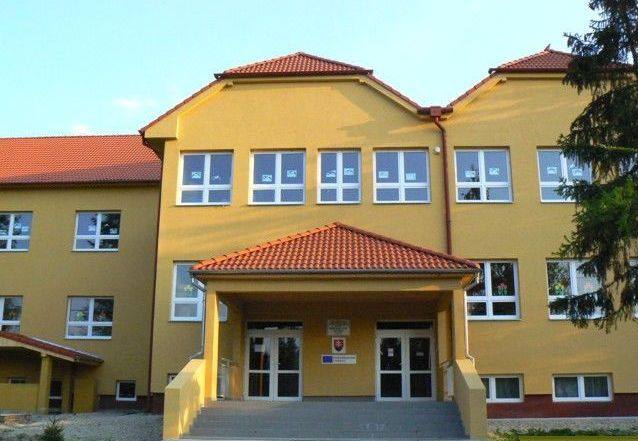 Školský vzdelávací program pre 1. stupeň ZŠ s VJM – Alapiskola Žihárec„ Hravo ale vedome“Stupeň vzdelania ISCED 1Dĺžka štúdia: štyri rokyVyučovací jazyk: maďarskýŠtudijná forma: dennáDruh školy: štátnaPredkladateľ:Základná škola s vyučovacím jazykom maďarským – AlapiskolaAdresa:  Žihárec č.2, PSČ: 925 83IČO: 37863720Riaditeľ školy:  Mgr. Adriana ŽiačkováKoordinátor pre tvorbu ŠKVP: Mgr. Adriana ŽiačkováKontakty: 031/7798 506, 0918 116 062, Zriaďovateľ: Obec ŽihárecAdresa: Žihárec č. 599, PSČ: 925 83             Alojz Baranyay, starosta obceKontakty: 031/7798 201, obecziharec@mail.t-com.skPlatnosť dokumentu od 1.septembra 2015                                                                                                                   Podpis riaditeľa1 Všeobecná charakteristika školy1. 1 Veľkosť školy     Základná škola je samostatnou rozpočtovou organizáciou, ktorá hospodári v súlade so zákonom NR SR č. 303/1995 Z.z. o rozpočtových pravidlách v znení neskorších predpisov a riadi sa všeobecno-záväznými právnymi normami ako aj internými predpismi zriaďovateľa.Základná škola poskytuje základné vzdelanie, zabezpečuje rozumovú výchovu v zmysle vedeckého poznania, v duchu humanistických princípov, v súlade so zásadami vlastenectva a demokracie, poskytuje mravnú, estetickú, zdravotnú, telesnú a ekologickú výchovu žiakov, umožňuje  náboženskú výchovu.     ZŠ s VJM - Alapiskola je plno organizovaná škola s ročníkmi 1 až 9. Školská budova sa nachádza v katastrálnom území obce Žihárec. Je spojená s telocvičňou. Rozmer telocvične: 20,5m x 30m.  V jednej budove sa nachádza Materská škola s VJM, Materská škola s VJS, Základná škola s VJM, Základná škola s VJS, Školský klub detí, telocvičňa, školská jedáleň a odborné učebne.  Budova sa nachádza v centre dediny, vedľa zdravotníckeho centra a ľudového domu, oproti katolíckemu kostolu.     Prevádzkovateľom ŠKD je obec Žihárec. Miestnosť ŠKD sa nachádza v areáli školy na podlaží a na prízemí, s rozmermi . Na podlaží je umiestnená aj jedáleň s kapacitou obedovania  48 osôb naraz. Prevádzkovateľom jedálne je obec Žihárec. 1.2 Charakteristika žiakovPodrobnosti viď. v plánu práce.ZŠ navštevujú žiaci zo Žihárca a dochádzajú z okolitých dedín ( Kráľov Brod, Slovenské pole, Dolný Chotár, Máčonáš). Ich dochádzka je zabezpečená školským autobusom. V Dolnom Chotári sa zrušila škola, žiaci v roku 2012 prestúpili na ZŠ s VJM- Alapiskola Žihárec.Máme žiakov so ŠVVP, ktorí sa  vzdelávajú  podľa IVVP. V ZŠ sa vzdelávajú aj žiaci zo sociálne znevýhodneného prostredia. 1.3 Charakteristika pedagogického zboru     Vedúci pedagogickí zamestnanci spĺňajú kvalifikačné predpoklady na výkon pedagogickej činnosti, vykonali prvú atestáciu, spĺňajú podmienku dĺžky výkonu pedagogickej činnosti a  ukončili funkčné vzdelávanie. Odborne sú pripravení na riadenie pracovnej skupiny a osvojené manažérske zručnosti uplatňujú pri riadení pracovného kolektívu. Podporujú a vytvárajú podmienky pre odborný rast a ďalšie vzdelávanie svojich zamestnancov. Zabezpečujú podmienky pre dobrú klímu v oblasti personálnych vzťahov – vo vzťahu k žiakom, v rámci pedagogického zboru a vo vzťahu k rodičom a širšej komunite.      Pedagogickí zamestnanci spĺňajú kvalifikačné predpoklady na výkon pedagogickej činnosti a kvalifikačné požiadavky stanovené platnou legislatívou, preukazujú profesijné kompetencie pri práci so žiakmi a s rodičmi, uplatňujú zásady tímovej práce. Náboženskú výchovu vyučuje katechéta katolíckeho vieru vyznania a reformovaný farár. Ďalšie vzdelávanie žiakov pomáha výchovný poradca, ktorý udržuje kontakt s rodičmi a so strednými školami.     Na škole máme liečebného pedagóga, ktorý sa stará o dokumentáciu žiakov so ŠVVP a vedie individuálne vyučovanie žiaka podľa IVVP, spolupracuje s CPPPaP.Koordinátori protidrogovej a environmentálnej výchovy majú na starosti:organizovať diskúsie, besedy so psychológom o drogách, fajčení a alkohole, o dospievaní, o šikanovaní, nebezpečenstvách internetuorganizovať environmentálne aktivity, ako separovanie zberu odpadu, vyčistenie okolia školy a dediny, výstava plodov a úrody, zber papiera,organizovať besedy so zastupiteľmi organizácií ochrany prírody a zvierat, ochrany životného prostredia.Vedúci MZ sú zodpovední za skvalitnenie vyučovania. Sledujú odbornú literatúru a upozornia na nové inovatívne metódy vo vyučovaní. Pravidelne (aspoň 4x ročne) zvolávajú schôdze na výmenu názorov a na informovanie o nových trendoch vo vyučovaní. O týchto stretnutiach sa vedie záznam. 1.4 Organizácia prijímacieho konaniaPrijímacie konanie do prvého ročníka sa uskutoční každoročne v apríli. Zápis prebieha celý týždeň.  Týždeň pred zápisom 1.ročník pripraví krátky kultúrny program na uvítanie budúcich prváčikov, pohostia a obdarujú ich drobnými ručnými prácami, spoločne si zahrajú. 1.5 Dlhodobé projektyRiaditeľka ZŠ s VJM Žihárec spolu s RRA Šaľa a okolie so sídlom v Žihárci úspešne vypracováva projekty. Bola podpísaná kúpna zmluva s Ing. Štefanom Mrázikom. Dodávateľ zabezpečuje jablká a spracované ovocie v podobe 100% jablkovej šťavy, ktorá bude určená na priamy konzum žiakom. Neobsahuje cukor, umelé sladidlá a konzervačné látky. Udržujeme družobné vzťahy so ZŠ s VJS v Novej Dedinke a ZŠ Sándora Petőfiho v Doroslovo v Srbsku  cieľom rozvíjať komunikatívne kompetencie našich žiakov. Spoločne budeme organizovať športové, kultúrne a iné aktivity.      1.6  Spolupráca s rodičmi a inými subjektmiSpolupracujeme -     s materskými školami a ZŠ s VJS v dedine.-     obecným zastupiteľstvom , so zriaďovateľom/plánovanie investícií, zapájanie sa do akcií       dediny, programy na oslavu výročí, ochrana životného prostredia/s rodičmi, Škola sústavne informuje rodičov o správaní a prospechu žiaka. Jedným z prostriedkov je žiacka knižka, ktorá funguje aj v elektronickej podobe. Do nej sa vpisujú iba dôležité oznamy.Učiteľ oznamuje rodičom nielen nepriaznivé správy o ich deťoch, ale aj kladné hodnotenia a pochvaly. Forma zápisu v žiackej knižke musí byť premyslená a taktná.Pred zápisom do žiackej knižky učiteľ vždy zváži, či v danom prípade nie je vhodnejší spôsob styku s rodičmi – napr. rozhovor po triednej schôdzke, list rodičom, pozvanie rodičov do školy, návšteva v rodine...-    Rodič môže byť prítomný na komisionálnom preskúšaní svojho dieťaťa po predchádzajúcom súhlase riaditeľa školy.Spolupráca s rodičmi je na dobrej úrovni. Rodičovské združenia sú pravidelné, najmenej štyrikrát ročne, podľa potreby aj viac. O stretnutiach sú spísané záznamy. Do školy pozývame rodičov na otvorené dni, keď sa môžu zúčastniť výchovno-vzdelávacieho procesu, ďalej na posedenie pod jedličkou. Z príležitosti Dňa matiek obdarujeme mamičky a babičky, rodinných príslušníkov estrádnym vystúpením našich žiakov.s radou rodičov pravidelne organizujeme Ples rodičov, kde žiaci so spoločenským tancom otvoria  ples a požiadajú o ďakovný tanec svojich rodičov, ďalej Karneval,  Deň detís radou školy  Rada školy je zvolávaná najmenej štyrikrát ročne, o stretnutiach je spísaný záznam.  zväzom pedagógovs pedagogicko-psychologickou poradňou,s obecnou knižnicou / čitateľské aktivity/ľudovým domom A. Kaszása /v regionálnej výchove, tvorivé dielne- príprava vianočných  a veľkonočných ozdôb, darčekov, letné tábory, vysadenie ovocných stromovkult.-inform.centrom/letné tábory, záujmové krúžky/Klubom mládeže /spoločné akcie, kvízy, športové súťaže, charitatívne akcies miestnymi dobrovoľnými hasičmi pri preventívnych akciách školy1.7  Priestorové a materiálno-technické podmienky školyPriestorové vybavenie školy a materiálno-technické vybavenie učebných priestorov máme na dobrej úrovni. V škole sa výchova a vzdelávanie uskutočňuje v triedach, odborných učebniach a ďalších priestoroch školy zriadených podľa platnej legislatívy. Priestorové vybavenie      a) pre manažment školy ( kancelárie riaditeľa a zástupcu riaditeľa školy)      b) pre pedagog. zamestnancov školy: zborovňa  IKT zariadením a pripojením na internet.      c) pre nepedagogických zamestnancov školy      d) hygienické priestory: Na I. poschodí pre chlapcov sú 3 WC misky, 2 pisoáre a 1 umývadlo – pre dievčatá 3 WC misky, 2 umývadlá. Na II. poschodí pre chlapcov 2 WC misky , 3 pisoáre, 2 umývadlá – pre dievčatá 3 WC misky, 2 umývadlá. Pre personál slúžia na medziposchodí 3 WC misky, 1 pisoár, 3 umývadlá. Umývadlá pre personál sú aj v zborovni a aj v kanceláriách. Areál telocvične pre športovcov je vybavený s 2 šatňami, ku ktorým patria 4 sprchy, 4 umývadlá, 2 WC misky. Pre personál slúžia 2 umývadlá a 2 WC misky. Miestnosť je vybavená so sprchou, WC miskou a umývadlom. Učiteľ telesnej výchovy má zvlášť hygienické zariadenie so sprchou, WC  miskou a umývadlom. Od r. 2015 máme nové šatníkové skrine na chodbách. V priestore na prezúvanie obuvi máme tiež od r.2015 nové skrinky pre každého žiaka zvlášť. Odkladacie a úložné priestory  pre učebné pomôcky máme v kabinetoch. Pravidelne obnovujeme a dopĺňame pomôcky.     e) informačno-komunikačné priestory, od septembra 2016 funguje školská knižnica vybavená knižničným fondom,     f) učebné priestory: Škola má 14 učební, z toho 9 kmeňových, ktoré sú vybavené dataprojektorom a počítačom, niektoré interaktívnou tabuľou. Ďalej má 1 špeciálnu učebňu výpočtovej techniky, od septembra 2014 učebňu cvičnej kuchyne, od septembra 2015 učebňu školskej dielne. Pomocou ZO ZMRS sme vymenili školský nábytok v každej triede. Najväčšia miestnosť školy je telocvičňa. Rozmer telocvične: 20,5m x 30m.     g) spoločné priestory: školská budova, školský dvor. Na školskom dvore sa nachádza spevnená plocha v rozmere 936 m2. Tu strávia žiaci veľkú prestávku. Trávnatá plocha /4680 m2 / tiež slúži na oddych a na aktívny relax. Za kosenie trávnatej plochy je zodpovedný údržbár školy.  Ku škole patrí asfaltovaná plocha s rozmermi  936  m2.  Čistenie asfaltovanej plochy majú na starosti upratovačky. Zametajú a podľa potreby čistia vodovým prúdom. Na dvore máme len futbalové ihrisko. Školské ihrisko je v nevyhovujúcom stave.V školskej budove sa nachádza jedáleň, kde je možnosť stravovania detí. Obedy sa vydávajú od 12,00hod. do 14.00 hod. Jedáleň má kapacitu 48 stravníkov naraz.Školský klub detí sa nachádza v podlaží, je vybavená televízorom, DVD, hračkami a školskými potrebami.         V budúcnosti plánujeme:úpravu vonkajších priestorov školy: vymeniť asfaltovanú plochu na zámkovú dlažbu, vysadiť okrasné stromy a vybudovať altány na dvorzrenovovanie športového ihriskašpeciálnu učebňu fyziky a biológie1.8  Škola ako životný priestor Podrobnosti viď. v prevádzkovom poriadku.Žiaci prichádzajú do školy do 7.45 hod. Zhromažďujú sa na školskom dvore a o 7.45 vchádzajú do budovy pod dozorom upratovačky a dozor konajúceho učiteľa. V šatni, ktorá sa nachádza na podlaží sa prezúvajú. Šaty si odložia  na chodbách do šatníkových skríň. Vyučovanie sa začína o 8.00 hod., vyučovacie hodiny sú 45 minútové, medzi ktorými sú 10 minútové prestávky, okrem druhej, ktorá trvá 20 minút. Počas veľkej prestávky žiaci desiatujú. Cez prestávky  deti opustia triedy, otvárajú sa okná. Miestnosti sa vyvetrajú. Žiaci pod dozorom učiteľa sa zdržiavajú na chodbách alebo na školskom dvore, keď je priaznivé počasie. Predpoludňajšie vyučovanie sa skončí o 13.30 hod. Poobedňajšie hodiny sa začínajú o 14.00 hod. a skončia sa najneskoršie o 14,45 hod.Pri zostavovaní rozvrhu hodín dbáme, aby hlavné predmety boli na prvých štyroch vyučovacích hodinách, z toho ťažšie predmety na 2. alebo na 3. hodine. Dbáme, aby dve odlišné jazyky nenasledovali jeden za druhým, aby humánne a prírodovedné predmety sa striedali. Dodržiavame stanovený počet vyučovacích hodín, učíme podľa  rámcového plánu v 1.a 2. ročníku učíme podľa  RUP, platného od 1.9.2016, v 5. a 6.ročníku podľa RUP platného od 1.9.2015, v ostatných triedach podľa RUP, platného od 1. 9. 2011.Počas vyučovacích hodín umožníme deťom dostatok pohybu, najmä na I. stupni.Dbáme, aby školský nábytok bol v súlade s telesnou výškou žiaka. Staráme sa o deti, ktoré nosia okuliare. Oni sedia v prvých laviciach / v 1. alebo v 2./. Deti, ktoré píšu s ľavou rukou musia sedieť pri okne, aby mali dostatok svetla. Sedací poriadok sa tiež musí zmeniť, aby chrbtica dieťaťa nebola otočená stále na tú istú stranu. Nižší žiaci sedia vpredu a vyšší vzadu. Školské lavice sú otočené tak, aby svetlo prichádzalo z ľavej strany dieťaťa.         Pitný režim je zabezpečený z verejného vodovodu. Voda je kontrolovaná s ZSVaK –om raz za 6 mesiacov.  Každý žiak má vlastný pohár, čo zabezpečí rodič. Množstvo použitej vody je neobmedzené.         Triedy a chodby majú estetický vzhľad, v oknách sa nachádzajú kvety, ktoré sadili deti na triednických hodinách alebo priniesli z domu. Chodby sú skrášľované tiež s kvetmi. Na stenách tried sa nachádzajú projekty a výtvarné práce detí. Na chodbách sa nachádzajú zasklené skrinky a nástenky s diplomami a pohármi žiakov z predmetových olympiád a športových súťaží, ďalej ručné a výtvarné práce žiakov. Pri vchode do školy je zavesená informačná tabuľa s aktuálnymi informáciami o aktivitách našej školy.         Všetci zamestnanci školy sa snažia o budovanie priateľskej atmosféry medzi žiakmi navzájom a medzi žiakmi a zamestnancami školy. Žiaci sú vedení k úcte rodičov a k úcte starých ľudí. Sme škola, ktorá netoleruje šikanovanie v žiadnej forme. Realizujeme preventívne aktivity, programy a projekty v rámci prevencie nežiaducich javov ako je záškoláctvo, šikanovanie, fajčenie a užívanie drog.                                                                                                                                                                      1.9  Podmienky na zaistenie bezpečnosti a ochrany zdravia pri výchove a vzdelávaníPodrobnosti viď. v školskom poriadku.Povinnosťou učiteľského dozoru pred vyučovaním, cez prestávky i počas obeda v ŠJ je viesť žiakov k disciplíne, k hygiene a k dodržiavaniu školského poriadku. Povinnosť vykonávať dozor sa vzťahuje na všetkých učiteľov. Vedenie školy určí dozor a vykonáva kontrolu. Učitelia, ktorí konajú dozor sú osobne zodpovední za úrazy žiakov. Dozor sa začína o 7,30 hod. a končí po odchode školského autobusu, zvyčajne o 15,00 hod. Nad dochádzajúcimi žiakmi koná dozor na to určený pedagogický zamestnanec. Pred a po poobedňajšom vyučovaní dozor koná príslušný vyučujúci. Počas dozoru sa dozor konajúca osoba neustále pohybuje v celom určenom priestore a kontroluje aj miestnosti WC. Každý deň vykonávajú dozor dvaja učitelia. Usmerňujú žiakov tak, aby sa zdržiavali vo vyhradenom priestore a sami sa rozmiestnia  tak, aby ovládli celý vyhradený priestor. Päť minút pred skončením veľkej prestávky jeden z dozor konajúcich učiteľov zabezpečí vstup žiakov do budovy školy, druhý dbá o to, aby žiaci disciplinovane vchádzali do tried. Dozor konajúci učitelia sú zodpovední, aby v areáli  školy, v šatni , na chodbách, v triedach, v sociálnych miestnostiach, v telocvični sa čo najviac udržalo čistota a poriadok.     Každý pedagogický zamestnanec je zodpovedný za organizáciu práce tak, aby predchádzal úrazom žiakov i seba. V prípade školského úrazu okamžite poskytne žiakovi prvú pomoc, pričom najbližšieho kolegu resp. vedenie školy požiada o zabezpečenie pedagogického dozoru pri ostatných žiakoch. V prípade potreby zavolá telefonicky rýchlu zdravotnícku pomoc alebo o to požiada vedenie školy. Súčasne telefonicky informuje rodičov o úraze. Ak nepotrebuje dieťa okamžitú lekársku pomoc, požiada rodičov, aby odprevádzali svoje dieťa na ošetrenie. Ak nezastihne rodičov, musí ísť so žiakom na ošetrenie sám a zároveň sa postarať o odprevádzanie dieťaťa po ošetrení domov. Predtým požiada vedenie školy o svoje zastupovanie na ďalšej pedagogickej činnosti. Ak žiak zostane v opatere zdravotníckeho zariadenia, informuje rodičov o mieste pobytu žiaka.     Návštevníci, pokiaľ sa chcú stretnúť s pedagógmi, majú vstup do budovy do 7, 50 hod. Po tejto dobe je budova zatvorená do 12, 30 hod, keď žiaci, ktorí nenavštevujú ŠKD a ani neobedujú v školskej jedálni, opustia školskú budovu. V časovom intervale, keď je budova zatvorená, nečakaný návštevník môže zazvoniť.Zo ŠKD si vypýtajú rodičia svoje deti tiež po zvonení, alebo vychovávateľka podľa vopred určeného harmonogramu /  s písomným súhlasom rodiča/ ich pustí domov.     V prípade výskytu akútneho ochorenia dieťa bezodkladne izolujeme a zavoláme rodiča alebo zákonného zástupcu. Na izoláciu je vyhradená školská knižnica.     V prípade zavšivenia dieťaťa  ho tiež izolujeme, zavoláme rodiča. Upozorníme ho, že dieťa sa môže vrátiť do školy, iba ak bude mať lekárske potvrdenie, že je vyliečené.     Pri výskyte zvýšenej chorobnosti / 20 % / podáme hlásenie na  ... a aj RÚVZ v Nitre. Pri vyššej ako 30 % chorobnosti RÚVZ v Nitre môže prerušiť prevádzku školy. Písomné rozhodnutie o tom musí prevziať riaditeľ  školy osobne na RÚVZ v Nitre. Prísne treba dodržiavať zásady, ktoré sú zahrnuté v prevádzkových poriadkoch plynových kotolní a požiarne poplachových smerniciach. V prípade mimoriadnych situácií žiaci opustia budovu pod vedením vyučujúceho, dozor konajúceho, resp. triedneho učiteľa, a to triedy 1.,2.,3.,4. a slov. 1-4. cez hlavný vchod. Žiaci 5.,6.,7.,8.,9. cez zadné vchodové dvere s východom na dvor. Učiteľ si má zobrať so sebou triednu dokumentáciu. V prípade, že sa deti nachádzajú v telocvični, opustia budovu cez dvere, ktoré sa otvárajú na dvor. Smer úniku musí byť vyznačený šípkami na chodbových stenách a na únikovom pláne, ktorý je vyvesený na chodbách .      V pravidelných intervaloch kontrolujeme stav plynových zariadení, elektrického zariadenia, elektrických spotrebičov, komína, telocvične s bezpečnostnými technikmi. Zabezpečíme dvojročne BOZP školenie zamestnancov školy.     V rámci cvičenia OČaP / ochrana človeka a prírody/ pripravujeme žiakov na nečakané havarijné situácie, urobíme nácviky opustenia budovy pri havarijnej situácii, cvičíme poskytnutie prvej pomoci.1.10 Bezpečnosť pri organizovaní školských výletov, exkurzií , školy v prírode a výcvikov(Vyhláška Ministerstva školstva Slovenskej republiky č. 320/2008 Z. z. o základnej škole v znení vyhlášky č. 224/2011 Z. z.), dôležitou podmienkou je informovaný súhlas zákonného zástupcu žiaka.     Pred uskutočnením výletu zástupkyňa riaditeľa alebo triedny učiteľ napíše záznam o organizácii a poučení o bezpečnosti a ochrane zdravia, ktorý je potrebný dať riaditeľovi na schválenie. Pre žiakov, ktorí sa na uvedených aktivitách nezúčastnia, sa zabezpečí náhradné vyučovanie. Plán musí obsahovať: Názov a zámer akcie, termín konania akcie, trasu a miesto pobytu, počet účastníkov ( žiakov a sprievodcov), meno vedúceho, miesto a hodinu zrazu a návratu, spôsob dopravy, program na každý deň, podmienky stravovania a ubytovania, bezpečnostné opatrenia.     Na výletoch sa môžu zúčastniť iba žiaci, ktorých zdravotný stav vyhovuje podmienkam a programu akcie. Žiakov poučíme o celom programe, organizačných opatreniach a primeranom výstroji. Povinnosťou vedúceho je skontrolovať výstroj a vybavenie žiakov. Žiaci sú povinní si zobrať so sebou kartu poistenca. Odporúča sa poistiť žiakov.Na výlety si škola zabezpečí vyhradený autobus.     Pri výletoch do hôr postupujeme len po označených turistických chodníkoch, nepoužívame skratky. Horolezecké túry so žiakmi  nepovoľujeme. Žiaci môžu používať len uzavreté lanovky. Pri prechode cez vodnú plochu sa môžu použiť len hromadné verejné prostriedky.     Kúpanie povolíme iba na kúpaliskách schválených útvarom hygieny a epidemiológie. Žiaci, ktorí nevedia plávať, sa môžu zdržiavať iba v priestore pre neplavcov pod dozorom inštruktora. Pri plaveckom výcviku môže vstúpiť súčasne najviac 10 žiakov pod dozorom jedného inštruktora. Dozor musí zabezpečiť osoba, ktorá vie plávať a poskytnúť prvú pomoc.      Člnkovanie sa je povolené iba na stojatých a strážených vodných plochách. Na člnku musí byť sprievodca – dobrý plavec a každý žiak musí mať záchranný pás – vestu.     Žiaci na výlete musia rešpektovať príkazy vedúceho, inštruktorov, členov horskej služby a polície. Bez povolenia nesmú rozchádzať, vzďaľovať a inak narúšať program.Pre žiakov 1. – 4. ročníka ZŠ  sa organizuje jeden jednodňový výlet. Žiaci jedného ročníka sa môžu v školskom roku zúčastniť najviac na 3 exkurziách trvajúcich viac ako 4 vyučovacie hodiny. Bezpečnosť pri plaveckom výcviku žiakov :     Škola môže organizovať od 1. ročníka ZŠ. Uskutočniť sa môže iba vo vyhradenom priestore kúpaliska alebo krytého bazéna s ohrievanou vodou s výškou vodnej hladiny do 1,20 m. Plavecký výcvik môže trvať 20 hodín, buď dvakrát do týždňa alebo piatich pracovných dní. Na jedného cvičiteľa pripadá najviac 10 žiakov. Plavecký výcvik školy môže viesť iba kvalifikovaný učiteľ telesnej výchovy poverený riaditeľom školy, prípadne externý zamestnanec – cvičiteľ plávania s kvalifikáciou aspoň 3. triedy. Pedagogický dozor pri dochádzke žiakov do plavárne zabezpečuje učiteľ školy alebo externý zamestnanec poverený riaditeľom školy.     Cvičiteľ plávania zodpovedá za zdravie a bezpečnosť členov zvereného družstva, podľa pokynov vedúceho zájazdu vykonáva pedagogický dozor. Žiaci sú počas zájazdu poistení na základe zmluvy o úrazovom poistení, školskí zamestnanci sú poistení proti zodpovednosti za škodu pri výkone povolania, externí zamestnanci proti zodpovednosti za škodu.Keď škola organizuje plavecký výcvik, vypracúva harmonogram výcviku. 1.11 Hygiena v školeVonkajšie a vnútorné priestory upratujú upratovačky. Ich pracovná náplň je popísaná v prevádzkovom poriadku školy. 2  Charakteristika školského vzdelávacieho programu2.1 Pedagogický princíp školy (vlastné ciele výchovy a vzdelávania)     Poskytneme žiakom bohaté možnosti skúmania ich najbližšieho sociálneho, kultúrneho a prírodného prostredia tak, aby sa rozvíjala ich predstavivosť, tvorivosť a záujem skúmať svoje okolie. Umožníme žiakom spoznávať svoje vlastné schopnosti a rozvojové možnosti a osvojiť si základy spôsobilosti učiť sa a poznávať seba samého prostredníctvom získavania vlastnej poznávacej skúsenosti a aktívnym riešením problémov.     Podporujeme rozvoj interpersonálnych spôsobilostí, najmä otvorene vstupovať do sociálnych vzťahov, účinne spolupracovať, rozvíjať si sociálnu vnímavosť a citlivosť k spolužiakom, učiteľom, rodičom, ďalším ľuďom obce a k svojmu širšiemu kultúrnemu a prírodnému prostrediu.      Vedieme žiakov k tolerancii a akceptovaniu iných ľudí.     Naučíme žiakov uplatňovať svoje práva a súčasne plniť svoje povinnosti, niesť zodpovednosť za svoje zdravie a aktívne ho chrániť a upevňovať.2.2  Zameranie školy a stupeň vzdelania     V prvom a druhom ročníku sme zaviedli projekt Slniečko, celodennú formu vyučovania, prepojenie vyučovania a školského klubu detí. Chceli sme podporiť učenie sa žiakov, keďže týmto spôsobom získavame čas po prebratí učiva na vyučovacej hodine na jeho prehĺbenie  v poobedňajších hodinách, kedy sa im venuje kvalifikovaná pracovná sila. Tým sa zväčší priestor na spracovanie nových informácií, čo podporuje ich ukladanie sa do dlhodobej pamäte. Cieľom bolo podchytenie slabších žiakov, poskytovať im pomoc, no takisto adekvátne rozvíjať deti nadané. Máme skúsenosti, ktoré svedčia o tom, že rodičia sú málo trpezliví pri učení sa doma. Dieťa v takom prípade prežíva stres, stráca pozitívnu motiváciu a jeho sebahodnotenie klesá. Navyše čas, ktorý rodičia strávia kontrolou a učením svojich detí často pripadá do neskorších hodín dňa, keď dieťa je už unavené. Keď sa dieťa naučí v škole, tým pádom mu ostáva viac času na hru doma, rodiny získajú vzácny čas  na spoločné programy, nemusia sa každý večer skláňať nad učebnicami.     Výchovno-vzdelávací proces na 1.stupni je zameraný na rozvíjanie komunikačných schopností v materinskom jazyku, tz. v maďarskom jazyku, ďalej v štátnom jazyku, tz. v slovenskom jazyku v písomnej a ústnej forme. Osobitný dôraz kladieme na rozvíjanie čitateľskej gramotnosti a na čítanie s porozumením.     Aplikujeme rozšírené vyučovanie telesnej a športovej prípravy v 1.-4. ročníkoch so zámerom zlepšiť fyzickú prípravu detí, získať dobrú telesnú kondíciu, naučiť základy v kolektívnych športoch, viesť deti k myšlienke nutnosti pravidelného pohybu ako základu pre zdravie človeka. 2.3  Spôsob a podmienky ukončovania 1.stupňa ZŠ s VJM      Primárne vzdelanie žiak získa úspešným absolvovaním posledného ročníka ucelenej časti vzdelávacieho programu odboru vzdelávania pre prvý stupeň základnej školy.     Doložky na vysvedčenie podľa Metodického pokynu č. 22/2011 na hodnotenie žiakov ZŠ s účinnosťou od 1.mája 2011. (1) Úspešným absolvovaním posledného ročníka vzdelávacieho programu odboru vzdelávania pre prvý stupeň ZŠ žiak získa primárne vzdelávanie. Na vysvedčení v štvrtom ročníku sa do doložky uvedie: „Žiak získal primárne vzdelanie.“ „A tanuló alapfokú végzettséget szerzett.“(2) Ak sa žiak vzdelával podľa individuálneho vzdelávacieho programu: „ Bol(a) vzdelávaný(á) podľa individuálneho vzdelávacieho programu.“ „A tanuló oktatása egyéni oktatási program szerint valósult meg.“(3) Bol(a) vzdelávaný(á) podľa individuálneho vzdelávacieho programu uplatňovaného v predmete (predmetoch).....“  „.........tantárgyból (tantárgyakból) oktatása egyéni oktatási program szerint valósult meg.“2.4 Profil absolventa     Absolvent 1.stupňa ZŠ pozná a uplatňuje účinné techniky učenia sa. Vyjadruje sa súvisle písomnou aj ústnou formou v materinskom a štátnom jazyku. Rozumie základným slovným spojeniam v anglickom jazyku a dokáže ich používať. Využíva základné matematické myslenie na riešenie praktických problémov v každodenných situáciách. Vie používať vybrané informačné a komunikačné technológie pri učení sa, pozná riziká spojené s využívaním internetu a médií. Získa základy uplatňovania kritického myslenia pri práci s informáciami. Dokáže aplikovať osvojené prírodovedné a spoločenskovedné poznatky vo svojej činnosti, v starostlivosti o seba a druhých. Rozpozná v škole a vo svojom najbližšom okolí určitý problém, premýšľa o jeho príčinách a vie navrhnúť riešenie podľa svojich vedomostí a skúseností. Váži si seba i druhých, dokáže ústretovo komunikovať a spolupracovať. Správa sa kultúrne, primerane okolnostiam a situáciám. Dokáže byť tolerantný, snaží sa pochopiť druhého, pozná a toleruje jeho kultúru, tradície, spôsob života. Má vzťah ku kultúrno-historickému dedičstvu, ľudovým tradíciám a umeniu, s ktorými sa stretáva vo svojom živote. Uvedomuje si, že má svoje práva a povinnosti, rešpektuje práva iných.2.5  Pedagogické stratégie     V didaktickom cykle vyučovacej hodiny dôraz kladieme na motiváciu žiakov, na formulovanie cieľov vyučovacieho procesu, na ich prijatie žiakmi a na spätnú väzbu.     Vychádzame z poznania, že každý žiak je osobnosť sama osebe. Preto pristupujeme k žiakom diferencovane. Diferenciáciu uskutočňujeme podľa celkového nadania a učebných štýlov žiakov. Pre slabších žiakov vykladáme učivo názorne, induktívne, lebo oni si vyžadujú viacej cvičení a opakovaní. Nadanejším žiakom vysvetlíme učivo deduktívne, im stačí stručný návod a dokážu pracovať samostatnejšie.      Vo vyučovacom procese uplatňujeme nasledovné sociálne formy práce žiakov:  individuálnu, skupinovú, kooperatívnu alebo frontálnu prácu žiakov. Dôraz kladieme na samostatnú prácu žiakov, a to na: reprodukčnú, analogickú a tvorivú samostatnú prácu.     Podporujeme výučbu pomocou didaktickej techniky. Využívame IKT vo vyučovaní. Dôraz je kladený na zodpovednosť za učenie, na tvorivé myslenie, na kreativitu, aktivitu, sebahodnotenie. Chceme si všímať talent žiakov a rozvíjať ho do maximálnej možnej miery.     Školský špeciálny pedagóg poskytne odbornú pomoc žiakom so špeciálnymi výchovno- vzdelávacími potrebami, ich rodičom a zamestnancom školy.2.6  Zabezpečenie výučby pre žiakov so špeciálnymi potrebami     Máme žiakov, ktorí majú zariadením výchovného poradenstva a prevencie diagnostikované špeciálne výchovno-vzdelávacie potreby. Špeciálne výchovnovzdelávacie potreby vyplývajú z ich zdravotného znevýhodnenia alebo vývinu žiaka v sociálne znevýhodňujúcom prostredí, ktorých zohľadnenie mu zabezpečí rovnocenný prístup k vzdelávaniu, primeraný rozvoj schopností, osobnosti, ako aj dosiahnutie primeraného stupňa vzdelania a primeraného začlenenia do spoločnosti.     Na efektívne vzdelávanie a saturáciu potrieb žiaka so špeciálnymi výchovno-vzdelávacími potrebami máme zabezpečené: včasnú špeciálnopedagogickú, psychologickú, medicínsku diagnostiku, vzdelávanie podľa individuálneho vzdelávacieho programu, používanie špeciálnych metód a foriem vyučovania, úpravu vzdelávacieho obsahu, špecifický postup v hodnotení vzdelávacích výsledkov, úzku spoluprácu s rodičmi a ďalšie, v závislosti od individuálnej potreby konkrétneho žiaka, vyplývajúcej z odbornej diagnostiky. Máme zabezpečený odborný servis liečebného pedagóga, ďalej nižší počet žiakov v triede.2.7 Výchova a vzdelávanie žiakov zo sociálne znevýhodneného prostredia      Máme žiakov, ktorí pochádzajú z prostredia, ktoré vzhľadom na sociálne (jazykové, kultúrne) podmienky neposkytuje dostatok primeraných podnetov pre kognitívny rozvoj dieťaťa a nepodporuje jeho efektívnu socializáciu a osobnostný rozvoj. Našim cieľom výchovy a vzdelávania žiakov zo SZP je znížiť alebo odstrániť potenciálne hendikepy, ktoré vyplývajú z tohto znevýhodnenia tak, aby sa vytvorili podmienky pre efektívne vzdelávanie a zabezpečil sa ich rovnaký prístup ku kvalitnému vzdelaniu.     Prispôsobujeme metódy a postupy pri vzdelávaní tak, aby sa eliminovali a kompenzovali obmedzenia žiaka spôsobené znevýhodňujúcim prostredím. Využívame individuálny prístup; Podľa možnosti využívame pomoc asistenta učiteľa a iné dostupné možnosti pomoci odborníkov. Motivujeme a vytvárame podmienky pre žiakov zo SZP a ich rodičov pre pravidelnú dochádzku na vyučovanie. Pripravujeme aktivity, v ktorých môžu žiaci prejaviť a uplatniť svoje schopnosti. Máme nižší počet žiakov triede. Vzdelávanie žiakov zo SZP sa uskutočňuje v bežných triedach (spoločne s ostatnými žiakmi triedy).      Žiaci, ktorí majú poruchy učenia sa vzdelávajú podľa učebných plánov základnej školy ale ich nedostatky sú zohľadnené. S dysgrafiou sú skúšané slovne atď. Vyžiadame odbornú radu špeciálneho pedagóga. Títo žiaci sú klasifikovaní podľa klasifikácii žiaka so ŠVVP.      Žiakov zo SZP sa snažíme zapájať do záujmových krúžkov, aby mali možnosť osvojiť si dobrý príklad medziľudských vzťahov, aby sa učili hravo, aby získali kamarátov, aby videli a osvojili si niečo iné,  ako doma. Stálym povzbudzovaním, pochvalami za úspešné riešenie úloh ich vedieme k zainteresovaniu, k elánu. 2.8  Začlenenie prierezových tém      Prierezové témy sa prelínajú vzdelávacími oblasťami. Odrážajú aktuálne problémy súčasnosti, sú určitým návodom na ich prevenciu a riešenie, ale zároveň slúžia aj na prehĺbenie základného učiva, zdôraznenie aplikačného charakteru, majú prispieť k tomu, aby si žiaci rozšírili rozhľad, osvojili si určité hodnoty, rozhodovanie. Prepájajú rôzne oblasti základného učiva a pozitívne ovplyvňujú proces vytvárania spôsobilostí žiakov.      Prierezové témy ako sú osobnostný a sociálny rozvoj, environmentálna výchova., multikultúrna výchova, ochrana života a zdravia, tvorba projektu, prezentačné zručnosti, regionálna výchova, finančná gramotnosť budú začlenené do predmetov podľa svojho obsahu a budú uvedené v tematických výchovno-vzdelávacích plánoch. Dopravnú výchovu zabezpečíme formou kurzu v hodinovej dotácií 6 hodín vždy začiatkom októbra a júna.  Prierezové témyA    Prierezové témy1. osobnostný a sociálny rozvojPredmet:SJL2. environmentálna výchovaPredmet:SJL3. multikult. vých.Predmet:SJL4. ochrana života a zdraviaPredmet:SJL5. tvorba projektu a prezentačné zručnostiPredmet:SJL6. mediálna výchovaPredmet:SJL7. dopravná výchovaPredmet:SJL8. regionálna výchovaPredmet:SJL9.Finačná gramotnosťPredmet:SJLA    Prierezové témyPredmet: Maďarský jazyk 1.-4. ročník 1. osobnostný a sociálny rozvoj2. environmentálna výchova Predmet: Maďarský jazyk – 1.-4. roč.3. multikult.  vých. Predmet: Maďarský jazyk – 1.-4. roč.4. ochrana života a zdravia Predmet: Maďarský jazyk – 1.-4. roč.5. tvorba projektu a prezentačné zručnostiPredmet: Maďarský jazyk – 1.-4. roč.6. mediálna výchovaPredmet: Maďarský jazyk – 1.-4. roč.7. Dopravná výchovaPredmet: Maďarský jazyk - 1.- 4.roč.8. Regionálna výchovaPredmet: Maďarský jazyk -1.- 4.roč.9. Finančná gramotnosťPredmet: Maďarský jazyk 1.- 4.roč.A    Prierezové témy Anglický jazyk 1-41. osobnostný a sociálny rozvojPredmet: Anglický jazyk2. environmentálna výchovaPredmet: Anglický jazyk3. multikult. vých.Predmet: Anglický jazyk4. ochrana života a zdraviaPredmet: Anglický jazyk5. tvorba projektu a prezentačné zručnostiPredmet: Anglický jazyk6. mediálna výchovaPredmet: Anglický jazyk7. dopravná výchovaPredmet: Anglický jazyk8. regionálna výchova Predmet: Anglický jazyk9. finančná gramotnosťPredmet: Anglický jazykA    Prierezové témy1. osobnostný a sociálny rozvojPredmet: Matematika2. environmentálna výchovaPredmet: Matematika3. multikult. vých.Predmet: Matematika4. ochrana života a zdraviaPredmet: Matematika5. tvorba projektu a prezentačné zručnostiPredmet: Matematika6. mediálna výchovaPredmet: Matematika7. dopravná výchovaPredmet: Matematika8. regionálna výchova Predmet: Matematika9. finančná gramotnosťPredmet: MatematikaA    Prierezové témy1. osobnostný a sociálny rozvojPredmet: Informatická výchova2. environmentálna výchovaPredmet: Informatická výchova3. multikult. vých.Predmet: Informatická výchova4. ochrana života a zdraviaPredmet: Informatická výchova5. tvorba projektu a prezentačné zručnostiPredmet: Informatická výchova6. mediálna výchovaPredmet: Informatická výchova7. dopravná výchovaPredmet: Informatická výchova8. regionálna výchova Predmet: Informatická výchova9. finančná gramotnosťPredmet: Informatická výchovaA    Prierezové témy - Prírodoveda 1-4 1. osobnostný a sociálny rozvojPredmet: Prírodoveda2. environmentálna výchovaPredmet: Prírodoveda3. multikult. vých.Predmet: Prírodoveda4. ochrana života a zdraviaPredmet: Prírodoveda5. tvorba projektu a prezentačné zručnostiPredmet: Prírodoveda6. mediálna výchovaPredmet: Prírodoveda7. dopravná výchovaPredmet: Prírodoveda8. regionálna výchova Predmet: Prírodoveda9. finančná gramotnosťPredmet: PrírodovedaA    Prierezové témy – Vlastiveda 1-41. osobnostný a sociálny rozvojPredmet: Vlastiveda2. environmentálna výchovaPredmet: Vlastiveda3. multikult. vých.Predmet: Vlastiveda4. ochrana života a zdraviaPredmet: Vlastiveda5. tvorba projektu a prezentačné zručnostiPredmet: Vlastiveda6. mediálna výchovaPredmet: Vlastiveda7. dopravná výchovaPredmet: Vlastiveda8. regionálna výchova Predmet: Vlastiveda9. finančná gramotnosťPredmet: Vlastiveda    Prierezové témy1. osobnostný a sociálny rozvojPredmet: Etická výchova3. multikult. vých.Predmet: Etická výchova8. regionálna výchovaPredmet: Etická výchovaA    Prierezové témy Pracovná výchova 1-41. osobnostný a sociálny rozvojPredmet: Pracovná výchova2. environmentálna výchovaPredmet: Pracovná výchova3. multikult. vých.Predmet: Pracovná výchova4. ochrana života a zdraviaPredmet: Pracovná výchova5. tvorba projektu a prezentačné zručnosti Predmet: Pracovná výchova6. mediálna výchovaPredmet: Pracovná výchova7. dopravná výchovaPredmet: Pracovná výchova9. finančná gramotnosťPredmet: Pracovná výchova1. osobnostný a sociálny rozvojPredmet:.HUV2. environmentálna výchovaPredmet: HUV3. multikult. vých.Predmet: HUV4. ochrana života a zdraviaPredmet: HUV5. tvorba projektu a prezentačné zručnostiPredmet: HUV6. mediálna výchovaPredmet: HUV7. dopravná výchovaPredmet: HUV8. regionálna výchovaPredmet: HUVA    Prierezové témy1. osobnostný a sociálny rozvojPredmet:	Výtvarná výchova2. environmentálna výchovaPredmet:	Výtvarná výchova3. multikultúrna výchovaPredmet:	Výtvarná výchova4. ochrana života a zdraviaPredmet:	Výtvarná výchova5. tvorba projektu a prezentačné zručnostiPredmet:	Výtvarná výchova6. mediálna výchovaPredmet:	Výtvarná výchova7. dopravná výchovaPredmet:	Výtvarná výchova8. regionálna výchovaPredmet:	Výtvarná výchova9. finančná gramotnosťPredmet:	Výtvarná výchovaA    Prierezové témy1. osobnostný a sociálny rozvojPredmet:	Telesná výchova2. environmentálna výchovaPredmet:	Telesná výchova3. multikultúrna výchovaPredmet:	Telesná výchova4. ochrana života a zdraviaPredmet:	Telesná výchova5. tvorba projektu a prezentačné zručnostiPredmet:	Telesná výchova6. mediálna výchovaPredmet:	Telesná výchova7. dopravná výchovaPredmet:	Telesná výchova8. regionálna výchovaPredmet:	Telesná výchovafinančná gramotnosťPredmet:	Telesná výchovaA	Prierezové témyosobnostný a sociálny rozvojPredmet:	Pohybové hryenviromentálna výchovaPredmet:	Pohybové hrymultikultúrna výchovaPredmet:	Pohybové hryochrana života a zdraviaPredmet:	Pohybové hrytvorba projektu a prezentačné zručnostiPredmet:	Pohybové hrymediálna výchovaPredmet:	Pohybové hrydopravná výchovaPredmet:	Pohybové hryregionálna výchovaPredmet:	Pohybové hry9. finančná gramotnosťPredmet:	Pohybové hry3  Vnútorný systém kontroly a hodnotenia3.1  Hodnotenie žiakov         Cieľom hodnotenia vzdelávacích výsledkov žiakov v škole je poskytnúť žiakovi a jeho rodičom spätnú väzbu o tom, ako žiak zvládol danú problematiku, v čom má nedostatky, kde má rezervy a aké sú jeho pokroky. Súčasťou hodnotenia je tiež povzbudenie do ďalšej práce, návod ako postupovať pri odstraňovaní nedostatkov. Cieľom je zhodnotenie prepojenie vedomostí so zručnosťami a spôsobilosťami.          Pri hodnotení a klasifikácii výsledkov žiakov budeme vychádzať z metodických pokynov na hodnotenie a klasifikáciu.         Pri hodnotení učebných výsledkov žiakov so ŠVVP sa bude brať do úvahy možný vplyv zdravotného znevýhodnenia žiaka na jeho školský výkon.         Budeme odlišovať hodnotenie spôsobilostí od hodnotenia správania.Zásady hodnotenia žiaka – metodický pokyn č. 22/2011Hodnotenie žiaka je nevyhnutná súčasť výchovno-vzdelávacieho procesu, ktorá má informatívnu, korekčnú a motivačnú funkciu.Žiak sa v procese výchovy a vzdelávania hodnotí priebežne a celkovo a má právo dozvedieť sa spôsob a výsledok hodnotenia.Hodnotenie žiaka sa vykonáva klasifikáciou, slovným hodnotením alebo kombináciou klasifikácie a slovného hodnotenia. O spôsobe hodnotenia jednotlivých vyučovacích predmetov rozhodne riaditeľ  školy (ďalej len „riaditeľ“) po prerokovaní v pedagogickej rade.Klasifikácia je jednou z foriem hodnotenia, ktorej výsledky sa vyjadrujú určenými piatimi stupňami. Na vysvedčeniach s klasifikáciou sa slovný komentár za príslušný polrok nedopĺňa.Slovné hodnotenie je jednou z foriem hodnotenia, ktorého výsledky v jednotlivých predmetoch prípravného ročníka, nultého ročníka, prvého ročníka až štvrtého ročníka sa vyjadrujú slovne štyrmi stupňami; vysvedčenie so slovným hodnotením sa môže doplniť slovným komentárom za príslušný polrok.Kombinácia klasifikácie a slovného hodnotenia je forma hodnotenia, pri ktorej sa výsledky niektorých vyučovacích predmetov vyjadrujú stupňom klasifikácie a niektoré sa  vyjadrujú  slovne. Kombinované hodnotenie sa odporúča využiť aj v rámci toho istého predmetu, pri prechode zo slovného hodnotenia na klasifikáciu. Postupne učiteľ dopĺňa slovné komentáre známkou, a tak pripravuje žiakov na zmenu kvantifikátora.Vo výchovno-vzdelávacom procese sa uskutočňuje priebežné a celkové hodnotenie:priebežné hodnotenie sa uskutočňuje pri hodnotení čiastkových výsledkov a prejavov žiaka na vyučovacích hodinách a má hlavne motivačný charakter; učiteľ zohľadňuje vekové a individuálne osobitosti žiaka a prihliada na jeho momentálnu psychickú i fyzickú disponovanosť,celkové hodnotenie žiaka v jednotlivých vyučovacích predmetoch sa  uskutočňuje na konci prvého polroka a druhého polroka v školskom roku a má čo najobjektívnejšie zhodnotiť úroveň jeho vedomostí, zručností a návykov v danom vyučovacom predmete.V procese hodnotenia učiteľ uplatňuje primeranú náročnosť, pedagogický takt voči žiakovi, rešpektuje práva dieťaťa a humánne sa správa voči žiakovi. Predmetom hodnotenia vo výchovno-vzdelávacom procese sú najmä učebné výsledky žiaka, ktoré dosiahol vo vyučovacích predmetoch v súlade s požiadavkami vymedzenými v učebných osnovách, osvojené kľúčové kompetencie, ako aj usilovnosť, osobnostný rast, rešpektovanie práv iných osôb, ochota spolupracovať a správanie žiaka podľa školského poriadku. Hodnotenie slúži ako prostriedok pozitívnej podpory zdravého rozvoja osobnosti žiaka.Pri hodnotení  výsledkov práce žiaka sa postupuje v súlade s:výchovno-vzdelávacími požiadavkami vzdelávacích programov,požiadavkami na rozvoj všeobecných kompetencií,učebnými plánmi, učebnými osnovami a štandardami.Pri hodnotení žiaka sa posudzujú získané kompetencie v súlade s učebnými osnovami a schopnosť ich využívať v oblastiach:komunikačných schopností, najmä ústne a písomné spôsobilosti, čitateľskej gramotnosti,jazykových schopností v štátnom jazyku, v materinskom jazyku, v cudzích jazykoch,digitálnych kompetencií,matematickej gramotnosti a prírodných vied,sociálnych kompetencií,multikultúrnych kompetencií,manuálnych zručností a ich využití v praktických cvičeniach,umeleckých a psychomotorických schopností,analýzy problémov a schopnosti ich riešenia,osobnostných vlastností ako porozumenie, znášanlivosť, tolerancia, priateľstvo,kontrolovania a regulovania svojho správania, ochrany svojho zdravia a životného prostredia a etických princípov.
Získavanie podkladov na hodnoteniePodklady na hodnotenie výchovno-vzdelávacích výsledkov a správania žiaka získava učiteľ najmä týmito metódami, formami a prostriedkami:sústavným diagnostickým pozorovaním žiaka,sústavným sledovaním výkonu žiaka a jeho pripravenosti na vyučovanie,rôznymi druhmi skúšok (písomné, ústne, grafické, praktické, pohybové) a didaktickými testami; uplatňuje aj metódy menej riadené (referáty, denníky, projekty, sebahodnotiace listy, dotazníky, pozorovania, portfóliá) - súbor prác žiaka, ktoré vypovedajú o jeho výkone,analýzou výsledkov rôznych činností žiaka,konzultáciami s ostatnými pedagogickými zamestnancami a podľa potreby s odbornými zamestnancami zariadenia výchovného poradenstva a prevencie, všeobecného lekára pre deti a dorast, najmä u žiaka s trvalejšími psychickými a zdravotnými ťažkosťami a poruchami,rozhovormi so žiakom a so zákonným zástupcom žiaka.Žiak je z predmetu skúšaný ústne, písomne alebo prakticky najmenej dvakrát v polročnom hodnotiacom období.Učiteľ oznamuje žiakovi výsledok každého hodnotenia a posúdi klady a nedostatky hodnotených prejavov a výkonov. Po ústnom skúšaní učiteľ oznámi žiakovi výsledok ihneď. Výsledky hodnotenia písomných a grafických prác a praktických činností oznámi žiakovi a predloží k nahliadnutiu najneskôr do 10 dní.Písomné práce a ďalšie druhy skúšok rozvrhne učiteľ rovnomerne na celý školský rok. Pravidelným rozvrhnutím hodnotiacich činností zabráni preťažovaniu žiaka. Písomné práce archivuje do konca príslušného školského roka.Termín na vykonanie písomnej skúšky, ktorá má trvať viac ako 25 minút, prekonzultuje učiteľ s triednym učiteľom, ktorý koordinuje plán skúšania. V jednom dni môže žiak robiť len jednu skúšku uvedeného charakteru.Učiteľ vedie evidenciu o každom hodnotení žiaka.Podkladom pre celkové hodnotenie vyučovacieho predmetu sú:známky alebo slovné hodnotenie za ústne odpovede,známky alebo slovné hodnotenie za písomné práce, didaktické testy, grafické práce, praktické práce, pohybové činnosti,
Hodnotenie prospechu a správaniaProspech žiaka v  jednotlivých vyučovacích predmetoch sa klasifikuje týmito stupňami:	1 – výborný,		2 – chválitebný,	3 – dobrý,	4 – dostatočný,	5 – nedostatočný.Stupeň 1 (výborný)                                                       Žiak ovláda poznatky, pojmy a zákonitosti podľa učebných osnov a vie ich pohotovo využívať pri intelektuálnych, motorických, praktických a iných činnostiach. Samostatne a tvorivo uplatňuje osvojené vedomosti a kľúčové kompetencie pri riešení jednotlivých úloh, hodnotení javov a zákonitostí. Jeho ústny aj písomný prejav je správny, výstižný. Grafický prejav je  estetický. Výsledky jeho činností sú kvalitné až originálne.Stupeň 2 (chválitebný)                                               Žiak ovláda poznatky, pojmy a zákonitosti podľa učebných osnov a  vie ich pohotovo využívať. Má osvojené kľúčové kompetencie, ktoré tvorivo aplikuje pri intelektuálnych, motorických, praktických a iných činnostiach. Uplatňuje osvojené vedomosti a kľúčové kompetencie pri riešení jednotlivých úloh, hodnotení javov a zákonitostí samostatne a kreatívne alebo s menšími podnetmi učiteľa. Jeho ústny aj písomný prejav má občas nedostatky v správnosti, presnosti a  výstižnosti. Grafický prejav je prevažne estetický. Výsledky jeho činností sú kvalitné, bez väčších nedostatkov.Stupeň 3 (dobrý)                                                       Žiak má v celistvosti a úplnosti osvojené poznatky, pojmy a zákonitosti podľa učebných osnov a pri ich využívaní má nepodstatné medzery. Má osvojené kľúčové kompetencie, ktoré využíva pri intelektuálnych, motorických, praktických a iných činnostiach s menšími nedostatkami. Na podnet učiteľa uplatňuje osvojené vedomosti a kľúčové kompetencie pri riešení jednotlivých úloh, hodnotení javov a zákonitostí. Podstatnejšie nepresnosti dokáže s učiteľovou pomocou opraviť. V ústnom a písomnom prejave má častejšie nedostatky v správnosti, presnosti, výstižnosti. Grafický prejav je menej estetický. Výsledky jeho činností sú menej kvalitné.Stupeň 4 (dostatočný)Žiak má závažné medzery v celistvosti a úplnosti osvojenia poznatkov a zákonitostí podľa učebných osnov ako aj  v  ich využívaní. Pri riešení teoretických a praktických úloh s uplatňovaním kľúčových kompetencií sa vyskytujú podstatné chyby. Je nesamostatný pri využívaní poznatkov a hodnotení javov. Jeho ústny aj písomný prejav má často v správnosti, presnosti a výstižnosti vážne nedostatky. V kvalite výsledkov jeho činností sa prejavujú omyly, grafický prejav je málo estetický. Vážne nedostatky dokáže žiak s pomocou učiteľa opraviť.Stupeň 5 (nedostatočný)Žiak si neosvojil vedomosti a zákonitosti požadované učebnými osnovami, má v nich závažné medzery, preto ich nedokáže využívať. Pri riešení teoretických a praktických úloh s uplatňovaním kľúčových kompetencií sa vyskytujú značné chyby. Je nesamostatný pri využívaní poznatkov, hodnotení javov, nevie svoje vedomosti uplatniť ani na podnet učiteľa. Jeho ústny a písomný prejav je nesprávny, nepresný. Kvalita výsledkov jeho činností a grafický prejav sú na nízkej úrovni. Vážne nedostatky nedokáže opraviť ani s pomocou učiteľa.Správanie žiaka sa  klasifikuje týmito stupňami: – veľmi dobré, – uspokojivé, – menej uspokojivé, – neuspokojivé.Stupeň 1 (veľmi dobré)Žiak dodržiava pravidlá správania a ustanovenia školského poriadku a len ojedinele sa dopúšťa menej závažných previnení.Stupeň 2 (uspokojivé)Žiak porušuje jednotlivé pravidlá školského poriadku, je prístupný výchovnému pôsobeniu a usiluje sa svoje chyby napraviť.Stupeň 3 (menej uspokojivé)Žiak závažne porušuje pravidlá správania a školský poriadok alebo sa dopúšťa ďalších previnení.Stupeň 4 (neuspokojivé)Žiak sústavne porušuje pravidlá správania a  školský poriadok, zámerne narúša korektné vzťahy medzi spolužiakmi a závažnými previneniami ohrozuje ostatných žiakov a zamestnancov školy. Celkové hodnotenie žiaka prípravného ročníka, nultého ročníka, prvého ročníka základnej školy sa na konci prvého polroka a druhého polroka na vysvedčení vyjadruje:prospel (a),neprospel (a).    Celkové hodnotenie žiaka druhého ročníka až deviateho ročníka základnej školy sa na konci prvého polroka a druhého polroka na vysvedčení vyjadruje:prospel (a) s vyznamenaním,prospel (a) veľmi dobre,prospel (a),neprospel(a).Žiak prospel s vyznamenaním, ak ani v jednom povinnom vyučovacom predmete nemá prospech horší ako chválitebný, priemerný stupeň prospechu z povinných vyučovacích predmetov nemá horší ako 1,5 a jeho správanie je veľmi dobré; ak pri slovnom hodnotení ani v jednom vyučovacom predmete nedosiahol horšie hodnotenie ako „dosiahol dobré výsledky“ a jeho správanie je veľmi dobré.Žiak prospel veľmi dobre, ak ani v jednom povinnom vyučovacom predmete nemá stupeň prospechu horší ako dobrý, priemerný stupeň prospechu z povinných predmetov nemá horší ako 2,0 a jeho správanie je veľmi dobré; ak pri slovnom hodnotení ani v jednom povinnom vyučovacom predmete nedosiahol horšie hodnotenie ako „dosiahol uspokojivé výsledky“ a jeho správanie je veľmi dobré.Žiak prospel, ak nemá stupeň prospechu nedostatočný  ani v jednom povinnom vyučovacom predmete; ak pri slovnom hodnotení ani v jednom povinnom vyučovacom predmete nebol hodnotený ako „dosiahol neuspokojivé výsledky“.Žiak neprospel, ak má z niektorého povinného vyučovacieho predmetu aj po opravnej skúške stupeň nedostatočný; ak pri slovnom hodnotení z niektorého povinného vyučovacieho predmetu aj po opravnej skúške bol hodnotený ako „dosiahol neuspokojivé výsledky“.Žiakovi, ktorý je v niektorom vyučovacom predmete neklasifikovaný (nehodnotený), sa na vysvedčení a v katalógovom liste uvádza namiesto klasifikačného stupňa alebo slovného hodnotenia slovo: - absolvoval, ak sa žiak aktívne zúčastňoval na vyučovacom procese daného predmetu alebo ak bol žiak prítomný na vyučovacej hodine, aj keď zo závažných objektívnych dôvodov nepracoval, - neabsolvoval, ak žiak zo závažných dôvodov nemohol vykonávať požadované intelektuálne a motorické činnosti, a preto sa na vyučovacom predmete ospravedlnene nezúčastňoval, - neabsolvoval, ak žiak na vyučovacej hodine nepracoval, nevie uplatniť svoje vedomosti a zručnosti ani na podnet učiteľa; celkové hodnotenie takého žiaka je neprospel. 
Postup pri hodnotení žiaka:Stupeň prospechu určí učiteľ, ktorý vyučuje príslušný predmet.Pri celkovom hodnotení sa pri určovaní stupňa prospechu v jednotlivých predmetoch hodnotí kvalita vedomostí a zručností, ktorú žiak dosiahol na konci hodnotiaceho obdobia, pričom sa prihliada na systematickosť práce počas celého obdobia. Stupeň prospechu sa neurčuje na základe priemeru klasifikácie za príslušné obdobie. Riaditeľ určí spôsob, akým budú triedni učitelia a vedenie školy informovaní o stave hodnotenia žiaka v triede, zabezpečí zjednotenie hodnotiacich  kritérií u všetkých učiteľov školy.Hodnotenie žiaka so zdravotným znevýhodnením sa uskutočňuje v súlade so Zásadami hodnotenia žiaka so zdravotným znevýhodnením začleneného v základnej škole. Prípady zaostávania prospechu žiakov a nedostatky v ich správaní prerokúva pedagogická rada  v prvom polroku spravidla do 15. novembra a v druhom polroku do 15. apríla. V prípade mimoriadneho zhoršenia prospechu alebo správania žiaka bezprostredne preukázateľným spôsobom o tejto skutočnosti informuje zákonného zástupcu žiaka triedny učiteľ.Pedagogická rada zameraná na hodnotenie žiakov za prvý polrok sa uskutoční najskôr 22. januára a za druhý polrok sa uskutoční najskôr 21. júna príslušného školského roka.Na konci hodnotiaceho obdobia v termíne, ktorý určí riaditeľ, najneskôr však 24 hodín pred rokovaním pedagogickej rady o hodnotení, zapíše triedny učiteľ  do triedneho výkazu alebo katalógového listu žiaka stupne celkovej klasifikácie alebo slovného hodnotenia jednotlivých predmetov. Vyučujúci príslušného predmetu podpíšu hodnotenie v prednej časti katalógu a pripravia návrhy na opravné skúšky a hodnotenie žiakov v náhradnom termíne. Hodnotenie preukázaného výkonu žiaka v príslušnom predmete nemôže byť znížené na základe správania žiaka.Triedny učiteľ a učitelia jednotlivých predmetov priebežne a preukázateľným spôsobom informujú zákonného zástupcu žiaka o prospechu a správaní  žiaka. Na informovanie zákonného zástupcu o priebežných výsledkoch žiaka sa používa žiacka knižka, internetová žiacka knižka alebo iný informačný prostriedok. Ak žiak prestupuje do inej školy ), riaditeľ kmeňovej školy, ktorú žiak navštevoval, zašle záznam o jeho správaní a prospechu za neukončené hodnotiace obdobie riaditeľovi školy, do ktorej žiak prestupuje. Tento záznam sa využije na hodnotenie žiaka. Ak žiak prestupuje do inej školy po 15. novembri alebo po 15. apríli, je záznam súčasne podkladom na celkové hodnotenie žiaka.Žiak základnej školy, ktorý navštevoval školu pri zdravotníckom zariadení, v diagnostickom centre alebo v liečebno-výchovnom zariadení (ďalej len „škola pri zariadení), sa celkovo hodnotí v kmeňovej škole. Pri hodnotení v kmeňovej škole sa berie do úvahy priebežné hodnotenie v škole pri zariadení. Ak žiak navštevoval školu pri zariadení nepretržite viac ako tri mesiace pred koncom hodnotiaceho obdobia, kmeňová škola preberá návrh na celkové hodnotenie zo školy pri zariadení v tých predmetoch, ktoré sa v nej vyučoval. Návrh sa zasiela po prerokovaní v pedagogickej rade školy pri zariadení  najneskoršie 14 dní pred termínom vydávania vysvedčenia. V ostatných vyučovacích predmetoch sa nehodnotí.Úspešným absolvovaním posledného ročníka vzdelávacieho programu odboru vzdelávania pre prvý stupeň základnej školy žiak získa primárne vzdelanie. Na vysvedčení v štvrtom ročníku sa do doložky uvedie: „Žiak získal primárne vzdelanie“.Úspešným absolvovaním posledného ročníka ucelenej časti vzdelávacieho programu odboru vzdelávania pre druhý stupeň základnej školy získa žiak nižšie stredné vzdelanie poskytované základnou školou. Na vysvedčení sa do doložky uvedie: „Žiak získal nižšie stredné vzdelanie“.Ak žiak ukončí plnenie povinnej školskej dochádzky v nižšom ročníku ako deviatom ročníku, na vysvedčení z príslušného ročníka sa mu do doložky uvedie: „Žiak získal primárne vzdelanie“.Žiakovi so zdravotným znevýhodnením, ktorý sa vzdelával podľa individuálneho vzdelávacieho programu, sa v doložke vysvedčenia uvedie: „Bol(a) vzdelávaný(á) podľa individuálneho vzdelávacieho programu“. Ak sa v individuálnom vzdelávacom programe úpravy vzdelávania žiaka vzťahujú len k niektorým vyučovacím predmetom, v doložke vysvedčenia sa uvedie: „Bol(a) vzdelávaný(á) podľa individuálneho vzdelávacieho programu uplatňovaného v predmete (predmetoch) ... “. V doložke vysvedčenia žiaka so zdravotným znevýhodnením je možné uviesť aj ďalšie dôležité skutočnosti súvisiace s jeho vzdelávaním.Žiakovi, ktorý ukončil vzdelávanie v základnej škole, sa na vysvedčení uvedie, koľko rokov povinnej školskej dochádzky splnil. V doložke sa uvedie: „Žiak splnil.......rokov povinnej školskej dochádzky“.Žiak, ktorý v školskom roku 2012/2013 ukončí deviaty ročník, získa nižšie stredné vzdelanie. Takémuto žiakovi sa na konci školského roka na vysvedčení prvýkrát v doložke vypíše text: “Žiak/ žiačka získal/a/  nižšie stredné vzdelanie“.Žiak, ktorý v školskom roku 2012/2013 ukončí štvrtý ročník, získa primárne vzdelanie. Takémuto žiakovi sa na konci školského roka na vysvedčení prvýkrát v doložke vypíše text: “Žiak/žiačka získal/a/ primárne vzdelanie“.Začlenenému žiakovi so špeciálnymi výchovno-vzdelávacími potrebami sa v doložke na vysvedčení uvedie: „Žiak sa vzdelával podľa individuálneho vzdelávacieho programu“. 
Hodnotenie žiaka v náhradnom termíneAk pre závažné objektívne príčiny nemožno žiaka hodnotiť v riadnom termíne v prvom polroku, žiak sa za prvý polrok nehodnotí. Riaditeľ určí na jeho hodnotenie náhradný termín, a to spravidla tak, aby sa hodnotenie žiaka mohlo vykonať najneskôr do dvoch mesiacov po skončení prvého polroka. Za hodnotenie žiaka zodpovedá príslušný vyučujúci predmetu.Ak pre závažné objektívne príčiny nemožno hodnotiť žiaka na konci druhého polroka, riaditeľ určí na jeho hodnotenie náhradný termín, a to tak, aby sa hodnotenie žiaka vykonalo spravidla v poslednom týždni augusta. 
Opravné skúškyŽiak, ktorý má na konci druhého polroku najviac z dvoch povinných vyučovacích predmetov prospech nedostatočný alebo dosiahol neuspokojivé výsledky v slovnom hodnotení, alebo vyučovací predmet neabsolvoval a neprospel, môže na základe rozhodnutia riaditeľa vykonať z týchto predmetov opravnú skúšku. Obsah a formu opravnej skúšky žiaka, ktorý na konci druhého polroka je hodnotený neabsolvoval a neprospel v niektorom vyučovacom predmete, určí riaditeľ po prerokovaní v pedagogickej rade.Opravnú skúšku môže vykonať aj žiak, ktorého prospech na konci prvého polroka je nedostatočný najviac z dvoch povinných vyučovacích predmetov, ktoré sa vyučujú len v prvom polroku.Termín opravných skúšok určí riaditeľ školy tak, aby sa opravné skúškypodľa odseku 1 vykonali najneskôr do 31. augusta; žiakovi, ktorý zo závažných dôvodov nemôže prísť vykonať opravnú skúšku v určenom termíne, možno povoliť vykonanie opravnej skúšky najneskôr do 15. septembra a žiakovi, ktorý bol hodnotený podľa čl. 5 odseku 2, najneskôr do 15. októbra,podľa odseku 3 vykonali najneskôr do rokovania pedagogickej rady o hodnotení za druhý polrok.(5) Žiak, ktorý bez závažných dôvodov nepríde na opravnú skúšku, sa hodnotí z vyučovacieho predmetu, z ktorého mal vykonať opravnú skúšku, stupňom prospechu nedostatočný alebo dosiahol neuspokojivé výsledky.O opravnej skúške sa vyhotoví protokol o komisionálnej skúške, dátum vykonania skúšky a jej výsledok sa zaznamenajú do triedneho výkazu alebo katalógového listu žiaka.  
Komisionálna skúška:Žiak sa hodnotí podľa výsledkov komisionálnej skúšky, ak:je skúšaný v náhradnom termíne,vykonáva opravnú skúšku,o preskúšanie požiada zákonný zástupca,sa preskúšanie koná na podnet riaditeľa,je oslobodený od povinnosti dochádzať do školy,plní osobitný spôsob školskej dochádzky,má povolené individuálne vzdelávanie,ukončuje  vzdelávanie na získanie stupňa vzdelania.Žiak, ktorému bolo povolené individuálne vzdelávanie na základe odporúčania všeobecného lekára pre deti a dorast z dôvodu zdravotného znevýhodnenia, komisionálnu skúšku nevykonáva. Pedagogický zamestnanec, ktorý zabezpečuje vzdelávanie žiaka, štvrťročne predkladá riaditeľovi školy písomnú správu o postupe a výsledkoch výchovno-vzdelávacej činnosti so žiakom, na základe ktorej po prerokovaní v pedagogickej rade školy sa vykoná hodnotenie prospechu žiaka. Písomná správa o postupe a výsledkoch výchovno-vzdelávacej činnosti žiaka obsahuje:údaje identifikujúce žiaka,hodnotenie výchovno-vzdelávacích výsledkov žiaka,návrh hodnotenia.Ak má zákonný zástupca žiaka pochybnosti o správnosti hodnotenia  v jednotlivých predmetoch na konci prvého polroka a druhého polroka, môže do troch pracovných dní odo dňa získania výpisu hodnotenia za prvý polrok alebo do troch pracovných dní odo dňa vydania vysvedčenia, požiadať riaditeľa o vykonanie komisionálnej skúšky žiaka; ak je vyučujúcim riaditeľ, o preskúšanie žiaka možno požiadať príslušný orgán miestnej štátnej správy v školstve. Preskúšať žiaka nemožno, ak bol v hodnotiacom období z tohto vyučovacieho predmetu hodnotený na základe komisionálnej skúšky.Preskúšanie sa uskutoční neodkladne v termíne, ktorý určí riaditeľ školy. Ak pre neprítomnosť žiaka nemožno preskúšanie uskutočniť v tomto termíne, nemožno žiaka ďalej preskúšavať. Výsledok preskúšania, ktorý je konečný, oznámi riaditeľ zákonnému zástupcovi žiaka. Ďalšie preskúšanie žiaka je neprípustné. Na požiadanie zákonného zástupcu žiaka môže byť zákonný zástupca prítomný na komisionálnom preskúšaní svojho dieťaťa po predchádzajúcom súhlase riaditeľa školy.Kritériá hodnotenia  a klasifikácie žiakov pre jednotlivé predmety sú zaznamenávané v zápisniciach MZ a PK, taktiež v tematických výchovno-vzdelávacích plánoch. Pochvaly a odmenyIndividuálna ústna pochvala učiteľa.Písomná pochvala od vyučujúceho do žiackej knižky žiaka.Pochvala od triedneho učiteľaPochvala od riaditeľa školy:- Pochvala pred triedou, pred obecenstvom za vzorné plnenie úloh, za aktívne vystupovanie a reprezentáciu školy      - Pochvala pred žiackym zhromaždením, udelenie diplomu, vecnej odmeny - /napr.za          vzornú reprezentáciu školy, za umiestnenie v súťaži, za výborný prospech.../.  Opatrenia na posilnenie disciplínyUkladajú sa žiakom za opakované a závažné porušenia školského poriadku. Spravidla predchádzajú zníženiu známky zo správania, ak sa zavinenie nestane tesne pred klasifikáciou. Každému opatreniu predchádza objektívne prešetrenie previnenia. Podľa závažnosti previnenia sa ukladá niektoré z týchto opatrení: Individuálne napomenutie učiteľom.Zápis do poznámok k práci žiakov do klasifikačného záznamu.Zápis do žiackej knižkyNapomenutie alebo pokarhanie žiaka triednym učiteľomPokarhanie žiaka riaditeľom školyZníženie známky zo správania ( MP č. 7/2009)V klasifikačnom období hodnotí škola porušovanie školského poriadku žiakom zníženou známkou zo správania.Podľa závažnosti previnenia sa ukladá niektoré z opatrení, najmä napomenutie od triedneho učiteľa, pokarhanie od triedneho učiteľa, pokarhanie od riaditeľa.Pokarhanie od triedneho učiteľa udeľuje triedny učiteľ so súhlasom riaditeľa školy po prerokovaní v pedagogickej rade.Riaditeľ udeľuje pokarhanie od riaditeľa školy po prerokovaní v pedagogickej rade.O udelení výchovného opatrenia informuje riaditeľ zákonného zástupcu žiaka. Výchovné opatrenie sa zaznamenáva žiakovi do triedneho výkazu (v príp. katalógového listu žiaka).Udelenie zníženého stupňa zo správania podľa § 55 ods. 6. písm. c) a d) školského zákona sa odôvodní v triednom výkaze alebo katalógovom liste žiaka.Ak žiak svojím správaním a agresivitou ohrozuje bezpečnosť a zdravie ostatných žiakov, ostatných účastníkov výchovy a vzdelávania alebo narúša výchovu a vzdelávanie do takej miery, že znemožňuje ostatným účastníkom výchovy a vzdelávania vzdelávanie, riaditeľ školy môže použiť ochranné opatrenie, ktorým je okamžité vylúčenie žiaka z výchovy a vzdelávania, umiestnením žiaka do samostatnej miestnosti za prítomnosti pedagogického zamestnanca. Riaditeľ školy bezodkladne privolá:- zákonného zástupcu- zdravotnú pomoc- policajný zbor     Ochranné opatrenie slúži na upokojenie žiaka. O dôvode a priebehu ochranného         opatrenia vyhotoví riaditeľ školy písomný záznam( § 58 ods. 3 a 4 školského zákona).Ak sa použije ochranné opatrenia podľa § 58 školského zákona, riaditeľ bezodkladne        privolá zákonného zástupcu žiaka, ktorý za žiaka preberá zodpovednosť.Za neospravedlnené hodiny môže byť žiakovi udelená  znížená známka zo správania.Škola má povinnosť hlásiť na obecnom úrade žiaka pre zanedbávanie povinnej školskej dochádzky.Zníženie známky zo správania:Počet neospravedlnených vyuč. hodín:                  Zníženie známky:1 – 4   hodiny	 .................................................... podľa závažnosti napomenutie alebo                                                                               pokarhanie triednym učiteľom5 – 15 hodín   ..................................................... pokarhanie riaditeľom školy alebo                                                                znížená známka o 1 stupeň – podľa závažnosti16 – 59 hodín ..................................................... znížená známka o 2 stupne      viac ako 60 hodín .............................................. znížená známka o 3 stupnePri zápisoch v klasifikačnom výkaze o preukázateľnom porušení školského poriadku môžu nasledovať výchovné opatrenia podľa závažnosti a počtov zápisov:Počet zápisov za štvrťrok/polrok:                           Výchovné opatrenia:       		3 zápisy ................................................................ napomenutie triednym učiteľom5 zápisov .............................................................. pokarhanie triednym učiteľom7 zápisov .............................................................. pokarhanie riaditeľom školy, znížená                                                                                            známka zo správania o 1 stupeň8-12 zápisov ......................................................... znížená známka o 2 stupne15 a viac zápisov ................................................. znížená známka zo správania o 3                                                                                  stupne2.   V škole a v školských zariadeniach sa zakazuje poskytovanie alebo sprístupňovanie         informácií alebo zneužívanie informačných prostriedkov, ktoré by mohlo viesť        k narušeniu mravnosti. Za porušenie, nedodržanie tohto pravidla sa môžu znížiť známky        zo správania. 3.2  Hodnotenie zamestnancov      Legislatívne východiská:        -  zákon č.317/2009  Z.z. o pedagogických a odborných zamestnancoch,       -  zákon č. 245/2008 Z.z. o výchove a vzdelávaní         -  zákon č. 552/2003 Z. z. o výkone práce vo verejnom záujme v znení neskorších predpisov,       -  zákon č. 553/2003 Z.z. o odmeňovaní niektorých zamestnancov pri výkone práce vo verej. záujme            V  intenciách školského zákona sa kvalita a úroveň poskytovaných výchovno-vzdelávacích služieb má dosahovať posilňovaním vnútorných kontrolných a hodnotiacich mechanizmov  v rámci školy v troch líniách:           a) otvorené sebahodnotenie kvality školy            b) kontrola a hodnotenie učebných výsledkov žiakov            c) systém hodnotenia pedagogických zamestnancov 3.2.1  Ciele hodnotenia  pedagogických zamestnancovPodľa SMART charakteristík by cieľ mal byť:Stretching – náročný,Measurable – merateľný,Agreed, Accepteble – dohodnutý, prijateľný,Realistic, Relevant – realistický a dôležitý,Time related – časovo primeraný. (M. Šnídlová, 2010, s.33).3.2.2  Podstata hodnoteniaPred pár rokmi sa ešte hodnotenie bolo spojené s prideľovaním osobných príplatkov.  Kritéria hodnotenia určilo vedenie školy spolu s predsedami predmetových komisií a metodických združení.  Tieto hodnotenia neboli objektívne, pravdivé. Neskúmali kvalitu vynaloženej práce učiteľa, iba množstvo jeho práce, čo všetko robil učiteľ okrem vyučovacieho procesu. Hodnotenie musí byť jednoznačné pre zamestnanca, teda musí obsahovať jednoznačné požiadavky. Hodnotený zamestnanec musí byť oboznámený s výsledkami hodnotenia. Závery musia byť jasné bez vysvetľovania. Hodnotenie musí byť spravodlivé, pravdivé, nestranné a objektívne. Ďalej vecné, presné a aktuálne. 3.2.3  Význam hodnoteniaVýznam spravodlivého  a objektívneho hodnotenia pre pedagogického zamestnanca:- je motiváciou pedagogického zamestnanca k sebareflexii, sebahodnoteniu,- zvyšuje ich pracovný výkon,- zvyšuje profesijné kompetencie a kvalitu ich pedagogickej práce,- zvyšuje ich úsilie ku kontinuálnemu vzdelávaniu a kariérnemu rastu,- je podkladom k spravodlivému odmeňovaniu.Význam hodnotenia pre vedenie školy:-získa vecné, presné a aktuálne informácie o pracovnom výkone pedagogického zamestnanca,- porovná vlastné informácie so sebahodnotením zamestnanca, - získa informácie o osobných vzdelávacích plánoch, potrebách učiteľa,- individuálne plány učiteľa dáva do súladu s rozvojom školy.3.2.4  Základné funkcie hodnotenia zamestnancov-  poznávacia (diagnostická) - spočíva v priebežnom sledovaní pracovného výkonu zamestnanca, ako aj jeho správania a vzťahov k spolupracovníkom;-   porovnávacia - spočíva v porovnávaní výkonu s inými porovnateľnými pracovnými výkonmi, s pracovnými výkonmi v predchádzajúcom období;-   regulačná (korektívno-nápravná): hľadanie cesty k zlepšeniu pracovného výkonu zamestnanca a k realizácii opatrení, ktoré majú tomu napomôcť;-   motivačná (stimulačná) - podnecovanie zamestnancov aj riadiacich pracovníkov k dosahovaniu žiadaných výkonov alebo správania;-       rozvojová - výsledky sú odrazovým mostíkom na budovanie kariéry. http://predskolskyatlas.sk/hodnotenie-pedagogickych-zamestnancov30.07.2014,  12:173.2.5  Zásady hodnoteniaZásada rozvíjania – vyplýva z cieľa hodnotenia       -     zlepšovanie práce jednotlivcov a celého kolektívu,      a preto hodnotiaci systém má byť vhodný:na preukázanie úspešnosti práce a výkonu,na identifikovanie problematických oblastí,na vytýčenie cieľov smerujúcich k zlepšeniu výkonu,na preukázanie zmien vo výkone a rozdielov medzi dobrým a slabým výkonom,na výmenu informácií medzi učiteľmi a vedením školy,pri odmeňovaní zamestnancov.2. Zásada mnohostrannosti – vyplýva z toho, že pedagogická práca je zložitá a VV proces závisí od mnohých činiteľov, preto hodnotiaci systém májednoznačne vymedziť kritériá, na základe ktorých sa bude posudzovať pracovný výkon pedagogického zamestnanca,brať do úvahy činnosti počas vyučovania i mimo vyučovania, úzko späté s chodom školykaždá predmetová  komisia by mala z pohľadu vlastných špecifík posúdiť a predložiť návrhy na spresnenie meradiel a kritérií hodnotenia3. Zásada spravodlivosti – vychádza z toho, že hodnotenie zamestnancov rieši citlivé otázky a preto hodnotiaci systém:má byť odsúhlasený  zamestnancami po diskusii a zapracovaní schválených zmien,má zaobchádzať dôverne a diskrétne s údajmi o zamestnancoch, usilovať sa o objektivitu,má skúmať len tie oblasti, na hodnotenie ktorých má dostatok informácií,má byť čo najviac jednoduchý, jednoznačný , prehľadný,má hodnoteného zapojiť v čo najväčšej miere do procesu hodnotenia, má umožniť nahliadnutie do výsledkov hodnotenia vlastného výkonu a vyjadriť sa k nim,má napomáhať v hľadaní možných ciest profesijného rastu, ponechať právo rozhodnúť sa hodnotenému ,       -    má zabrániť vzniku konfliktov  na pracovisku 4. Zásada realizovateľnosti – Zamestnávateľ vykonáva hodnotenie pedagogických zamestnancov jedenkrát ročne     /podľa novely zákona jedenkrát za dva roky/,    najneskôr do konca školského roka, t.j. do 31.8. kalendárneho roka.-   Hodnotí sa len pedagogický zamestnanec, s výnimkou začínajúceho PZ, ktorý u zamestnávateľa odpracoval celý školský rok, resp. bol v pracovnom pomere počas školského roka minimálne v čase vyučovania, t.j. od 1.9. do 30.6. kal. roka. Toto sa vzťahuje aj na ženy na MD, ženy a príp. mužov na rodičovskej dovolenke.3.2.6  Formy hodnotenia zamestnancov- Neformálne hodnotenie spravidla slovné hodnotenie, je priebežné počas celého školského roka. Zahrňuje priebežné hodnotenie PZ/OZ nadriadeným, priebežná kontrola plnenia pracovných úloh a pracovného správania. - Formálne hodnotenie sa vykonáva koncom školského roka, je plánované a zaznamenávané. Vytvárajú sa z neho dokumenty a zaraďujú sa do osobných materiálov zamestnanca. Rozvíja silné stránky a postupne odstraňuje slabé stránky zamestnanca. Keď hodnotenie je pravdivé, efektívne  a objektívne, motivuje zamestnanca k vlastnému profesijnému rastu a vzdelávaniu a zvyšuje pracovnú etiketu. Nevýhodou formálneho hodnotenia zamestnanca je , že ho udržuje v stres, lebo vyvíja naňho tlak.- Príležitostné hodnotenie sa vypracuje pri ukončení pracovného pomeru v tom prípade, keď sa výrazne zmenil pracovný výkon zamestnanca alebo hodnotenie nie je dostatočne aktuálne.3.2.7  Kritériá hodnotenia pedagogických zamestnancovHlavným východiskom pre určenie kritérií slúžia školský vzdelávací program a stratégie rozvoja školy. Od správneho  formulovania kritérií závisí celý systém hodnotenia a jeho vplyv na zvyšovanie kvality pedagogickej práce. Pri formulovaní kritérií vychádzame z oblasti edukácie a oblasti mimoškolských aktivít, pričom pokladáme za dôležité aj pracovné správanie pedagogických zamestnancov.3.2.8  Metódy a nástroje hodnotenia učiteľovHodnotiace škályPre pedagógov je prijateľná, lebo sa podobá známkovaniu žiakov. Rozlišujeme: troj-, štvor-, päť- a viac stupňové škály. - Trojstupňové sú najjednoduchšie, lebo pracovný výkon je hodnotený tromi číslami: 1,2,3 alebo slovne: podštandardný, štandardný a nadštandardný. - Štvorstupňové škály sú rozšírené a jeden stupeň, čo označuje neprijateľný pracovný výkon zamestnanca. To znamená, že pedagogický zamestnanec sa musí polepšiť, zmeniť v danej oblasti. Keď nenastane zmena v jeho práci, môže dostať písomné upozornenie alebo v krajnom prípade môže dôjsť aj k ukončeniu pracovnej zmluvy. - Pri päť a viac stupňových  škálach vedenie školy má náročnejšiu prácu, lebo len skúsení pedagógovia s dlhšou praxou vedia objektívne, pravdivo a spravodlivo odstupňovať kvalitu svojich podriadených.  Metóda kritických prípadov (udalostí)360° spätná väzbaJe to viaczdrojové hodnotenie. Táto metóda je nová. Hodnotiteľmi sú nadriadení, kolegovia, podriadení, rodičia, žiaci. Patrí sem aj sebahodnotenie. Podľa J.Bláhu (2005) napr. zamestnanec ku svojim nadriadeným sa správa úctivo, zdvorilo, slušne. So svojimi kolegami je nespoľahlivý. K podriadeným je arogantný, nekompromisný s tendenciou nadriadenosti. S touto metódou hodnotenia môžeme odhaliť tieto nedostatky zamestnanca.Hodnotiaci rozhovorMedzi hodnotiacim a hodnotiteľom je dialóg, ktorý vedie hodnotiteľ. Pomáha pomocnými otázkami, zhrnie podstatu výpovede hodnotiaceho. Hodnotiaci má možnosť na sebahodnotenie, môže rozprávať o svojej práci, cieľoch, potrebách, dôvodoch konania. Hodnotiteľ nemusí s ním súhlasiť, ale musí ho vypočuť a akceptovať. Najprv by mal hodnotiaci predkladať svoje názory, v opačnom prípade hodnotiaci sa bude brániť a útočiť. Hodnotiteľ by mal vyjadriť pozitívnu aj negatívnu kritiku na prácu hodnoteného, aby ho motivoval. Keď hodnotiteľ nariadi úlohy hodnotiacemu, mal by sa opýtať aj na jeho názor. Na záver sa musia zhrnúť dôležité výpovede, ciele. Hodnotiteľ by mal vyjadriť svoju podporu podriadenému. O hodnotiacom rozhovore sa píše záznam a priloží sa do personálnej agendy.Hodnotiaci formulárJe písomný záznam z hodnotenia. Podľa M. Šnídlovej by mal obsahovať aj silné a slabé stránky výkonu hodnoteného, úlohy na nadchádzajúce obdobie, vyjadrenie hodnoteného.3.2.9  Náš cieľ1. zvýšiť profesijné kompetencie pedagogických zamestnancov: - odbornopredmetové:  ovládať obsah odboru vyučovaných predmetov, poznať učebné osnovy aprobačných predmetov, tvoriť a využívať učebné pomôcky, médiá, IKT v edukačnom procese- psychodidaktické: vytvárať dobrú sociálnu, emocionálnu a pracovnú klímu na hodine, motivovať žiakov k poznávaniu, vzbudiť ich záujem o učebnú látku, naučiť žiakov „učiť sa“ samostatne, viesť žiakov k práci v kolektíve, naučiť ich prezentovať svoje názory, myšlienky- komunikačné: musí vedieť komunikovať so žiakmi, udržiavať disciplínu, riešiť konflikty, vedieť komunikovať s kolegami, rodičmi žiakov, nadriadenými, so sociálnymi partnermi školy, - diagnostické: spravodlivo hodnotiť učebné výkony žiakov, identifikovať osobnostné  charakteristiky žiaka vstupujúceho do edukačného procesu, diagnostikovať a akceptovať individuálne učebné štýly žiakov, sociokultúrne prostredie žiaka, a jeho rodiny, diagnostikovať sociálno-patologické javy, poruchy správania sa a učenia žiaka,- plánovacie a organizačné: schopnosť stanoviť ciele vyučovacieho procesu, vybrať základné a rozvíjajúce učivo  v kontexte s edukačnými cieľmi a školským vzdelávacím programom, zvoliť si vhodné metódy a formy práce na vyučovacej hodine, aplikovať inovácie v pedagogickej a odbornej činnosti, - poradenské a konzultatívne: schopnosť rozvíjať sociálne kompetencie žiaka, schopnosť pracovať  v kolektíve, rozvíjať sebadôveru žiaka, vedieť poradiť žiakom pri riešení ich problémov,- sebareflexívne: schopnosť diagnostikovať vlastnú pedagogickú činnosť, schopnosť plánovať si vlastný profesijný rast a vzdelávanie (samostatný PZ/OZ, PZ/OZ s 1.atestáciou, PZ/OZ s 2.atestáciou), mať všeobecný kultúrny a občiansky rozhľad.2. uplatnenie nového systému odmeňovania pedagogických zamestnancov, ktorý sa nadväzuje na systém kontinuálneho vzdelávania a kariérny systém. 3.motivácia učiteľov k celoživotnému vzdelávaniu, čo je základným pilierom rozvoja školy3.2.10  Zavádzanie systému hodnoteniaKritéria hodnotenia, podľa ktorých bude hodnotená úspešnosť alebo neúspešnosť zamestnanca, formuláre používané na hodnotenie vypracoval vedúci pedagogický zamestnanec školy s dôrazom na edukačnú činnosť učiteľa a prácu so žiakmi. Kritériami, cieľom, formulármi  hodnotenia budú oboznámení všetci pedagogickí pracovníci na prvom zasadnutí pedagogickej rady v auguste, aby sa podieľali na príprave hodnotenia aj sami. Prípadné pripomienky pedagógov ku kritériám hodnotenia budú zaznamenávané v zápisnici o rokovaní pedagogickej rady.  Informácie a podklady k hodnoteniu získame počas celého školského roku- hospitáciou na hodine- neformálnym hodnotením- formálnym hodnotením3.2.11 HospitácieVykonávajú vedúci pedagogickí zamestnanci. Termín hospitácie ráno oznámia príslušnému pedagogickému zamestnancovi. Na hodine je monitorovaný pracovný výkon učiteľa a práca so žiakmi:- oboznámenie žiakov s cieľom vyučovacej hodiny, motivácia žiakov, vzbudenie ich záujmu o dané učivo, - profesijná úroveň učiteľa, jeho odborné znalosti, talent, osobná informovanosť, tvorivosť, kreativita, zručnosti, skúsenosti,- vyučovacie metódy, prítomnosť inovatívnych a zážitkových metód vyučovania, rozvíjanie prezentačných zručností žiakov a čítania s porozumením,- formy vyučovania, vedenie žiakov k samostatnému učeniu, organizovanie a usmernenie tímovej práce, - tvorba učebných zdrojov a prostriedkov pre žiakov, používanie IKT- kontrola zošitov, pracovných zošitov žiakov,- kontakt so žiakmi, podpora, podnecovanie, aktivizácia žiakov, komunikačné zručnosti učiteľa, riešenie nastávajúcich situácií, jeho empatia,-  zhrnutie hodiny, spätná väzba od žiakov.O hospitácii vedúci pedagogický zamestnanec vyplní hospitačný záznam ( Príloha č. 1).  Vopred sa dohodneme na termíne hospitačného rozhovoru, ktorý by nemal byť neskoršie ako dva dni po hospitácii. Rozbor hodiny vedie hospitujúci, ktorý sa snaží  o to, aby viedol dialóg s hospitantom. Ako prvý sa dostane k slovu učiteľ. Má možnosť na hodnotenie hospitovanej vyučovacej jednotky. Môže vysvetliť svoje pracovné úkony a odôvodniť svoje konanie na vyučovacej hodine. Menej komunikatívni učitelia potrebujú, aby sme im dávali pomocné otázky. Aj zhrnutím ich výpovede podnecujeme ich k ďalšiemu rozprávaniu. Stáva sa, že hospitant sa sťažuje na zloženie triedy, svoj zlý zdravotný stav alebo iné okolnosti, teda sa pohospitačný rozhovor uberá iným smerom. V tom prípade úlohou hospitujúceho je riešiť túto situáciu: s toleranciou a súcitom uzatvoriť danú tému a vrátiť sa k téme o edukačnej činnosti. Hospitant si tolerantne vypočuje a akceptuje názory, postoje učiteľa. Potom poskytne spätnú väzbu učiteľovi. Vyhodnocuje aktivity učiteľa,  jeho pripravenosť na hodinu,  vzťah k žiakom, organizáciu edukačného procesu, formy a metódy vyučovacieho procesu, tvorbu učebných zdrojov, správanie sa a aktivitu žiakov na hodine.Hodnotenie hodiny začne s pozitívnymi stránkami  edukačnej činnosti učiteľa, teda pochvalou. Keby nadriadený začal pohospitačný rozhovor s kritikou, učiteľ by sa začal brániť alebo útočiť. Došlo by hneď na začiatku rozhovoru k nezhode názorov. Alebo by pasívne prijal názor nadriadeného, proti ktorému nemôže nič robiť. To by viedlo k demotivácii učiteľa.Potom hospitujúci sa zaoberá so slabými stránkami vyučovacej hodiny, ktoré potrebujú vylepšenie, zmenu, obnovu. Snaží sa o to, aby  učiteľa neponížil, neurazil,  aby k nemu nepristupoval so subjektívnymi pocitmi a predsudkami. Kritika sa vyjadruje len k tým pracovným výkonom učiteľa, ktoré boli objektívne pozorovateľné. Učiteľ musí cítiť podporu, snahu pomôcť, dobromyseľnosť, priazeň  zo strany nadriadeného. Slabé stránky pracovnej aktivity učiteľa vymenujeme a spoločne sa pokúsime nájsť príčiny neúspechu.Hodnotenie sa pokračuje vytýčením úloh pre učiteľa na odstránenie nedostatkov. Najlepšie je, keď to robíme v súlade s cieľmi, predstavami, ambíciami a potrebami učiteľa.  Spoločne s hodnoteným si stanovíme aj termín plnenia úloh. Vedenie pohospitačného rozhovoru je zložité, vyžaduje zo strany vedúcich pedagogických zamestnancov prax a skúsenosť s ľudskými zdrojmi. Od hodnotiaceho rozhovoru závisí, či sa zlepší pracovný výkon zamestnanca, či bude motivovaný k pedagogickej činnosti. Je potrebné veľké množstvo trpezlivosti, tolerancie a empatie voči pedagogickému zamestnancovi. Následnou hospitáciou budeme skúmať, či hodnotenie bolo dostatočne efektívne, či si učiteľ polepšil slabé stránky svojho pedagogického výkonu, či urobil pozitívne kroky vo svojom pedagogickom rozvoji.3.2.12  Neformálne hodnotenieV škole uplatňujeme počas celého školského roka neformálne hodnotenie. Napríklad pri organizovaní  Dňa matiek si sadne pedagogická rada, úlohy sa rozdelia medzi učiteľmi: každý triedny učiteľ pripraví kultúrny program. Jeden učiteľ je poverený zaobstarávaním kytíc pre mamičky, dvaja s výzdobou javiska, jeden je asistovaním pri ozvučovacej technike, ďalší učiteľ privítaním rodičov, ďalší zabezpečením hladkého priebehu programu atď. O zasadnutí pedagogickej rady, o rozdelení úloh sa vyhotoví zápisnica, ktorú podpíše každý prítomný pedagogický zamestnanec. Pri oslavách Dňa matiek riaditeľka a zástupkyňa  kontrolujú plnenie pracovných úloh, po oslavách vyhodnotia pracovný úkon podriadených. Hodnotenie nebýva zaznamenávané. Pri ústnom hodnotení sa snažíme hodnotiť, zosilniť, upriamiť pozornosť na pozitívne  stránky plnenia pracovných úloh, pochválime učiteľov, aby sme ich motivovali k tvorivosti, aktivite, iniciatíve, ochote, aby boli presní, aktívni a dochvíľni v plnení úloh. Teda sa snažíme vytvoriť ich pozitívny postoj k práci. Slabé stránky pracovného výkonu tiež pripomenieme, podotkneme. Porovnáme, čo sme očakávali a aký bol skutočný výkon.  Spoločne hľadáme spôsob, ako vyhnúť týmto chybám, ako sa zbaviť týchto nedostatkov. Pred hodnotením podriadených sa opýtame na názor rodičov, žiakov, učiteľov a pozvaných hostí. Pri stanovení štandardu vychádzame z podmienok našej školy. Štandard nepreberieme z inej školy. Nepostavíme príliš vysoko, ani príliš nízko, pretože by to mal frustračný a demotivujúci charakter. Odradil by pedagogických zamestnancov od skutočne kvalitnej, svedomitej a čestnej práci. Dôraz kladieme na prácu v tíme, na komunikáciu s kolegami, na vytvorenie dobrej pracovnej klímy. Poďakujem za vynaloženú prácu pedagogických zamestnancov pred kolektívom, na rodičovskom združení, pred žiakmi a na akciách obce pred širokou verejnosťou. 3.2.13 Formálne hodnotenie3.2.13.1  Metóda hodnoteniaFormálne hodnotenie vykonávame pravidelne raz ročne koncom školského roku. Kritéria hodnotenia, podľa ktorých bude hodnotená úspešnosť alebo neúspešnosť zamestnanca, vypracoval vedúci pedagogický zamestnanec školy. Kritéria musia byť jednoznačné a jasné. Kritériami hodnotenia sú oboznámení všetci pedagogickí pracovníci školy. Vedenie školy vybralo štvorstupňovú škálu pre hodnotenie zamestnancov. Každý stupeň sme označili úrovňou výkonu. A:     4  Nadštandardný, nadpriemerný, veľmi dobrý výkonB:     3   Štandardný, priemerný, očakávaný výkonC:     2   Podštandardný, podpriemerný výkonD:     1   Neakceptovateľný, nedostatočný výkon Formálne hodnotenie o pedagogických pracovníkoch vykonáva zástupkyňa riaditeľa. Ku každej vhodnej a správnej výpovedi o pedagogickom zamestnancovi priradí číslo zo štvorstupňovej škály.3.2.13.2  Hodnotiaci (motivačný) rozhovorKoncom augusta pedagogickí zamestnanci sú informovaní o výsledkoch hodnotenia. Potom sú pozvaní na individuálny hodnotiaci rozhovor s vedením školy. Pred rozhovorom necháme zamestnancovi 2-3 dni na prípravu. Poskytneme mu otázky, na ktoré sa musí zamestnanec pripraviť  pre vzájomnú diskusiu. Vedúci zamestnanec stanoví cieľ motivačného rozhovoru a drží sa ho. Pripraví otázky, ktorými dostane spätnú väzbu od zamestnanca. Pripraví také otázky ako: Čo sa vám podarilo od posledného hodnotenia? V čom sa potrebujete zlepšiť? Aké zmeny by prispeli k zlepšeniu vášho pracovného výkonu? Čo potrebujete rozvíjať z hľadiska ďalšieho vzdelávania? Aké predstavy máte o svojich aktivitách v škole? Ako vidíte svoju perspektívu v škole? Ste spokojný so svojou pracovnou činnosťou v škole? Na hodnotiaci rozhovor treba vytvoriť kľudné, tiché prostredie, kde nezazvoní telefón. Ponúkneme aj malé občerstvenie. Vedieme otvorený dialóg na horizontálnej úrovni. S hodnoteným sa jednáme ako rovný s rovným, nepripomíname funkčnú nerovnosť.Kladieme otázky, ktorými rozvíjame diskusiu. Nedávame také otázky, na ktoré by hodnotiaci odpovedal so slovom „áno“ alebo „nie“. Podriadení majú možnosť sa vyjadriť k hodnoteniu svojho pracovného výkonu, svojej profesijnej úrovne,  kontaktu so žiakmi, efektivity vzdelávacieho procesu, postojov k práci. Môžu rozprávať o svojich cieľoch, potrebách, plánoch, ambíciách. Môžu svoje konanie odôvodniť. Hodnotený zo strany nadriadených musí cítiť podporu a snahu pomôcť.Vedenie školy sa ho snaží vypočuť, akceptovať aj vtedy, keď má iný názor na danú vec.  Dáva hodnotenému také otázky, ktorými zistí príčinu jeho slabého výkonu a dozvie sa, v čom zamestnanec potrebuje pomoc, podporu vedenia. Hodnotiaci nikdy nepristupuje s predsudkami voči hodnotenému. Nenecháme sa ovplyvniť zovňajškom a prejavom zamestnanca. Vedenie školy poskytne pochvalu aj kritiku hodnotenému. Hodnotenie začína a končí vždy pochvalou, do nej „zabalí“ kritiku na objektívne pozorovateľné pedagogické činnosti zamestnanca. Pokúsia spoločne analyzovať daný jav, príčiny neúspechu.Keby začali kritikou, dostali by sa s hodnoteným do konfliktu. Cieľom nie je kritika, ale povzbudenie a motivácia. Na záver vedenie školy zhrnie dohodnuté ciele, úlohy pedagogického zamestnanca na nadchádzajúce obdobie a vyjadrí svoju podporu voči podriadenému.Dodržujeme čas hodnotiaceho rozhovoru, ktorý by nemal dlhšie trvať, ako 30 minút. V priebehu motivačného rozhovoru hodnotený zamestnanec hovorí 75% celkového času.Po hodnotiacom rozhovore nadriadení ďalej sledujú zamestnanca, ako plní závery hodnotenia  a podporujú ho v tom.Zástupkyňa z hodnotenia spracuje dokumenty, hodnotiaci formulár a zaradí ich do osobných spisov zamestnancov. Hodnotiaci formulár obsahuje: meno hodnoteného, hodnotiace obdobie, silné a slabé stránky výkonu hodnoteného, vyjadrenie hodnoteného, dátum, podpisy hodnoteného a hodnotiteľa. (Príloha č.2) Zástupkyňa zabezpečí, aby sa informácie o hodnotení jednotlivých pracovníkov nedostávali do nepovolených rúk.Riaditeľka školy hodnotí činnosť zástupkyne riaditeľa školy štvorstupňovou hodnotiacou škálou, vedie s ňou hodnotiaci rozhovor a vyplní hodnotiaci formulár, ktorý bude odložený do osobných spisov zamestnancov.Zásady hodnotenia pedagogických zamestnancov sú vymedzené v pracovnom poriadku školy a v školskom vzdelávacom programe.  Sú vymenované kritéria s priradenou bodovou škálou. 3.2.13.3  Dotazník pre hodnotenie  Profesijná úroveň1. Odborné vedomosti-   A :   Má výborné vedomosti v danom predmete, z modernej pedagogiky a psychológie--   B:    má dobré vedomosti a využíva ich vo svojej práci-   C:    má dostatočné vedomosti ale nevie ich využívať-   D:    nepozná dostatočne učebnú látku a má problém zrozumiteľne ju vyučovať  2. Pedagogické skúsenostiA:    používa skutočne efektívne a inovatívne  metódy vzdelávania, ťaží taktiež zo skúseností. Systematicky sleduje a hodnotí efektívnosť svojich postupovB:    vytvára si vlastné efektívne vzdelávacie metódy. Zvažuje a hodnotí účinnosť  svojich metód.C:    snaží sa ťažiť zo svojich skúseností a občas sa pokúša používať efektívnejšie metódyD:    nedokáže ťažiť alebo nedostatočne ťaží zo svojich skúseností a používa prevažne málo efektívne metódy pri vzdelávaní.3. Znalosť ŠkVPA:    veľmi dobre pozná všetky časti a dokáže ho v prípade potreby kvalifikovane prezentovať na verejnosti, celkom sa s ním stotožňuje, navrhuje zmenyB:    dobre pozná oblasti ŠkVP, stotožňuje sa s princípmi ŠkVP, rešpektuje ho, podieľa sa na zmenáchC:    pozná väčšinu oblastí ŠkVP, nedodržuje jeho časti, s ktorými nesúhlasí, na zmenách sa podieľa neochotneD:    pozná len učebné osnovy svojho predmetu v ŠkVP, ale ani tie nepoužíva pri príprave na vyučovanie, o ďalšie oblasti ŠkVP sa nezaujíma, s princípmi sa nestotožňuje, riadi sa vlastnými pravidlami4. Schopnosť samostatne riešiť problémyA:   Vybudoval si u žiakov vlastnú prirodzenú autoritu,  prípadne účinne rieši vzniknuté problémy, nevyžaduje zásah triednych učiteľov ani nadriadených, rešpektuje osobnosť dieťaťaB:    rešpekt u žiakov dosahuje získanou formálnou autoritou, bez väčších problémov rieši priestupky žiakov, rozumné názory žiakov ovplyvnia jeho rozhodnutieC:    nemá dostatočne vybudovanú formálnu autoritu u žiakov, snaží sa ju získať z pozície moci, na jeho hodinách sa objavujú priestupky, ktoré rieši autoritatívne, občas vyžaduje pomoc triednych učiteľov  alebo nadriadených, žiakov považuje za podriadených, ktorí musia počúvať učiteľovD:    nevybudoval si u žiakov ani formálnu autoritu, na jeho hodinách sa často vyskytujú problémy so správaním žiakov, ktoré sa snaží riešiť zvýšeným hlasom, často vyžaduje pomoc triednych učiteľov a nadriadených, nerešpektuje osobnosť žiaka5. Technicko – administratívna pripravenosťA:    dostatočne pozná pedagogickú dokumentáciu, vždy ju kvalitne, dôsledne a včas vyplňuje, nedopúšťa sa žiadnych chýbB:    pozná pedagogickú dokumentáciu, snaží sa ju kvalitne vyplňovať, chyby, ktorých sa dopúšťa len zriedka, vždy správne opravíC:    dostatočne nepozná pedagogickú dokumentáciu, snaží sa ju vyplňovať podľa noriem, pri vyplňovaní sa občas dopúšťa chýb, ktoré nie vždy správne opravíD:    dostatočne nepozná pedagogickú dokumentáciu, pri vyplňovaní sa dopúšťa chýb, ktoré neopravuje alebo opravuje bielením, gumovaním.Kontakt so žiakmiPoznanie žiakov a ich individuality-   A:   Ovláda a systematicky uskutočňuje „diagnostiku“ žiakov (typ inteligencie, štýl učenia sa, záujmy...), pozná ich rodinné a sociálne zázemie, mimoškolské aktivity. -   B:   Vedie záznamy o žiakoch, pozná ich rodinné a sociálne zázemie i mimoškolské aktivity.-  C:   Vedie záznamy len o problémových žiakoch, o mimoškolské aktivity žiakov sa nezaujíma.-   D:   O žiakoch si nevedie žiadne záznamy, pozná len školské výsledky žiakov.Podpora osobnostného rozvoja žiaka-   A:   Systematicky sleduje a rozvíja individuálny potenciál svojich žiakov, má individuálny prístup k žiakom, k nadaným, slaboprospievajúcim a integrovaným.-   B:   Vytvára také prostredie, ktoré umožňuje aktívne zapojenie všetkých žiakov.- C:  Očakáva rovnaké výsledky od všetkých žiakov, čiastočne reaguje na individuálne predpoklady svojich žiakov.- D:  Neberie ohľad na potenciál schopností svojich žiakov, žiaci sa strácajú záujem o vzdelávanie.Vytváranie spolupracujúceho tímu v triede-   A:   Vytvára prostredie pre spoluprácu, vzájomnú úctu a dôveru medzi členmi skupiny, má jasné pravidlá, postupy pri spolupráci.-   B:   Často vytvára v triede podmienky tímovej práce pre budovanie  vzájomnej úcty a dôvery medzi žiakmi.-   C:   Snaží sa viesť žiakov k spolupráci, nevytvára však základné predpoklady pre fungovanie skupinovej práce.-   D: Nehľadí na kolektív triedy ako na spolupracujúci tím, nevytvára v triede prostredie na spoluprácu.Efektivita vzdelávacieho procesuPlánovanie vzdelávacieho procesuA:    Učiteľ plánuje svoje vzdelávacie a výchovné ciele, sú jasne formulované, ako očakávané výkony žiakov v oblasti vedomostí a postojov. Žiaci sú s tým oboznámení.B:    Učiteľ dobre určuje ciele vzdelávania. Ktoré sú formulované ako očakávané výkony v oblasti vedomostí a postojov žiakov. Niektoré ciele berú ohľad na individualitu žiakov.C:    Učiteľ stanovuje ciele vzdelávania náhodne a nedodržuje formulovanie cieľov ako očakávané výkony žiakov v oblasti vedomostí a postojov. Ciele neberú ohľad na individualitu žiakov.D:    Učiteľ pravidelne neurčuje ciele vzdelávania alebo ich zle definuje. Nie sú formulované, ako očakávané výkony žiakov v oblasti vedomostí a postojov. Neberú ohľad na individualitu žiakov.Vedenie vzdelávacieho procesuA:    učiteľ výborne zvláda bežné úlohy a dobre narába s časom. Pokyny udelené žiakom sú úplne jasné a jednoznačné. Dokáže dobre usmerňovať správanie žiakov.B:    Učiteľ dobre zvláda bežné úlohy a efektívne narába s časom. Pokyny udelené žiakom sú jasné a jednoznačné. Dokáže usmerňovať správanie všetkých žiakov.C:    Učiteľ zvláda bežné úlohy a snaží sa efektívne využívať čas. Pokyny udelené žiakom sú väčšinou jasné a jednoznačné. Dokáže usmerňovať správanie väčšiny žiakov.D:    Učiteľ stráca pri vyučovaní veľa času bežnými úlohami a nevyužíva efektívne svoj čas. Pokyny udelené žiakom nie sú celkom jasné a jednoznačné. S ťažkosťami dokáže usmerňovať správanie žiakov.Vedenie žiakov k aktívnemu prístupu k učeniu saA:    učiteľ veľmi úspešne motivuje žiakov, vzbudzuje ich záujem o učenie. Využíva rôzne vzdelávacie stratégie, ktoré vyhovujú individuálnym potrebám všetkých žiakov a rešpektuje ich rozdielne spôsoby učenia sa. Aktivizuje žiakov.B:    Učiteľ motivuje žiakov, sústavne využíva rôzne vzdelávacie stratégie, ktoré vyhovujú individuálnym potrebám žiakov. Snaží sa prispôsobiť vzdelávanie rozdielnym štýlom učenia sa žiakov. Často aktivizuje žiakov.C:    Učiteľ sa snaží striedať rôzne vzdelávacie stratégie bez ohľadu na rozdielne  štýly učenia sa žiakov. Pri vyučovaní sa snaží byť dôsledný a netoleruje zlú prácu žiakov, nedarí sa mu to však u všetkých žiakov.D:    Učiteľ nemotivuje žiakov, nemá dostatočné pochopenie pre individuálne štýly učenia sa žiakov. Nedokáže im vhodným spôsobom prispôsobiť vyučovanie, nie je dôsledný, nevyžaduje od žiakov dobré výsledky. Neaktivizuje žiakov.4. Pedagogický výkon v edukačnom procese-   A:   Často používa skutočne efektívne, inovatívne a zážitkové metódy vzdelávania. Je tvorivý, kreatívny.  Systematicky sleduje a hodnotí efektívnosť svojich postupov-   B:  Má aspoň základnú skúsenosť s použitím inovatívnych a zážitkových metód a foriem vyučovania vo svojej činnosti.-   C:   Nepoužíva moderné, efektívne a zážitkové metódy a formy vyučovania, ale neodmieta ich, je ochotný učiť sa-   D:   Odmieta moderné, efektívne  a zážitkové metódy a formy vyučovaniaPostoje a pracovné správanie učiteľa -          A:   Učiteľ je vždy iniciatívny, aktívny, ochotný, presný a dochvíľny v plnení úloh a cieľov školy, dodržiava pravidlá. -          B:   Učiteľ väčšinou je iniciatívny, aktívny, ochotný, presný a dochvíľny v plnení úloh a cieľov školy.-          C:    Učiteľ málokedy je iniciatívny, aktívny, ochotný, nie je schopný vo väčšine prípadov dodržať termíny.-         D:    Učiteľ pracuje nesamostatne, je nedochvíľny, na termín plnenia úloh ho treba neustále upozorňovať.Oblasť mimoškolských a mimovyučovacích aktivít-    A:   Učiteľ vedie PK/MZ. Aktívne, iniciatívne reprezentuje školu a úspešne pripravuje žiakov na postupové predmetové olympiády a súťaže, na oslavy obce. Ambiciózne organizuje rôzne aktivity so žiakmi nad rámec povinného vyučovania.-    B:    Učiteľ pracuje v PK/MZ. Často reprezentuje školu a pripravuje žiakov na olympiády a súťaže, na oslavy obce. Občas organizuje aktivity so žiakmi nad rámec povinného vyučovania.-    C:    Učiteľ nepravidelne sa zúčastňuje zasadnutí PK/MZ. Nerád, neochotne reprezentuje školu na olympiádach, súťažiach, oslavách obce. Pomáha pri organizovaní aktivít so žiakmi nad rámec povinného vyučovania.-     D:     Učiteľ odmieta pracovať v PK/MZ. Nereprezentuje školu na žiadnych olympiádach a súťažiach, oslavách obce. Nezúčastňuje sa aktivít so žiakmi nad rámec povinného vyučovania.Prístup učiteľa k odbornému rastu-     A:     Učiteľ ustavične zvyšuje svoje profesijné kompetencie, kvalitu svojho pedagogického výkonu. Aktívne sa zúčastňuje kontinuálneho vzdelávania. Svojím vzdelávaním predchádza dobrým príkladom pre žiakov, motivuje ich k celoživotnému vzdelávaniu. -    B:     Učiteľ zvyšuje svoje profesijné kompetencie a kvalitu svojho pedagogického výkonu. Zúčastňuje sa kontinuálneho vzdelávania.-    C:    Učiteľ neochotne, len občas sa zúčastňuje školení.-    D:    Učiteľ je demotivovaný, pasívny, vyhorelý.3.2.13.4  SebahodnotenieKaždý druhý rok pedagogickí zamestnanci sami ohodnotia svoj pedagogický výkon  pomocou nasledovnej tabuľky. Sebahodnotenie učiteľov má viesť k zvyšovaniu kvality práce, k rozvoju zamestnanca. Učiteľ nedostane sankcie  za neplnenie úloh, ale dostane spätnú väzbu o svojej činnosti. Posudzovacia číselná škála podľa m. Šnídlovej (2010) – upravené A.ŽiačkováMax.počet bodov: 8484 - 68   Excelentný, mimoriadny, vynikajúci výkon67 - 51   Nadštandardný, nadpriemerný výkon50 – 34   Štandardný, priemerný, očakávaný výkon33 – 17   Podštandardný, podpriemerný výkon16 – 0     Neakceptujúci, nedostatočný výkon3.2.14  Chyby a omyly pri hodnotení zamestnancov, ktorým sa musíme vyvarovaťHoci hodnotenie zamestnancov robíme spravodlivo, pravdivo a objektívne, môže dôjsť k omylu. Aj my sme len ľudia a môžeme sa pomýliť. Máme tendenciu učiteľov hodnotiť podľa seba. Voči kolegom, ktorí sú aj našimi priateľmi, sme zaujatí a hodnotíme ich výkon za lepší. Necháme sa ovplyvniť predsudkami, sympatiami a antipatiami. Môže sa stať, že zamestnanca hodnotíme podľa prvého dojmu, vystupovania, vzhľadu, ktorým na nás zapôsobil. Niekedy sme príliš zhovievaví alebo prehnane prísni. Inokedy neradi diferencujeme a každého hodnotíme priemerne, štandardne. Aby sme sa vyhýbali uvedeným chybám, treba dôkladne vypracovať kritéria, metódy a postup hodnotenia, pripraviť všetky dokumenty, formuláre, používané k hodnoteniu. Treba informovať pedagogických pracovníkov o cieľoch, význame, kritériách, metódach a postupoch hodnotenia, vypočuť si ich názory a zapojiť ich do celého procesu hodnotenia.3.3  Hodnotenie školy         Kritériom pre nás je spokojnosť žiakov, rodičov a učiteľov. Preto sa snažíme o vytvorenie priaznivej rodinnej atmosféry v škole. Všetky tri subjekty by mali byť vypočuté a mali by spoločne hľadať uspokojivé východiská z problémov.          Budeme monitorovať slabé a silné stránky školy, vedenia školy a učiteľov školy. Silné stránky udržíme a slabé sa snažíme posilniť podľa svojich možností. Hlavným cieľom je kvalita výsledkov a spokojnosť týchto partnerov. Silné stránky školy: - zrekonštruovaná, materiálno-technicky dobre vybavená škola- moderná telocvičňa s pružnou drevenou podlahou- priestranný zatrávnený školský dvor- školská jedáleň- dobre vybavená počítačová miestnosť, cvičná kuchynka, školská dielňa- školská knižnica- dobrá spolupráca so zriaďovateľom, obecným zastupiteľstvom, rodičmi, so školskou radou,, materskými školami, so ZŠ s VJS, so ZO spoločenských organizácií, združenia rodičov, mládežníckej organizácie, cirkvou- zavedenie zážitkových, inovatívnych metód do edukačného procesu- zavedenie programu Napsugár v 1. a 2.ročníku- posilnenie národnej identity: zachovanie ľudových zvykov, tradícií, piesní, tancov, kroju, flóry, fauny a histórie našej obce- naučíme žiakov niesť zodpovednosť za svoje zdravie, aktívne ho chrániť a upevňovať- naučíme žiakov chrániť svoje životné prostredie-starostlivosť o nadaných žiakov: účasť na krajských a celoslovenských súťažiach, predmetových olympiádach- starostlivosť o slabších a integrovaných žiakov, žiakov zo sociálne znevýhodneného prostredia- zabezpečíme očkovanie, rozmnoženie tradičných ovocných stromov v Karpatskej kotline v rámci spolupráci Tündérkert- možnosť poznať ľudí z okolitých štátov, ich tradície, kultúru v spolupráci s obecným zastupiteľstvom: Slovinsko, Maďarsko, Srbsko, Rumunsko, Ukrajina- možnosť predstaviť našu kultúru, naše tradície v okolitých štátoch- vysoko kvalifikovaní učitelia, s prvou, druhou atestáciou, doktorátomSlabé stránky školy:- schodok športového ihriska na školskom dvoreMožnosti školy:- zlepšujeme kvalifikáciu učiteľov hospitáciou, hodnotením pedagógov, kontinuálnym vzdelávaním, rozšírením učiteľskej knižnice, prístupom k internetu,  počítačom- vytvoríme dobrý  kolektív z pedagogických a prevádzkových zamestnancov, založený na vzájomnej spolupráci, tolerancii, úcte- modernizujeme školskú budovu a materiálno-technické vybavenie školy, vytvoríme:          -  malú zeleninovú a kvetinovú záhradu         -  športové ihrisko na školskom dvore         - vyložíme časť školského dvora zámkovou dlažbou a osvetlíme lampami- udržíme program Napsugár a zavedieme celodenné vyučovanie krúžkovou činnosťou na 2.stupni ZŠ- zapájame sa do programu Comenius a rôznych projektovNebezpečenstvá:- nízka pôrodnosť- nízky počet žiakov v triedach- rastúci počet detí zo sociálne znevýhodneného prostredia- rastúci počet detí s poruchami učenia, písania, čítania, správania4   Rámcový učebný plán pre základné školy s vyučovacím jazykom národnostných menšín platný od 1.septembra 2011Maximálny počet vyučovacích hodín v týždni pre žiakov prvého a druhého ročníka nesmie byť vyšší ako 25, pre žiakov tretieho a štvrtého ročníka nesmie byť vyšší ako 27. Rozdelenie hodín do ročníkov je v právomoci školy. Pri prestupe žiaka prijímajúca škola zistí, podľa akého školského vzdelávacieho programu sa žiak vzdelával na predchádzajúcej škole a zabezpečí zosúladenie jeho vedomostí, zručností a postojov so svojím vlastným vzdelávacím programom spravidla v priebehu jedného roka. Prvý cudzí jazyk/anglický jazyk ako povinný vyučovací predmet sa budú žiaci učiť nasledovne: žiaci, ktorí si vybrali v predchádzajúcich ročníkoch prvý cudzí jazyk iný ako anglický jazyk, môžu pokračovať vo vzdelávaní vo vybranom cudzom jazyku, pre ostatných žiakov  je prvý cudzí jazyk anglický jazyk. Trieda sa môže deliť v každom predmete na skupiny podľa podmienok školy. Delenie sa uskutočňuje v zmysle vyhlášky MŠ SR č. 320/2008 Z. z. o základnej škole. Vyučovacia hodina má 45 minút v tomto rozdelení učebného plánu. Škola si môže zvoliť vlastnú organizáciu vyučovania, napr. vyučovacie bloky. Športové triedy majú zvýšený celkový počet hodín o 12 na predmet športová príprava.Podľa § 19 zákona č. 245/2008 Z. z. o výchove a vzdelávaní (školský zákon) a o zmene a doplnení niektorých zákonov v znení neskorších predpisov môže škola poskytovať vzdelávanie v rámci primárneho vzdelávania aj v nultom ročníku. Celkový týždenný počet vyučovacích hodín v nultom ročníku je 22. Učebný plán a učebné osnovy pre nultý ročník vypracuje škola podľa potrieb a rozvojových možností konkrétnej skupiny žiakov, vychádzajúc zo štátnych vzdelávacích programov pre predprimárne a pre primárne vzdelávanie (ISCED 0 a ISCED 1).Voliteľné hodiny použije škola na dotvorenie školského vzdelávacieho programu. Časť z nich môže ponechať ako voliteľné hodiny, v ktorých si žiak alebo jeho zákonný zástupca vyberie predmety z ponuky školy. Voliteľné hodiny je možné využiť na: Vyučovacie predmety, ktoré rozširujú a prehlbujú obsah predmetov zaradených do štátneho vzdelávacieho programu. Vyučovacie predmety, ktoré si škola sama zvolí a sama si pripraví ich obsah, vrátane predmetov vytvárajúcich profiláciu školy a experimentálne overených inovačných programov zavedených do vyučovacej praxe. Vyučovacie predmety, ktorých obsah je doplnením vyučovacieho predmetu pre žiakov so špeciálnymi výchovno-vzdelávacími potrebami, ktorí nemôžu napredovať v rámci bežných vyučovacích hodín a ktorí postupujú podľa individuálnych výchovno-vzdelávacích programov. Špecifické vyučovacie predmety pre žiakov so špeciálnymi výchovno-vzdelávacími potrebami. 4.1     Rámcový učebný plán pre ZŠ s vyučovacím jazykom národnostných menšín platný od 1.9.2016.          V prvom a druhom ročníku sme zaviedli program Slniečko, zabezpečíme učenie sa, prípravu žiakov v škole na nasledujúci deň. Prváčik a druháčik v pondelok si donesie školskú tašku s učebnicami a ostatnými školskými potrebami do školy a iba v piatok si ich vezme so sebou domov. Vychovávateľky spolupracujú s učiteľkami 1.a 2.ročníka. Po obedňajšej prestávke pod vedením vychovávateľky nasleduje  oddych –relax prváčikov a druháčikov a pohybové aktivity na školskom dvore, v prípade nepriaznivého počasia v telocvični. V popoludňajších hodinách pod vedením vychovávateľky 1.ročníka a zvlášť druhého ročníka prebieha písanie domácej úlohy, učenie sa hravou formou, doučovanie /korepetícia/ slaboprospievajúcich žiakov a žiakov zo SZP, práca s nadanými žiakmi.   Etická výchova / náboženská výchova: žiaci 1.-4.ročníkov sú spojené do troch skupín:1. náboženská výchova katolíckej cirkvi2. náboženská výchova reformovanej cirkvi3.etická výchova Výchovné predmety sú známkované.TriedaTematický celokObsahový štandard1.-4Škola, trieda, okolie školyBudova a okolie školy,personál školy zariadenie triedy, učebné predmety, rozvrh, učebné pomôcky, činnosti v triede, v škole, na školskom dvore, na ihrisku, režim dňa druháka, domáca prípravaOsobné údaje a rodina     Členovia rodiny, rodičia, súrodenci, starí rodičia, slovenská podoba svojho mena, mená rodičov, súrodencov, vek, povolanie rodičov, narodeniny, sviatkyCestovanie, dopravaDopravné prostriedky, cesta  do školy, správanie sa  pri cestovaní, najdôležitejšie dopravné predpisy pre chodcovPočasie, kalendár, príroda ročné obdobiaRok, mesiace, týždeň, dátum, začiatok a koniec školského roka, sviatky: Mikuláš, Štedrý deň, Vianoce, Nový rok, Veľká noc, Deň matiek, Deň detí, prázdniny, aktuálne počasie. Domáce, lesné a poľné zvieratá,  sťahovavé vtáky,  rastliny, činnosti v záhrade ročné obdobia, premena prírody podľa ročných období, ochrana životného prostredia, starostlivosť o zvieratáDom a domovPomenovanie miestností v dome alebo v byte, pomenovanie zariadení. Činnosti v jednotlivých miestnostiach.Záhrada, okolie domu, mesto, dedina.Starostlivosť o zdravie a teloZdravie, choroba, osobná hygiena, u lekára, obliekanie, zdravá výživa, životospráva, šport, vychádzka, zimné športy, opatrnosť pri športe.Voľný čas, zábava a športMôj režim dňa, čo robím vo voľnom čase, správna životospráva, zdravie, telesná výchova v škole, športovanie na detskom ihrisku, obľúbené športy, detské loptové hryObchod, nakupovanieNakupujeme v obchode, v obchodnom domeTriedaTematický celokObsahový štandard1.-4Škola, trieda, okolie školyBudova a okolie školy,personál školy zariadenie triedy, učebné predmety, rozvrh, učebné pomôcky, činnosti v triede, v škole, na školskom dvore, na ihrisku, režim dňa druháka, domáca prípravaPočasie, kalendár, príroda ročné obdobiaRok, mesiace, týždeň, dátum, začiatok a koniec školského roka, sviatky: Mikuláš, Štedrý deň, Vianoce, Nový rok, Veľká noc, Deň matiek, Deň detí, prázdniny, aktuálne počasie. Domáce, lesné a poľné zvieratá,  sťahovavé vtáky,  rastliny, činnosti v záhrade ročné obdobia, premena prírody podľa ročných období, ochrana životného prostredia, starostlivosť o zvieratáDom a domovPomenovanie miestností v dome alebo v byte, pomenovanie zariadení. Činnosti v jednotlivých miestnostiach.Záhrada, okolie domu, mesto, dedina.Starostlivosť o zdravie a teloZdravie, choroba, osobná hygiena, u lekára, obliekanie, zdravá výživa, životospráva, šport, vychádzka, zimné športy, opatrnosť pri športe.Voľný čas, zábava a športMôj režim dňa, čo robím vo voľnom čase, správna životospráva, zdravie, telesná výchova v škole, športovanie na detskom ihrisku, obľúbené športy, detské loptové hryTriedaTematický celokObsahový štandard1.-4Škola, trieda, okolie školyBudova a okolie školy,personál školy zariadenie triedy, učebné predmety, rozvrh, učebné pomôcky, činnosti v triede, v škole, na školskom dvore, na ihrisku, režim dňa druháka, domáca prípravaTriedaTematický celokObsahový štandard1.-4Osobné údaje a rodina     Členovia rodiny, rodičia, súrodenci, starí rodičia, slovenská podoba svojho mena, mená rodičov, súrodencov, vek, povolanie rodičov, narodeniny, sviatkyCestovanie, dopravaDopravné prostriedky, cesta  do školy, správanie sa  pri cestovaní, najdôležitejšie dopravné predpisy pre chodcovPočasie, kalendár, príroda ročné obdobiaRok, mesiace, týždeň, dátum, začiatok a koniec školského roka, sviatky: Mikuláš, Štedrý deň, Vianoce, Nový rok, Veľká noc, Deň matiek, Deň detí, prázdniny, aktuálne počasie. Domáce, lesné a poľné zvieratá,  sťahovavé vtáky,  rastliny, činnosti v záhrade ročné obdobia, premena prírody podľa ročných období, ochrana životného prostredia, starostlivosť o zvieratáDom a domovPomenovanie miestností v dome alebo v byte, pomenovanie zariadení. Činnosti v jednotlivých miestnostiach.Záhrada, okolie domu, mesto, dedina.Starostlivosť o zdravie a teloZdravie, choroba, osobná hygiena, u lekára, obliekanie, zdravá výživa, životospráva, šport, vychádzka, zimné športy, opatrnosť pri športe.Voľný čas, zábava a športMôj režim dňa, čo robím vo voľnom čase, správna životospráva, zdravie, telesná výchova v škole, športovanie na detskom ihrisku, obľúbené športy, detské loptové hryTriedaTematický celokObsahový štandard1.-4Počasie, kalendár, príroda ročné obdobiaRok, mesiace, týždeň, dátum, začiatok a koniec školského roka, sviatky: Mikuláš, Štedrý deň, Vianoce, Nový rok, Veľká noc, Deň matiek, Deň detí, prázdniny, aktuálne počasie. Domáce, lesné a poľné zvieratá,  sťahovavé vtáky,  rastliny, činnosti v záhrade ročné obdobia, premena prírody podľa ročných období, ochrana životného prostredia, starostlivosť o zvieratáTriedaTematický celokObsahový štandard1.-4Osobné údaje a rodina     Členovia rodiny, rodičia, súrodenci, starí rodičia, slovenská podoba svojho mena, mená rodičov, súrodencov, vek, povolanie rodičov, narodeniny, sviatkyCestovanie, dopravaDopravné prostriedky, cesta  do školy, správanie sa  pri cestovaní, najdôležitejšie dopravné predpisy pre chodcovPočasie, kalendár, príroda ročné obdobiaRok, mesiace, týždeň, dátum, začiatok a koniec školského roka, sviatky: Mikuláš, Štedrý deň, Vianoce, Nový rok, Veľká noc, Deň matiek, Deň detí, prázdniny, aktuálne počasie. Domáce, lesné a poľné zvieratá,  sťahovavé vtáky,  rastliny, činnosti v záhrade ročné obdobia, premena prírody podľa ročných období, ochrana životného prostredia, starostlivosť o zvieratáDom a domovPomenovanie miestností v dome alebo v byte, pomenovanie zariadení. Činnosti v jednotlivých miestnostiach.Záhrada, okolie domu, mesto, dedina.Starostlivosť o zdravie a teloZdravie, choroba, osobná hygiena, u lekára, obliekanie, zdravá výživa, životospráva, šport, vychádzka, zimné športy, opatrnosť pri športe.Voľný čas, zábava a športMôj režim dňa, čo robím vo voľnom čase, správna životospráva, zdravie, telesná výchova v škole, športovanie na detskom ihrisku, obľúbené športy, detské loptové hryObchod, nakupovanieNakupujeme v obchode, v obchodnom domeTriedaTematický celokObsahový štandard1.-4Škola, trieda, okolie školyBudova a okolie školy,personál školy zariadenie triedy, učebné predmety, rozvrh, učebné pomôcky, činnosti v triede, v škole, na školskom dvore, na ihrisku, režim dňa druháka, domáca prípravaCestovanie, dopravaDopravné prostriedky, cesta  do školy, správanie sa  pri cestovaní, najdôležitejšie dopravné predpisy pre chodcovTriedaTematický celokObsahový štandard1.-4Škola, trieda, okolie školyBudova a okolie školy,personál školy zariadenie triedy, učebné predmety, rozvrh, učebné pomôcky, činnosti v triede, v škole, na školskom dvore, na ihrisku, režim dňa druháka, domáca prípravaCestovanie, dopravaDopravné prostriedky, cesta  do školy, správanie sa  pri cestovaní, najdôležitejšie dopravné predpisy pre chodcovTriedaTematický celokObsahový štandard1.-4Škola, trieda, okolie školyBudova a okolie školy,personál školy zariadenie triedy, učebné predmety, rozvrh, učebné pomôcky, činnosti v triede, v škole, na školskom dvore, na ihrisku, režim dňa druháka, domáca prípravaOsobné údaje a rodina     Členovia rodiny, rodičia, súrodenci, starí rodičia, slovenská podoba svojho mena, mená rodičov, súrodencov, vek, povolanie rodičov, narodeniny, sviatkyCestovanie, dopravaDopravné prostriedky, cesta  do školy, správanie sa  pri cestovaní, najdôležitejšie dopravné predpisy pre chodcovDom a domovPomenovanie miestností v dome alebo v byte, pomenovanie zariadení. Činnosti v jednotlivých miestnostiach.Záhrada, okolie domu, mesto, dedina.Starostlivosť o zdravie a teloZdravie, choroba, osobná hygiena, u lekára, obliekanie, zdravá výživa, životospráva, šport, vychádzka, zimné športy, opatrnosť pri športe.Voľný čas, zábava a športMôj režim dňa, čo robím vo voľnom čase, správna životospráva, zdravie, telesná výchova v škole, športovanie na detskom ihrisku, obľúbené športy, detské loptové hryObchod, nakupovanieNakupujeme v obchode, v obchodnom domeTriedaTematický celokObsahový štandard1. Szól a csengő, kezdődik az iskolaŠkolaGyurkovics T.:Iskola-nyitogató-versSebők Zs.:Cicaiskola-OlvasmányWeöres S.:SehallselátDömötör- versA mesék birodalmaRozprávkyA halász és a nagyravá-gyó feleségeArany L.: A kóró és a kismadárGárdonyi G.: Megjárta JancsiFurulyavásárIllemkockákOtthon,család, szeretetDomov, rodina, láskaZelk Z.:Este jó, este jóMi mondtuk...József J.: A családPetőfi S.: Anyám tyúkjaOszejeva: A fiúkNémeth I.: Mi van Zelma nyakábanWeöres S.: Buba énekePákolitz I.: AnyámnakFecske Cs.: Nagyma-mánálJanikovszky É.: Akárhiszed, akár nemPetőfi S.: Arany LacinakEva S.: HázimanókMóra F.: NagyapóHárs L.: Milyenek a nagyapák?Gárdonyi G.: Mire jó?Kosztolányi D.: A játékVakációváróPrázdninyGárdonyi G.: Mire jó?Kosztolányi D.: A játékIllemkockák jó tanácsok nyárraVyvodenie pojmov veta, slovoRozčleniť vetu na slová pomocou názoru, pochopiť význam slov „slovo“ a „veta“2.Szól a csengő, kezdődik az iskola, ŠkolaGyurkovics T.:Iskola-nyitogató-versSebők Zs.:Cicaiskola-Weöres S.:SehallselátDömötör-Barátunk a természet - PrírodaIllemkockákFaludy Gy.: A négy év-szakA mesék birodalmaRozprávkyGárdonyi G.: Megjárta JancsiOtthon,család, szeretetDomov, rodina, láskaZelk Z.:Este jó, este jóMi mondtuk...József J.: A családPetőfi S.: Anyám tyúkjaOszejeva: A fiúkNémeth I.: Mi van Zelma nyakábanNagy K.: Vicces ez a ZsuzsiKettőnk titkaHorgas B.: SötétségFehér K.: EsteJózsef A.: AltatóMóra F.: Hogyan tanultam meg olvasni?Fehér K.: A beszélő ceruzaJózsef A.: AltatóGárdonyi G.: Mire jó?Slovné druhyPodstatné menáVetaOznamovacia a rozk. vetaZáklady komunikácie, slohBlahoželanieTelefonický rozhovor3.Szervusz, iskola- ŠkolaLászlóffy A.: Szeptember, Weöres S.: A tanévnyitáskorKántor Zs.: A paca, , Fehér K.: Az iskolapadGárdonyi  G.: Iskolában,Barátunk, a természet - PrírodaAz üres virágcserépFurfangos diákok, Illemkockák,Gárdonyi G.: Éjjel a Tiszán  Szabó L.: Vakáció előtt, Kányádi S.: Somvirággal, kakukkfűvelRegélő századokÚvod do histórieMóra F.: Isten kardja, Szent István királyNémeth T.: „ Isten ostora“,Móra F.: Vérszerződés  Móra F.: Árpád, a honalapító,Benedek E.: Lehel kürtje, Botond Nemzeti ünnepünk: március 15., Krúdy Gy.: A kis törökMesék birodalma - RozprávkyAz már nem igaz (magyar népmese)A négy muzsikusLudas MatyiA farkas és a kutya, A hangya és a galambA tulipánná változott királyfi (magyar népmese)Mirkó királyfi meg a táltos paripa(francia népmese)Benedek E.: A megfelezett ajándék,Az elátkozott béka (szlovák népmese), Család- RodinaPetőfi S.: Füstbement tervFekete kenyérAz öregember és a pokróc(magyar népmeseRomain R.: Este a védett otthonbanJanikovszky É.: Velem mindig történik valami,Kenéz F.: BatyuSlovné druhySloveso, podst. meno, prid.mZáklady komunikácie, slohVýslovnosťSMS, e -mail4.Iskola -ŠkolaSzinetár György:Szeptemberi csengetésJanikovszky Éva: Mi újság? Suli-humor, Gyurkovics Tibor: Hegedű az osztályban,Bernard Lassahn: Szép jó reggelt, Körmös tanár úr!Móra Ferenc: Szeptemberi emlékMesék birodalma - RozprávkyA kőlevesA szamárrá változott barátBékakirályA sóCsalimeseLudas MatyiA bugyuta emberÜnnepek- SviatkyMelyiket a kilenc közül?Advent (ünnep). Karácsonyi pillangókAdy Endre: KarácsonyKarácsonyi népszokások Mikulás, Lucázás, Ádvent, BetlehemezésA szeretet formái A barátság ismérveiHúsvéti locsolóversek, Húsvét, Gömöri népszokások: HúsvétÚvod do histórie – Bevezetés a történelembe.Bevezetés a történelem eseményeibe, Gárdonyi: Útban hazafeléRegélő századok: Rege a csodaszarvasrólÁrpád, a magyar honalapítóBenedek E.: Szent István királyErdődy János: Királyválasztás BudánKolozsvári bíróMátyás király lustái, Mátyás király és a vargaKölcsey Ferenc: HimnuszPetőfi Sándor naplójából, A nemzeti dalCsalád, barátság, szeretet – Rodina, priateľstvo, láskaBeney Zs.: Hogyan vártalakJózsef Attila: MamaIma a gyerekekértTe ezt még úgysem értedMondd, leszel a barátom?Lányok és fiúk dalaTutajos és Bütyök barátságaTermészet- PrirodaTudod-e? Kérdések a világrólHogyan születtek a hegyekKönyv útján,Napjaink könyvtáraSzivárvány,VetaDruhy vietSlovné druhyOzn., opyt., rozk., žel. vetaZvukomaľebné slováKomunikácia a slohÚstny jazykový prejav, Každodenná komunikáciaRozprávanie, zoraď. udalostíTriedaTematický celokObsahový štandard1.Príroda - TermészetKányádi S.: NovemberSzabó L.: Esik a hóMóra F.: Hulló pelyhekKányádi S.: TélSzabó L.: CsigabigaSchmidt E.: Mesél a nyári erdőVakációváróBeszélgetés a nyári tervekrőlTvorenie vietPomenovať obrázky, formulovať krátke vety, povedať niekoľko viet o ilustráciiHláska, písmenoMalé a veľké písm. abecedy2.Príroda - TermészetMóra F.: A cinege cipojeGárdonyi G.: A mi gólyánkPetőfi S.: Itt van az ősz,itt van újraCsoóri S.: Dióbél bácsiKányádi S.:Októberi lakoma,Fakó lovon léptetWeöres S.: GalagonyaAz időjósGárdonyi G.: HóvirágMóra F.: A fecskékJókai M.: Hol kezdtema kertészkedést?Rodina -CsaládKányádi S.: Kicsi faluból való versIllemkockákMóricz Zs.: A nehézkétgarasosTíz kicsi barátRozprávky - MesékAz időjós Az okos pásztorfiúAz égig érő mesefaUgorjunk árkot!A búbos pacsirta meg a rezgőfűJazyková komunikáciaDelenie hlásokSamohlásky, SpoluhláskyVlastné menáKomunikácia a slohOsnova (pomocou otázok)Nápis, nadpis, obsah (pomocou otázok)3.Természet -  PrírodaGárdonyi G.: Isten veled, gólyamadárNagy L.: Dióverés, Juhász F.: A kertekre leszállt a dérMegitatják a fűzfátDénes J.: Itthon telelő énekesekCharlie B.: A füstifecskeSchmidt E.: Mező, erdő állataiRegélő századokLengyel L.: Szent László füveTündérrózsa,  , A doborgazi haltündérBajmóc, ÁrvaZvuková rov. jaz. a  pravopisPravopis hlások j-lyTvarová rovina jazykaSloveso, príd. menoZáklady komunikácie a slohuOpis4.Iskola – ŠkolaMarék Veronika: Bagollyal nyaraltunkMóra Ferenc: Szeptemberi emlékMéhes György: A galambMesék- RozprávkyA  kakas és a pipe, Hej, tulipán, tulipánA szerencsét próbáló királyfiTermészet - PrírodaSzivárványHogyan születtek a hegyekAz állatok növényekkel gyógyítják magukatGyermekláncfű, Hajoljatok le a földigSlováVýznam, tvorenie slovSlovné druhySloveso, podst., príd. menoZáklady komunikácie a slohuJeseňTriedaTematický celokObsahový štandard1.Škola - IskolaGyurkovics T.:Iskola-nyitogató-versSviatky- ÜnnepekLuther M.: KarácsonyPísaniePohľadnica2.Sviatky- ÜnnepekHeinrich H.: A három-királyokWeöres S.: Újévi jókí-vánságokŠkola -IskolaFehér K.: A csodálatos radírgumiSviatky- ÜnnepekHúsvéti népszokásokJazyková rovinaPredpona a príponaPravopis slov odl. od výsl.Pravopis vlastných mienZáklady komunikácieTvorba otázok (žiadosť o informáciu)3.Rozprávky -  MesékCarlo C.: PinokkióMóra F.: A csaló, Victor H.: A kalácsBevezetés a torténelembe – Úvod do histórieBenedek E.: A tordai hasadékLengyel D.: Nándorfehérvár ostromaErdődy J.: Királyválasztás BudánSlovné druhyPríd. meno, ČíslovkyZáklady kom. a slohDivadelná hra4.Bevezetés a torténelembe – Úvod do histórieGárdonyi: Útban hazafeléBenedek E.: Szent István királyKrúdy Gyula: A kis törökKölcsey Ferenc: HimnuszSlovné druhySloveso, čas, časovanie, Prídavné mená a ich stupňovanieKomunikácia a slohČo je nového ?TriedaTematický celokObsahový štandard1.Természet – PrírodaMóra F.: A cinege cipőjeKányádi S.:Októberi lakoma, Fakó lovon léptetKárolyi A.: LábnyomokGárdonyi G.: HóvirágSamohláskyVýslovnosť krátk. a dlh. sam.VetyTvorenie viet podla ilustr.2. Természet – PrírodaMóra F.: A fecskékWeöres S.: Kék a hajnalRodina - CsaládWeöres S.: Buba énekePákolitz I.: AnyámnakVetaTvorenie vietZáklady kom. a slohuKrátky príbeh o zvieratách3.Természet – PrírodaVarga D.: Rejtelmes világMóra F.: A cinegefészekTasnádi K.A.: A süncsalád, , Schmidt E.: Mező, erdő állataiFűben – fában orvosság,Kányádi S.. Erdei virradat, Tompa M.: A nyárJ. Elliot – C. King: A levegő, Mesék - RozprávkyLev Tolsztoj: A farkas és a kutya, A hangya és a galambSlovné druhyPodstatné menáZáklady komunikácie a slohuOpis 4.Úvod do dejepisu – Bevezetés a történelembe.Galamboskő, Marczell B.: Csallóköz neveTermészet – PrírodaAz állatok növényekkel gyógyítják magukat,Élet a birtokonSlovné druhyZámenáKom.a slohJeseňTriedaTematický celokObsahový štandard1.Rozprávky - MesékKolozsvári G.E.: A pe-csenyeMátyást megvendégelikAz okos lányNaše okolie- környezetünk, szülőföldünkWeöres S.: Falusi fiúa városról beszélKányádi S.: Kicsi faluból való vers2.Naše okolie- környezetünk, szülőföldünkCselényi L.: FalumVetyDopl. viet so slovamiZáklady komunikácie a slohuNaša dedina3.Rodina - CsaládCarlo C.: Pinokkió,Úvod do dejepisu – Bevezetés a történelembeMóra F.: Isten kardja, Németh T.: „ Isten ostora“,Móra F.: Vérszerződés  Zdravie - EgészségCzeizel E.: Mozogj sokat!  Természet – PrírodaJ. Elliot – C. King: A levegő,Druhy vietZelacia veta Slovné druhySloveso – minulýZáklady komunikácie a slohuPohľadnica čas4.Deň  a mesiac kníh  - A könyv hónapjaTudod-e? Kérdések a világrólKönyv útjánNapjaink könyvtáraSlovné druhyPravopis podst. mienZáklady komunikácie a slohuOpis a charakteristikaTriedaTematický celokObsahový štandard1.Sviatky -ÜnnepekZelk Z.:Karácsonyi énekDsida J.: Szép karácsonyHeinrich H.: A három-királyok napkeletrőlLuther M.: KarácsonyGazdag E.: Itt a farsangCsoóri S.: Farsangi ku-tyabálDeň detí - GyermeknapOsváth E.: Zenés éb-resztő2.Škola - IskolaOszejeva: Kék színű fa-levelek Sviatky -ÜnnepekZelk Z.:Karácsonyi énekDsida J.: Szép karáHeinrich H.: A három-királyok napkeletrőlLuther M.: KarácsonyCsoóri S.: Farsangi ku-tyabálPríroda - TermészetLocsolóversekGárdonyi G.: A tulipánSzabó L.: NyitnikékCsanádi I.: Tavaszébresztő3.Rodina - CsaládMóra F.: A csaló, Victor H.: A kalácsMóra F.: A szánkóÚvod do dejepisu – Bevezetés a történelembeBenedek E.: A tordai hasadék, Németh T.: TatárjárásLengyel D.: Nándorfehérvár ostroma4.Sviatky -ÜnnepekKarácsonyi népszokások Ady Endre: KarácsonyAdvent megünnepléseÚvod do dejepisu – Bevezetés a történelembeSzent István királyÁrpád, a magyar honalapítóCsínom Palkó, Népdalok az 1848-49-és szabadságharc korábólSlovné druhyPodst., príd. menáČistota materinského jazyka, Slovensko-maďarské výrazy v rečiZákl. komunikácie a slohuZbieranie materiáluTriedaTematický celokObsahový štandard1.TermészetAz iskola és környékeCsalád - RodinaNyári élményeimPísanieOdpis a prepis textu.2.Család - RodinaWeöres S.: Falusi fiúa városról beszélHláskyPravopis spoluhlások3.Természet -PrirodaSchmidt E.: Mező, erdő állatai Áprily L.: Erdei útSlovné druhyČíslovky a ich delenie4.Természet -PrirodaSzülőföldünkZákl. komunikácie a slohuCestujemeTriedaTematický celokObsahový štandard1.Mesék – RozprávkyMátyást megvendégelikTermészet -PrirodaA falubanVeľké a malé písmená, slabiky, slová,vety.	Jednoduchý textNaša dedina2.Népszokások – Ľudové zvykyVillőzésZáklady kom.a slohuOpis3.Szülőfalum, otthon, család – Domov, rodinaCselényi L.: FalumSlovné druhy Sloveso, podst. menoZáklady kom. a slohuOpis - okolie Križovatka – rozprávanie podľa obrázky4.Weöres S.: Falusi fiúa városról beszélKányádi S.: Kicsi faluból való versVásári kikiáltókSlovné druhyČíslovkyZáklady kom. a slohuZbieranie materiálu, formy: čítanie, pozorovanie, spomienka, predstavaTriedaTematický celokObsahový štandard2.Otthon, család – Domov, rodinaMóricz Zs.: A nehézkétgarasosSlováZákl. slovo a prípona3.Rozprávky – MesékBenedek E.: A megfelezett ajándékVictor H.: A kalácsSlovné druhyJedn. a množn. č. podst. mienZákl. kom. a slohuPísanie krátkych správ4.Luďová slovesnosťVarró D.: Mért üres a postaláda mostanában?Slovné druhyČíslovkyTriedaTematický celokObsahový štandard3.Rodina a spoločnosťRodina a spoločnosť3.Rodina a spoločnosťPredstavovanie sa3.Vzdelávanie a prácaAbeceda4.Úvodná hodinaZopakovať všetky postavy z učebnice, ktoré už poznáme. Vedieť opísať obrázok.4.Slovná zásobaOsvojiť si novú slovnú zásobu. Dramatizácia dialógu. Použitie formúl: He is washing. She is... Priradiť obrázky. Nadviazať kontakt v súlade s komunikačnou  situáciou. Používanie action verb4.This, that, these, thoseVedieť použiť zámená. Vedieť tvoriť otázky What ´s this/that? What are these/those? Nadviazať kontakt v súlade s komunikačnou  situáciou. Vyjadriť svoj názor.TriedaTematický celokObsahový štandard3.Obliekanie a módaOblečenie3.Človek a prírodaZvieratká a ich mláďatká3.Človek a prírodaRočné obdobia4.An astronaut in spaceOsvojiť si novú slovnú zásobu. Čítať a prekladať text. Priradiť obrázky, vybrať si z ponúkaných možností.4.Privlastňovacie zámenáPoznať privlastňovacie zámená. Vedieť ich použiť vo vete i v otázke. Nadviazať kontakt v súlade s komunik.  situáciou.4.Slová so spoluhláskami sl, sm, sn, sp, st, swPoznať slová so spoluhláskami sl, sm, sn, sp, st, sw. Identifikácia objektov, predmetov  na základe posluchu. Spievať pieseň.TriedaTematický celokObsahový štandard3.Domov a bývanieOtázka: Kde bývaš? Odkiaľ pochádzaš?4.Domov – My houseTvorenie jednoduchých vietTriedaTematický celokObsahový štandard3.Voľný čas a záľubyVoľnočasové aktivity3.Človek a prírodaRočné obdobia4.Voľný čas a záľubyAktivity, ktoré najviac...4.Človek a prírodaRočné obdobiaTriedaTematický celokObsahový štandard3.Vzdelávanie a prácaFarby3.Voľný čas a záľubyOpakovanie, Žiak sa vie pozdraviť, predstaviť sa a povedať, že odkiaľ  pochádza.3.Multikultúrna spoločnosťSviatky4.Flowers - KvetyVytvorenie projektu. Vyjadriť svoje schopnosti4.My daily routine –Režim dňaVytvorenie projektu. Vyjadriť svoje schopnosti.TriedaTematický celokObsahový štandard3. Voľný čas a záľubyŽiak vie počúvať a porozumieť rozprávke o Snehulienke.4.Freetime – Voľný časMoja rozprávka, knihy, časopisyTriedaTematický celokObsahový štandard3.Doprava a cestovaniePomenovať dopravné prostriedky4. Doprava a cestovanieCharakterizovať dopravné prostriedky3.Doprava a cestovanie Gramatická väzba: There is/ areTriedaTematický celokObsahový štandard3.My houseŽiak vie pomenovať veci vo svojom byte, dome4.My houseŽiak vie charakterizovať svoj byt, domTriedaTematický celokObsahový štandard3.ObchodNakupovanie3.ČíslaVedieť pomenovať čísla do 104. Obchody- ShopsSamoobsluhy, nakupovanie4. Čísla do 100Vedieť použiť peniazeTriedaTematický celokObsahový štandard1.Prirodzené čísla 1-20  Úvod do matematikyGeometriaPojmy hore, dole, vľavo, vpravoAplikačné úlohy a rozvoj matematického mysleniaPočítanie po jednom. Poznávanie číslic. Pár. Vytváranie dvojíc.Prirodzené čísla 1-20Sčítanie a odčítanieNácvik písania číslic 4 a 5. Postupnosť. Obmenené úlohyPrirodzené čísla 1-20Sčítanie a odčítanieUsporiadanie. Sčítanie a odčítanie do 6.Rozklad čísel. Obmenené úlohy.Pojem čísla 0. Porovnávanie.Prirodzené čísla 1-20Sčítanie a odčítanieAplikačné úlohy a rozvoj matematického mysleniaSčítanie a odčítanie do 10 – opakovanie. Odčítanie desiatky a jednotiek. Porovnávanie.Prirodzené čísla 1-20Sčítanie a odčítanieGeometriaSčítanie a odčítanie do 20. Inverzné úlohy. Porovnávanie čísel. Riešenie postupnosti.Sčítanie znázorňovaním. Počítanie po jednom.Riešenie slovných úloh. Úlohy zadané zápisom a znázornené situáciou.Prirodzené čísla 1-20Sčítanie a odčítanieAplikačné úlohy a rozvoj matematického mysleniaSčítanie a odčítanie do 20. Spájanie čísel podľa poradia. Úlohy so znázorňovaním.Prirodzené čísla 1-20Sčítanie a odčítanieAplikačné úlohy a rozvoj matematického mysleniaSčítanie a odčítanie do 20. Úlohy s viacerými sčítancami.Slovné úlohy. Reťazové počítanieGeometriaRysovanie priamych čiar.2.Opakovanie učiva z 1.ročníka. Numerácia v obore do 20Opakovať učiva z 1. ročníka . Prehlbovať vedomosti získané v 1. ročníku.Sčítanie a odčítanie do 20 bez prechodu cez základ 10  Určovať počet prvkov do 20, porovnávať čísla.GeometriaVyznačovať body na priamke             (polpriamke, úsečke) a v rovine (na útvare).Sčítanie a odčítanie v obore do 20 s prechodom cez základ 10Osvojovať si spoje sčítania  s prechodom cez základ 10. Sčítanie a odčítanie prirodzených čísel v obore do 30Osvojovať si pojmy matematických operácií, riešiť jednoduché slovné úlohy vedúce k zápisu a + b + c, a – b – c  v obore do 30Sčítanie a odčítanie prirodzených čísel v obore do 100Spamäti odčítať jednociferné číslo od dvojciferného bez prechodu cez základ 10 v obore do 100.Sčítanie a odčítanie prirodzených čísel v obore do 100 Riešiť všetky typy príkladov na sčítanie dvoch dvojciferných čísel bez prechodu spamäti  (náročnejšie písomne).Geometria. Stavba z jednoduchých telies.Sčítanie a odčítanie prirodzených čísel v obore do 100Budovať telesá z kociek podľa vzoru alebo podľa obrázka. Stavať z jednoduchých telies.Sčitovať  a odčitovať dvojciferné čísla s prechodom .Sčítanie a odčítanie prirodzených čísel v obore do 100Vyriešiť nepriamo sformulované úlohy na sčítanie a odčítanie v obore do 100.Upevňovanie získaných vedomostí.Používať získané vedomosti v prenesených úlohách a neúplne sformulovaných úlohách. Opakovanie geometrie.3.Opakovanie učiva2. ročníkaOpakovanie pamätného počítania.Písomné sčítanie a odčítanie v obore do 100.Slovné úlohy.Trojciferné čísla a počítanie po 1Pripočítanie a odčítanie jednociferného čísla .Reťazovky.Počítanie po 10.GeometriaOdhad a meranie úsečky.Centimeter, milimeter – premieňanie jednotiek.NásobeniePrecvičovanie násobenia.Násobenie 1 a 0.Násobenie v obore do 20.Počítanie po 10 aj po 100Pripočítanie a odčítanie celých desiatok.Aplikačné úlohy.Počítanie po 10 aj po 100Zväčšovanie a zmenšovanie čísel.Pripočítanie stoviek.Úlohy na rozvíjanie logického myslenia.NásobenieZavedenie násobenia.Nácvik násobenia v obore do 20, slovné úlohy na násobenie.NásobenieNácvik násobenia v obore do 20.Násobky.Komutatívnosť pri násobení.Slovné úlohy na násobenie.Rozdeľovanie a deleniePolovica, tretina, štvrtina.Delenie ako postupné odčítavanie rovnakého čísla.Nácvik delenia v obore do 20. Delenie na dané diely.Štvorciferné čísla a počítanie po 1Sčítanie a odčítanie čísel v obore do 10 0004.Opakovanie 3. ročníkaNásobenie a delenie v obore násobilky Spamäti všetky spoje násobenia a delenia v obore do 20. Počítanie spamäti. Automatizácia spojov.Opakovanie 3. ročníkaSčítanie a odčítanie v obore do 10 000 Algoritmus písomného sčítania a odčítania v obore do 10 000, vedieť urobiť kontrolu výpočtov. Sčítanec, súčet, rozdiel, menšenec, menšiteľ.Násobeniea delenie v obore násobilky Dané číslo 3 a 6-krát zväčšiť, dané číslo 3 a 6-krát  zmenšiť, násobenie, činiteľ, súčin, delenie, delenec, deliteľ, podiel, násobilka, násobok, ... Počtové operácie pri úlohách s pojmami koľkokrát viac, menej.Komutatívnosť násobeniaVyjadrí súvislosť medzi násobením a delením ako opačnými operáciami.Násobeniea delenie v obore násobilky Násobky čísla 7.Počtové operácie pri úlohách s pojmami 7-krát viac, menej.Dané číslo 7-krát zväčšiť, dané číslo 7-krát  zmenšiť, násobenie, činiteľ, súčin, delenie, delenec, deliteľ, podiel, násobilka, násobok, ... Slovné úlohy na násobenia a delenie číslom 7.Násobeniea delenie v obore násobilky Algoritmus výpočtu veľkej násobilky a delilky.Algoritmus delenia so zvyškom a vie urobiť kontrolu správnosti. Násobeniea delenie v obore násobilky  Násobenie a delenie s kombinatorickou motiváciou (propedeutika).Jednoduché aj zložené slovné úlohy (zložené slovné úlohy vedúce k zápisu typu: a+a.b, a+a:b, a.b+c, a.b+c.d.).Slovné úlohy na násobenie a delenie.-porovnanie podielom.Slovné úlohy na priamu úmernosť – propedeutikaNásobeniea delenie v obore násobilky  Algoritmus výpočtu veľkej násobilky a delilky číslom 8 a 9.Násobky čísla 7.Počtové operácie pri úlohách s pojmami 8, 9-krát viac, menej.Dané číslo 8, 9-krát zväčšiť, dané číslo 8, 9-krát  zmenšiť, násobenie, činiteľ, súčin, delenie, delenec, deliteľ, podiel, násobilka, násobok, ... Slovné úlohy na násobenia a delenie číslom 8 a 9.Algoritmus výpočtu veľkej násobilky a delilky číslom 10 a 100.Násobky čísla 10 a 100.Počtové operácie pri úlohách s pojmami 10, 100-krát viac, menej.Slovné úlohy na násobenia a delenie číslom 10.Násobeniea delenie v obore násobilky  Čítanie s porozumením, zápis slovnej úlohy.Matematizácia reálnej situácie.TriedaTematický celokObsahový štandard1.Prirodzené čísla 1-20Aplikačné úlohy a rozvoj matematického mysleniaUpevňovanie učiva o číslach 1-5. Utváranie dvojíc.Prirodzené čísla 1-20Porovnávania čísel pomocou relačných znakov. Bodková symbolika. Prirodzené čísla 1-20Sčítanie a odčítanieNácvik písania číslic 2 a 3. Postupnosť. Zavedenie znamienka + (plus). Prirodzené čísla 1-20Sčítanie a odčítanieSčítanie a odčítanie v obore do 6. Porovnávanie. Pojem čísla 7. Poradie.Nácvik písania číslice 7. Postupnosť.Prirodzené čísla 1-20Sčítanie a odčítanieSčítanie a odčítanie v druhej desiatke. Pripočítanie k desiatke.Porovnávanie. Rozklad čísel na desiatku a jednotky.Slovné modelové úlohy. Triedenie podľa rôznych kritérií. Matematický mlynček.Prirodzené čísla 1-20Sčítanie a odčítanieSčítanie a odčítanie do 20. Porovnávanie čísel. Príklady typu 2+5, 12+5. Úlohy so znázorňovaním a postupným dosadzovaním.Prirodzené čísla 1-20Sčítanie a odčítanieAplikačné úlohy a rozvoj matematického mysleniaOdčítanie dvojciferného čísla od dvojciferného pomocou rozkladu. Slovné úlohy v reálnych situáciách. Tajničkové príklady. Spájanie čísel podľa postupnosti.  Slovné úlohy s nadväznosťou výsledkov.Geometria Aplikačné úlohy a rozvoj matematického mysleniaGeometrické útvary.  Tajničkové príklady.GeometriaZákladné geometrické útvary              2.Riešenie aplikačných úloh a úloh rozvíjajúcich špecifické matematické myslenie Triediť predmety (veci, prvky, čísla) podľa jedného znaku (napr. podľa farby, tvaru, veľkosti a pod.).Vedieť nájsť jednoduché pravidlo postupnosti.Vedieť pokračovať vo vytvorenej postupnosti.Sčítanie a odčítanie prirodzených čísel v obore do 100Sčitovať a odčitovať pomocou znázornenia,  sčitovať a odčitovať rozkladom druhého sčítanca, spamäti riešiť všetky typy príkladov na sčítanie a odčítanie bez prechodu.Geometria. Jednotky dĺžky –cm, dm, m, Meranie dĺžky úsečky.Narysovať úsečku danej dĺžky (v cm ) a označovať ju. Odmerať dĺžku úsečky s presnosťou na centimeter. Vedieť porovnať úsečky podľa ich dĺžky.Vytváranie predstáv o prirodzených číslach v obore do 100Vedieť čítať a písať čísla v obore do 100. Rozložiť dvojciferné číslo v obore do 100 (od 10 do 99) na desiatky a jednotky. Zapísať dvojciferné číslo v obore ako súčet desiatok a jednotiek a graficky to znázorniť.Sčítanie a odčítanie prirodzených čísel v obore do 30Osvojovať si sčitovanie a odčítanie dvojciferného a jednociferného čísla spamäti bez prechodu a s prechodom  cez základ 10 v obore do 30Sčítanie a odčítanie v obore do 20 s prechodom cez základ 10 Osvojovať si spoje odčítania s prechodom cez základ.3.Rozdeľovanie a deleniePolovica, tretina, štvrtina.Delenie ako postupné odčítavanie rovnakého čísla.Nácvik delenia v obore do 20. Delenie na dané diely.Štvorciferné čísla a počítanie po 1Sčítanie a odčítanie čísel v obore do 10 000Opakovanie učiva2. ročníkaČísla do 100 , písanie a znázorňovanie čísel.Porovnávanie čísel, číselný rad.Počítanie v obore do 100 bez prechodu cez desiatku.Znázornenie sčítania a odčítania v obore do 100 s prechodom cez desiatku.Riešenie aplikačných úloh.Počítanie po 10 aj po 100Odčítanie celých stoviek.Riešenie aplikačných úloh.Precvičovanie počítania v obore do 1000.Počítanie po 10 aj po 100GeometriaZhrnutie a utvrdzovanie učiva TC.Rysovanie úsečiek.Meranie úsečiek.4.Opakovanie 3. ročníkaGeometria a meranie Bod, úsečka, priamka, veľkosť úsečky, jednotky dĺžky, leží, neleží.Úsečku danej dĺžky v mm.Rysovanie štvorca a obdĺžnika v štvorcovej sietiRovinné útvary v štvorcovej sieti.Násobenie a deleniev obore násobilky Dané číslo 4 a 5-krát zväčšiť, dané číslo 4 a 5-krát  zmenšiť, násobenie, činiteľ, súčin, delenie, delenec, deliteľ, podiel, násobilka, násobok, ... Číselná os – „skákanie po číselnej osi“Komutatívnosť násobeniaPropedeutika zlomkov Polovica, tretina, štvrtina,...Násobenie a delenie ako vzájomne opačné matematické operácie.Geometriaa meranie Úsečka, bod, leží, neleží, dĺžka úsečky.Súčet a rozdiel úsečiek, vedieť ho aj vypočítať.3, 4, 5, 6 -násobok dĺžky úsečky.Násobeniea delenie v obore násobilky Násobky čísla 3 a 6.Počtové operácie pri úlohách s pojmami 3 a 6krát viac, menej.Dané číslo 3 a 6-krát zväčšiť, dané číslo 3 a 6-krát  zmenšiť, násobenie, činiteľ, súčin, delenie, delenec, deliteľ, podiel, násobilka, násobok, ... Geometriaa meranie Obvod trojuholníka – len ako súčet veľkosti strán, propedeutikaRysovanie trojuholníka (ľubovoľného a ak sú dané dĺžky strán), pomenovanie jeho vrcholov a strán.Násobeniea delenie v obore násobilky Algoritmus výpočtu veľkej násobilky a delilky.Algoritmus delenia so zvyškom a vie urobiť kontrolu správnosti. Násobeniea delenie v obore násobilky  Násobenie a delenie s kombinatorickou motiváciou (propedeutika).Jednoduché aj zložené slovné úlohy (zložené slovné úlohy vedúce k zápisu typu: a+a.b, a+a:b, a.b+c, a.b+c.d.).Slovné úlohy na násobenie a delenie.-porovnanie podielom.Slovné úlohy na priamu úmernosť – propedeutikaSčítanie a odčítaniev oboredo 10 000Odhad.Približné počítanie so zaokrúhľovanými číslami na desiatky a stovky.Zaokrúhľovanie na desiatky a stovky.Matematizovať a znázorniť primerané reálne situácie za pomoci zaokrúhľovania.Sčítanie a odčítaniev oboredo 10 000Žiak pozná sčítanie a odčítanie ako opačné operácie a využíva tento poznatok pri robení skúšky svojich výpočtov.Žiak počíta so zaokrúhľovanými číslami – sčítava a odčítava ich.Geometriaa meranie Stavba, teleso, kocka, pohľad spredu, sprava, zľava, zhora, plán (obrázok)Stavba z kociek podľa plánu.Sčítanie a odčítaniev oboredo 10 000 1hSčítanie a odčítanie v obore do 10 000.Geometriaa meranie Kruh, kružnicu a trojuholník.Jednotky dĺžky.TriedaTematický celokObsahový štandard1.Prirodzené čísla 1-20Sčítanie a odčítanieGeometriaAplikačné úlohy a rozvoj matematického mysleniaInverznosť.Opakovanie. Sčítanie a odčítanie do 8. Geometrické útvary.Pojem čísla 9. Dopočítanie do 9. Porovnávanie.Nácvik písania číslice 9. PostupnosťGeometriaPrirodzené čísla 1-20Sčítanie a odčítanieAplikačné úlohy a rozvoj matematického mysleniaPráca so stavebnicou. Geometrické telesá – kocka, valec, guľa. Tabuľky sčítania a odčítania. Sčítanie viacerých sčítancov. Porovnávanie.Spoje sčítania a odčítania. Úlohy na odhad.Reťazové počítanie.2.GeometriaVyznačovať body na priamke             (polpriamke, úsečke) a v rovine (na útvare).Sčítanie a odčítanie v obore do 20 s prechodom cez základ 10Osvojovať si spoje sčítania  s prechodom cez základ 10. Geometria. Stavba z jednoduchých telies.Sčítanie a odčítanie prirodzených čísel v obore do 100Budovať telesá z kociek podľa vzoru alebo podľa obrázka. Stavať z jednoduchých telies.Sčitovať  a odčitovať dvojciferné čísla s prechodom .Sčítanie a odčítanie v obore do 20 s prechodom cez základ 10Vyriešiť jednoduchú slovnú úlohu na odčítanie typu: urči jedného sčítanca, ak je daný súčet a druhý sčítanec.Vyriešiť jednoduchú slovnú úlohu na odčítanie typu: zmenši dané čísla o niekoľko jednotiek.Vyriešiť jednoduchú slovnú úlohu na odčítanie typu: porovnávanie rozdielom.Sčítanie a odčítanie v obore do 20 s prechodom cez základ 10Vedieť spamäti všetky spoje sčítania a odčítania s prechodom cez základ 10 v obore do 20.GeometriaRysovať a označovať úsečku, polpriamku a priamku.Rysovať úsečku danej dĺžky (v cm) a označovať ju.Vytváranie predstáv o prirodzených číslach v obore do 30Čítať a písať čísla do 30. Porovnávať čísla, poznať číselný rad, hneď pred, hneď za...Geometria Odmerať dĺžku úsečky v cm s presnosťou na centimeter.Porovnať úsečky podľa ich dĺžky.Opakovanie sčítania a odčítania v obore do 100Riešiť všetky typy príkladov na sčítanie a odčítanie dvojciferných čísel spamäti (náročnejšie písomne).Poznať vlastnosti sčítania a vedieť ich správne použiť pri riešení príkladov(komutatívnosť, asociatívnosť).Urobiť skúšku správnosti pri riešení jednoduchých slovných úloh.3.NásobenieZavedenie násobenia.Nácvik násobenia v obore do 20, slovné úlohy na násobenie.NásobenieNácvik násobenia v obore do 20.Násobky.Komutatívnosť pri násobení.Slovné úlohy na násobenie.Počítanie po 10 aj po 100Odčítanie celých stoviek.Riešenie aplikačných úloh.Precvičovanie počítania v obore do 1000.NásobeniePrecvičovanie násobenia.Násobenie 1 a 0.Násobenie v obore do 20.Počítanie po 10 aj po 100GeometriaZhrnutie a utvrdzovanie učiva TC.Rysovanie úsečiek.Meranie úsečiek.4.Opakovanie 3. ročníkaNásobenie a delenie v obore násobilky Spamäti všetky spoje násobenia a delenia v obore do 20. Počítanie spamäti. Automatizácia spojov.Opakovanie 3. ročníkaGeometria a meranie Bod, úsečka, priamka, veľkosť úsečky, jednotky dĺžky, leží, neleží.Úsečku danej dĺžky v mm.Rysovanie štvorca a obdĺžnika v štvorcovej sietiRovinné útvary v štvorcovej sieti.Násobeniea delenie v obore násobilky Násobky čísla 3 a 6.Počtové operácie pri úlohách s pojmami 3 a 6krát viac, menej.Dané číslo 3 a 6-krát zväčšiť, dané číslo 3 a 6-krát  zmenšiť, násobenie, činiteľ, súčin, delenie, delenec, deliteľ, podiel, násobilka, násobok, ... Geometriaa meranie Štvorec, obdĺžnik, trojuholník.Obvod štvorca,obdĺžnika a trojuholníka ako súčtov ich strán.Geometriaa meranie Štvorec, obdĺžnik, trojuholník, obvod štvorca, obdĺžnika a trojuholníka ako súčtov ich strán.TriedaTematický celokObsahový štandard1.Prirodzené čísla 1-20GeometriaPojem čísel 4 a 5. Počítanie po jednom. Určovanie počtu prvkov skupiny. Opakovanie pojmov hore, dole, vľavo, vpravo. Pojmy priama a krivá čiara.Prirodzené čísla 1-20GeometriaPorovnávania čísel pomocou relačných znakov. Bodková symbolika. Pojem čísla 6. Počítanie po jednom. Numerácia v obore do 6. Porovnávanie počtu predmetov. Základné geometrické útvary              Prirodzené čísla 1-20Sčítanie a odčítanieGeometriaBodková symbolika. Rozklad čísla na dva sčítance. Číselný rad. Porovnávanie.Nácvik písania číslice 6. Postupnosť.Geometrické útvary.Prirodzené čísla 1-20Sčítanie a odčítanieAplikačné úlohy a rozvoj matematického mysleniaGeometriaPojem čísla 10. Nácvik písania číslice 10. Rozklad čísla 10. Usporiadanie. Číselný rad.Spoje a obmeny počtových výkonov. Úlohy s troma členmi. Sčítanie.Skladanie rovinných útvarov do obrazcov.Prirodzené čísla 1-20Sčítanie a odčítanieAplikačné úlohy a rozvoj matematického mysleniaPZ 2   Sčítanie a odčítanie do 10. Numerácia do 20. Zavedenie pojmov: desiatka a jednotky. Usporiadanie čísel od najväčšieho po najmenšie a opačne. Počítanie po jednom. Zápis dvojciferného čísla. Určovanie daného počtu. Porovnávanie.Prirodzené čísla 1-20Sčítanie a odčítanieAplikačné úlohy a rozvoj matematického myslenia Sčítanie a odčítanie do 10. Písanie čísel v obore do 20. Usporiadanie čísel od najväčšieho po najmenšie a opačne.Porovnávanie. Rozklad čísla na desiatku a jednotky.Prirodzené čísla 1-20Sčítanie a odčítanieAplikačné úlohy a rozvoj matematického myslenia Párne a nepárne čísla – modelové situácie. Usporiadanie čísel. Slovné úlohy na sčítanie do 20. Úlohy na sčítanie s troma členmi.Riešenie úloh postupným dosadzovaním.Prirodzené čísla 1-20Sčítanie a odčítanieAplikačné úlohy a rozvoj matematického myslenia Riešenie slovných úloh na odčítanie. Úlohy zadané zápisom a znázornené situáciou. Spoje sčítania a odčítania. Matematický mlynček. Geometrické útvary. Rysovanie priamych čiar.Aplikačné úlohy a rozvoj matematického mysleniaGeometriaTajničkové príklady. Dopĺňanie čísel. Oboznámenie sa s pojmom: poradové číslo.Hra s geometrickými útvarmi.Prirodzené čísla 1-20Sčítanie a odčítanieAplikačné úlohy a rozvoj matematického mysleniaGeometria Slovné úlohy s kontrolou. Úlohy s postupným dosadzovaním. Slovné úlohy v reálnych situáciách.Rysovanie priamych čiar danými bodmi. Geometrické útvary. Tajničkové úlohy.Prirodzené čísla 1-20Sčítanie a odčítanieSúhrnné opakovanie. Sčítanie a odčítanie do 20. Prirodzené čísla 1-20Aplikačné úlohy a rozvoj matematického mysleniaPorovnávanie. Rozklad čísel. Reťazové počítanie. Dopĺňanie do číselného radu.Slovné úlohy.2.Sčítanie a odčítanie v obore do 20 s prechodom cez základ 10Osvojovať si spoje sčítania  s prechodom cez základ 10. Sčítanie a odčítanie prirodzených čísel v obore do 100Spamäti odčítať jednociferné číslo od dvojciferného bez prechodu cez základ 10 v obore do 100.Opakovanie tematických celkovSčitovanie, odčítanie prirodzených čísel v obore do 100.Sčítanie a odčítanie prirodzených čísel v obore do 100Sčitovať  a odčitovať dvojciferné čísla s prechodom,  osvojovať si algoritmus písomného sčitovania a odčítania.Sčítanie a odčítanie prirodzených čísel v obore do 100Riešiť všetky typy príkladov na sčítanie dvojciferných čísel spamäti . Poznať vlastnosti sčítania a vedieť ich správne použiť pri riešení príkladov(komutatívnosť, asociatívnosť).Sčítanie a odčítanie prirodzených čísel v obore do 100Sčítavať dvojciferné čísla s celými desiatkami, odčítať celé desiatky od dvojciferného čísla.Sčítanie a odčítanie prirodzených čísel v obore do 100Sčítavať spamäti dvojciferné a jednociferné čísla bez prechodu  cez 10 v obore do 100.Sčítanie a odčítanie v obore do 20 s prechodom cez základ 10Riešiť nepriamo sformulované slovné úlohy na sčítanie  a odčítanie s prechodom cez základ 10 v obore do 20.Samostatne tvoriť k primeranej situácii (podnetu) slovnú úlohu na sčítanie a odčítanie s prechodom.Sčítanie a odčítanie v obore do 20 s prechodom cez základ 10Vyriešiť jednoduchú slovnú úlohu na sčítanie typu: urči súčet, keď sú dané sčítance.Vyriešiť jednoduchú slovnú úlohu na sčítanie typu: zväčši dané číslo o niekoľko jednotiek.3.Rozdeľovanie a deleniePolovica, tretina, štvrtina.Delenie ako postupné odčítavanie rovnakého čísla.Nácvik delenia v obore do 20. Delenie na dané diely.Štvorciferné čísla a počítanie po 1Sčítanie a odčítanie čísel v obore do 10 000Počítanie po 10 aj po 100Odčítanie celých stoviek.Riešenie aplikačných úloh.Precvičovanie počítania v obore do 1000.GeometriaČiara, priamky, úsečka.Geometrické tvary.Bod, rysovanie pomocou bodov, rysovanie úsečiek, vyznačovanie bodov.Trojciferné čísla a počítanie po 1Zápis a čítanie trojciferných čísel. Počítanie po stovkách v obore do 1000.Písanie 3-ciferných čísel slovom.Sčítanie a odčítanie celých stoviek v obore do 1000.Trojciferné čísla a počítanie po 1Číselný rad 0 – 1000, počítanie po 1.Rozklad 3- ciferného čísla .Znázornenie 3 – ciferného čísla.Sčitovanie podľa vzoru: stovky + desiatky + jednotky.Opakovanie 3. ročníkaSčítanie a odčítanie v obore do 10 000 Algoritmus písomného sčítania a odčítania v obore do 10 000, vedieť urobiť kontrolu výpočtov. Sčítanec, súčet, rozdiel, menšenec, menšiteľ.Násobenie a deleniev obore násobilky Dané číslo 4 a 5-krát zväčšiť, dané číslo 4 a 5-krát  zmenšiť, násobenie, činiteľ, súčin, delenie, delenec, deliteľ, podiel, násobilka, násobok, ... Číselná os – „skákanie po číselnej osi“Komutatívnosť násobeniaPropedeutika zlomkov Polovica, tretina, štvrtina,...Násobenie a delenie ako vzájomne opačné matematické operácie.Sčítanie a odčítaniev oboredo 10 000sčítanie a odčítanie prirodzených čísel v obore do 10 000, písomne, jednoduché príklady spamäti.Sčítanie s prechodom.Riešenieaplikačných úloh a úlohrozvíjajúcichšpecifickématematickémyslenie Aritmetický priemer pre menší počet dát (propedeutika).Stĺpcový a kruhový diagram.Dáta.TriedaTematický celokObsahový štandard1.Prirodzené čísla 1-20Sčítanie a odčítanieZábavné úlohy, doplňovačky, tajničky– počítanie v obore do 20GeometriaPrirodzené čísla 1-20Sčítanie a odčítanieAplikačné úlohy a rozvoj matematického mysleniaPráca so stavebnicou. Geometrické telesá – kocka, valec, guľa. Tabuľky sčítania a odčítania. Sčítanie viacerých sčítancov. Porovnávanie.Spoje sčítania a odčítania. Úlohy na odhad.Reťazové počítanie.Aplikačné úlohy a rozvoj matematického mysleniaGeometriaTajničkové príklady. Dopĺňanie čísel. Oboznámenie sa s pojmom: poradové číslo.Hra s geometrickými útvarmi.Prirodzené čísla 1-20Sčítanie a odčítanieAplikačné úlohy a rozvoj matematického mysleniaPojem čísla 8. Priraďovanie počtu prvkov k danému číslu. Nácvik písania číslice 8. Postupnosť. Rozklad čísla 8. Číselný rad. Porovnávanie. Odhad.Tvorenie obmenených počtových výkonov. 2.GeometriaVyznačovať body na priamke             (polpriamke, úsečke) a v rovine (na útvare).Sčítanie a odčítanie prirodzených čísel v obore do 30Osvojovať si pojmy matematických operácií, riešiť jednoduché slovné úlohy vedúce k zápisu a + b + c, a – b – c  v obore do 30Sčítanie a odčítanie prirodzených čísel v obore do 100Spamäti odčítať jednociferné číslo od dvojciferného bez prechodu cez základ 10 v obore do 100.Sčítanie a odčítanie prirodzených čísel v obore do 100Sčítavať spamäti dvojciferné a jednociferné čísla bez prechodu  cez 10 v obore do 100.Sčítanie a odčítanie v obore do 20 s prechodom cez základ 10Riešiť nepriamo sformulované slovné úlohy na sčítanie  a odčítanie s prechodom cez základ 10 v obore do 20.Samostatne tvoriť k primeranej situácii (podnetu) slovnú úlohu na sčítanie a odčítanie s prechodom.4.Sčítanie a odčítaniev oboredo 10 000 Sčítanie a odčítanie prirodzených čísel v obore do 10 000, písomne, jednoduché príklady spamäti.Geometriaa meranieJednotky dĺžky aj zmiešané. mm, cm, dm, m, km.Riešenieaplikačných úloh a úlohrozvíjajúcichšpecifickématematickémyslenieNepriamo sformulované úlohy – tabuľka, riadok, stĺpec, diagram, pokladničný blok, jedálny lístok, informačný leták, bilboard,.. Slovné úlohy zamerané na kombinatoriku.Násobeniea delenie v obore násobilky Násobenie a delenie v obore násobilky aj mimo neho.Sebahodnotenie, hodnotenie, klasifikáciaTriedaTematický celokObsahový štandard1.Prirodzené čísla 1-20Sčítanie a odčítanieGeometriaSčítanie a odčítanie do 10. Opakovanie.Práca s paličkami. Úlohy s troma členmi na sčítanie a odčítanie. Slovné úlohy. Práca s mincami – euro.Geometrické útvary.Prirodzené čísla 1-20Sčítanie a odčítanieAplikačné úlohy a rozvoj matematického mysleniaGeometria Sčítanie a odčítanie do 20. Úlohy s viacerými sčítancami.Slovné úlohy. Reťazové počítanie. Tajničkové úlohy. Znázorňovanie zložitejších príkladov.Rysovanie priamych čiar.2.Riešenie aplikačných  úloh a úloh rozvíjajúcich špecifické matematické myslenieNájsť všetky možnosti usporiadania dvoch, troch predmetov (vecí, prvkov).Vedieť vytvoriť systém pri hľadaní a všetky možnosti zapísať. Urobiť zo získaných a znázornených udalostí jednoduché závery.3.Rozdeľovanie a deleniePolovica, tretina, štvrtina.Delenie ako postupné odčítavanie rovnakého čísla.Nácvik delenia v obore do 20. Delenie na dané diely.4.Násobenie a deleniev obore násobilky Dané číslo 4 a 5-krát zväčšiť, dané číslo 4 a 5-krát  zmenšiť, násobenie, činiteľ, súčin, delenie, delenec, deliteľ, podiel, násobilka, násobok, ... Číselná os – „skákanie po číselnej osi“Komutatívnosť násobeniaPropedeutika zlomkov Polovica, tretina, štvrtina,...Násobenie a delenie ako vzájomne opačné matematické operácie.Geometriaa meranieJednotky dĺžky aj zmiešané. mm, cm, dm, m, km.Geometriaa meranie Kruh, kružnica, polomer, priemer, stred kružnice.Kruh a kružnicu s ľubovoľným polomerom a s daným polomerom. Kružidlo. Práca s kružidlom.Násobeniea delenie v obore násobilky Nakupovanie, obchodovanie, šetrenie, eurá, centy, bankyTriedaTematický celokObsahový štandard1.Prirodzené čísla 1-20GeometriaZákladné geometrické útvary – využitie napr. v doprave (dopravné značky).Numerácia v obore do 6. Porovnávanie počtu predmetov pomocou relačných znakov. Nácvik a precvičovanie písania číslice 1. Prirodzené čísla 1-20Sčítanie a odčítanieAplikačné úlohy a rozvoj matematického mysleniaSčítanie a odčítanie do 20. Porovnávanie čísel.Matematický mlynček. Dopĺňanie znamienok + a – .Slovné úlohy s nadväznosťou výsledkov.Príklady typu 7–2, 17–2.2.Sčítanie a odčítanie prirodzených čísel v obore do 30Osvojovať si pojmy matematických operácií, riešiť jednoduché slovné úlohy vedúce k zápisu a + b + c, a – b – c  v obore do 30Sčítanie a odčítanie do 20 bez prechodu cez základ 10 Sčítať a  odčítať do 20 bez prechodu cez základ. Riešiť slovné úlohy. Tvoriť slovné úlohy k numerickému príkladu.Sčítanie a odčítanie v obore do 20 s prechodom cez základ 10Sčítavať dvoch alebo troch rovnakých sčítancov napr. 2 + 2 + 2 (aj ako propedeutika k budúcemu  násobeniu prirodzených čísel).Sčítanie a odčítanie v obore do 20 s prechodom cez základ 10Riešiť zložené slovné úlohy a nepriamo sformulované úlohy. Pracovať samostatne.Sčítanie a odčítanie prirodzených čísel v obore do 100Spamäti sčitovať a odčitovať dvojciferné  a jednociferné číslo s prechodom, urobiť skúšku správnosti pri riešení jednoduchých slovných úloh.3.GeometriaČiara, priamky, úsečka.Geometrické tvary.Bod, rysovanie pomocou bodov, rysovanie úsečiek, vyznačovanie bodov.Trojciferné čísla a počítanie po 1Zápis a čítanie trojciferných čísel. Počítanie po stovkách v obore do 1000.Písanie 3-ciferných čísel slovom.Sčítanie a odčítanie celých stoviek v obore do 1000.Trojciferné čísla a počítanie po 1Číselný rad 0 – 1000, počítanie po 1.Rozklad 3- ciferného čísla .Znázornenie 3 – ciferného čísla.Sčitovanie podľa vzoru: stovky + desiatky + jednotky.Sčítanie a odčítanie do 1000Pripočítanie a odčítanie dvojciferných čísel bez prechodu.Aplikačné úlohy. Nepriamosformulované slovné úlohy.Písomné sčítanie a odčítanie 3 – ciferných čísel.GeometriaZapisovanie dĺžky úsečky.Decimeter.Premieňanie jednotiek.4.Násobeniea delenie v obore násobilky  Algoritmus výpočtu veľkej násobilky a delilky číslom 8 a 9.Násobky čísla 7.Počtové operácie pri úlohách s pojmami 8, 9-krát viac, menej.Dané číslo 8, 9-krát zväčšiť, dané číslo 8, 9-krát  zmenšiť, násobenie, činiteľ, súčin, delenie, delenec, deliteľ, podiel, násobilka, násobok, ... Slovné úlohy na násobenia a delenie číslom 8 a 9.Algoritmus výpočtu veľkej násobilky a delilky číslom 10 a 100.Násobky čísla 10 a 100.Počtové operácie pri úlohách s pojmami 10, 100-krát viac, menej.Slovné úlohy na násobenia a delenie číslom 10.Riešenieaplikačných úloh a úlohrozvíjajúcichšpecifickématematickémyslenieNepriamo sformulované úlohy – tabuľka, riadok, stĺpec, diagram, pokladničný blok, jedálny lístok, informačný leták, bilboard,.. Slovné úlohy zamerané na kombinatoriku.TriedaTematický celokObsahový štandard1.Prirodzené čísla 1-20Sčítanie a odčítanieAplikačné úlohy a rozvoj matematického mysleniaGeometria Sčítanie a odčítanie do 20. Úlohy s viacerými sčítancami.Slovné úlohy. Reťazové počítanie. Tajničkové úlohy. Znázorňovanie zložitejších príkladov.Rysovanie priamych čiar.Prirodzené čísla 1-20GeometriaZákladné geometrické útvary – využitie napr. v doprave (dopravné značky).Numerácia v obore do 6. Porovnávanie počtu predmetov pomocou relačných znakov. Nácvik a precvičovanie písania číslice 1. Prirodzené čísla 1-20Sčítanie a odčítanieAplikačné úlohy a rozvoj matematického mysleniaSčítanie a odčítanie do 20. Porovnávanie čísel.Matematický mlynček. Dopĺňanie znamienok + a – .Slovné úlohy s nadväznosťou výsledkov.Príklady typu 7–2, 17–2.GeometriaVyznačovať body na priamke             (polpriamke, úsečke) a v rovine (na útvare).Sčítanie a odčítanie prirodzených čísel v obore do 100 Riešiť všetky typy príkladov na sčítanie dvoch dvojciferných čísel bez prechodu spamäti  (náročnejšie písomne).Sčítanie a odčítanie v obore do 20 s prechodom cez základ 10Riešiť nepriamo sformulované slovné úlohy na sčítanie  a odčítanie s prechodom cez základ 10 v obore do 20.Samostatne tvoriť k primeranej situácii (podnetu) slovnú úlohu na sčítanie a odčítanie s prechodom.Vytváranie predstáv o prirodzených číslach v obore do 30Určovať počty predmetov do 30. Usporadúvať a písať čísla do 30.3.NásobenieZavedenie násobenia.Nácvik násobenia v obore do 20, slovné úlohy na násobenie.NásobenieNácvik násobenia v obore do 20.Násobky.Komutatívnosť pri násobení.Slovné úlohy na násobenie.NásobeniePrecvičovanie násobenia.Násobenie 1 a 0.Násobenie v obore do 20.Sčítanie a odčítanie do 1000Pripočítanie a odčítanie dvojciferných čísel bez prechodu.Aplikačné úlohy. Nepriamosformulované slovné úlohy.Písomné sčítanie a odčítanie 3 – ciferných čísel.GeometriaZapisovanie dĺžky úsečky.Decimeter.Premieňanie jednotiek.4.Opakovanie 3. ročníkaNásobenie a delenie v obore násobilky Spamäti všetky spoje násobenia a delenia v obore do 20. Počítanie spamäti. Automatizácia spojov.Opakovanie 3. ročníkaSčítanie a odčítanie v obore do 10 000 Algoritmus písomného sčítania a odčítania v obore do 10 000, vedieť urobiť kontrolu výpočtov. Sčítanec, súčet, rozdiel, menšenec, menšiteľ.Riešenieaplikačných úloh a úlohrozvíjajúcichšpecifickématematickémyslenieNepriamo sformulované úlohy – tabuľka, riadok, stĺpec, diagram, pokladničný blok, jedálny lístok, informačný leták, bilboard,.. Slovné úlohy zamerané na kombinatoriku.TriedaTematický celokObsahový štandard1.Prirodzené čísla 1-20Sčítanie a odčítanieGeometriaSčítanie a odčítanie do 10. Opakovanie.Práca s paličkami. Úlohy s troma členmi na sčítanie a odčítanie. Slovné úlohy. Práca s mincami – euro.Geometrické útvary.Prirodzené čísla 1-20Sčítanie a odčítanieAplikačné úlohy a rozvoj matematického mysleniaGeometria Sčítanie a odčítanie do 20. Úlohy s viacerými sčítancami.Slovné úlohy. Reťazové počítanie. Tajničkové úlohy. Znázorňovanie zložitejších príkladov.Rysovanie priamych čiar.Prirodzené čísla 1-20GeometriaZákladné geometrické útvary – využitie napr. v doprave (dopravné značky).Numerácia v obore do 6. Porovnávanie počtu predmetov pomocou relačných znakov. Nácvik a precvičovanie písania číslice 1. Prirodzené čísla 1-20Sčítanie a odčítanieAplikačné úlohy a rozvoj matematického mysleniaSčítanie a odčítanie do 20. Porovnávanie čísel.Matematický mlynček. Dopĺňanie znamienok + a – .Slovné úlohy s nadväznosťou výsledkov.Príklady typu 7–2, 17–2.2.GeometriaVyznačovať body na priamke             (polpriamke, úsečke) a v rovine (na útvare).Sčítanie a odčítanie v obore do 20 s prechodom cez základ 10Osvojovať si spoje sčítania  s prechodom cez základ 10. Sčítanie a odčítanie prirodzených čísel v obore do 30Osvojovať si pojmy matematických operácií, riešiť jednoduché slovné úlohy vedúce k zápisu a + b + c, a – b – c  v obore do 30Sčítanie a odčítanie prirodzených čísel v obore do 100Spamäti odčítať jednociferné číslo od dvojciferného bez prechodu cez základ 10 v obore do 100.Sčítanie a odčítanie prirodzených čísel v obore do 100 Riešiť všetky typy príkladov na sčítanie dvoch dvojciferných čísel bez prechodu spamäti  (náročnejšie písomne).Sčítanie a odčítanie prirodzených čísel v obore do 100Vyriešiť nepriamo sformulované úlohy na sčítanie a odčítanie v obore do 100.Upevňovanie získaných vedomostí.Používať získané vedomosti v prenesených úlohách a neúplne sformulovaných úlohách. Opakovanie geometrie.Riešenie aplikačných úloh a úloh rozvíjajúcich špecifické matematické myslenie Triediť predmety (veci, prvky, čísla) podľa jedného znaku (napr. podľa farby, tvaru, veľkosti a pod.).Vedieť nájsť jednoduché pravidlo postupnosti.Vedieť pokračovať vo vytvorenej postupnosti.Sčítanie a odčítanie prirodzených čísel v obore do 100Sčitovať a odčitovať pomocou znázornenia,  sčitovať a odčitovať rozkladom druhého sčítanca, spamäti riešiť všetky typy príkladov na sčítanie a odčítanie bez prechodu.Geometria. Jednotky dĺžky –cm, dm, m, Meranie dĺžky úsečky.Narysovať úsečku danej dĺžky (v cm ) a označovať ju. Odmerať dĺžku úsečky s presnosťou na centimeter. Vedieť porovnať úsečky podľa ich dĺžky.Vytváranie predstáv o prirodzených číslach v obore do 100Vedieť čítať a písať čísla v obore do 100. Rozložiť dvojciferné číslo v obore do 100 (od 10 do 99) na desiatky a jednotky. Zapísať dvojciferné číslo v obore ako súčet desiatok a jednotiek a graficky to znázorniť.Sčítanie a odčítanie v obore do 20 s prechodom cez základ 10 Osvojovať si spoje odčítania s prechodom cez základ.3.NásobenieZavedenie násobenia.Nácvik násobenia v obore do 20, slovné úlohy na násobenie.NásobenieNácvik násobenia v obore do 20.Násobky.Komutatívnosť pri násobení.Slovné úlohy na násobenie.NásobeniePrecvičovanie násobenia.Násobenie 1 a 0.Násobenie v obore do 20.Násobenie a deleniePolovica, tretina, štvrtina.Delenie ako postupné odčítavanie rovnakého čísla.Nácvik delenia v obore do 20. Delenie na dané diely.Štvorciferné čísla a počítanie po 1Sčítanie a odčítanie čísel v obore do 10 000Počítanie po 10 aj po 100Odčítanie celých stoviek.Riešenie aplikačných úloh.Precvičovanie počítania v obore do 1000.Počítanie po 10 aj po 100GeometriaZhrnutie a utvrdzovanie učiva TC.Rysovanie úsečiek.Meranie úsečiek.Sčítanie a odčítanie do 1000Pripočítanie a odčítanie dvojciferných čísel bez prechodu.Aplikačné úlohy. Nepriamosformulované slovné úlohy.Písomné sčítanie a odčítanie 3 – ciferných čísel.GeometriaZapisovanie dĺžky úsečky.Decimeter.Premieňanie jednotiek.4.Opakovanie 3. ročníkaNásobenie a delenie v obore násobilky Spamäti všetky spoje násobenia a delenia v obore do 20. Počítanie spamäti. Automatizácia spojov.Opakovanie 3. ročníkaSčítanie a odčítanie v obore do 10 000 Algoritmus písomného sčítania a odčítania v obore do 10 000, vedieť urobiť kontrolu výpočtov. Sčítanec, súčet, rozdiel, menšenec, menšiteľ.Opakovanie 3. ročníkaSčítanie a odčítanie v obore do 10 000 Algoritmus písomného sčítania a odčítania v obore do 10 000, vedieť urobiť kontrolu výpočtov. Sčítanec, súčet, rozdiel, menšenec, menšiteľ.Násobenie a deleniev obore násobilky Dané číslo 4 a 5-krát zväčšiť, dané číslo 4 a 5-krát  zmenšiť, násobenie, činiteľ, súčin, delenie, delenec, deliteľ, podiel, násobilka, násobok, ... Číselná os – „skákanie po číselnej osi“Komutatívnosť násobeniaPropedeutika zlomkov Polovica, tretina, štvrtina,...Násobenie a delenie ako vzájomne opačné matematické operácie.Násobeniea delenie v obore násobilky Dané číslo 3 a 6-krát zväčšiť, dané číslo 3 a 6-krát  zmenšiť, násobenie, činiteľ, súčin, delenie, delenec, deliteľ, podiel, násobilka, násobok, ... Počtové operácie pri úlohách s pojmami koľkokrát viac, menej.Komutatívnosť násobeniaVyjadrí súvislosť medzi násobením a delením ako opačnými operáciami.Geometriaa meranie Úsečka, bod, leží, neleží, dĺžka úsečky.Súčet a rozdiel úsečiek, vedieť ho aj vypočítať.3, 4, 5, 6 -násobok dĺžky úsečky.Násobeniea delenie v obore násobilky Násobky čísla 3 a 6.Počtové operácie pri úlohách s pojmami 3 a 6krát viac, menej.Dané číslo 3 a 6-krát zväčšiť, dané číslo 3 a 6-krát  zmenšiť, násobenie, činiteľ, súčin, delenie, delenec, deliteľ, podiel, násobilka, násobok, ... Násobeniea delenie v obore násobilky Násobky čísla 7.Počtové operácie pri úlohách s pojmami 7-krát viac, menej.Dané číslo 7-krát zväčšiť, dané číslo 7-krát  zmenšiť, násobenie, činiteľ, súčin, delenie, delenec, deliteľ, podiel, násobilka, násobok, ... Slovné úlohy na násobenia a delenie číslom 7.Geometriaa meranie Štvorec, obdĺžnik, trojuholník.Obvod štvorca,obdĺžnika a trojuholníka ako súčtov ich strán.Geometriaa meranie Štvorec, obdĺžnik, trojuholník, obvod štvorca, obdĺžnika a trojuholníka ako súčtov ich strán.Násobeniea delenie v obore násobilky Algoritmus výpočtu veľkej násobilky a delilky.Algoritmus delenia so zvyškom a vie urobiť kontrolu správnosti. Násobeniea delenie v obore násobilky  Násobenie a delenie s kombinatorickou motiváciou (propedeutika).Jednoduché aj zložené slovné úlohy (zložené slovné úlohy vedúce k zápisu typu: a+a.b, a+a:b, a.b+c, a.b+c.d.).Slovné úlohy na násobenie a delenie.-porovnanie podielom.Slovné úlohy na priamu úmernosť – propedeutikaNásobeniea delenie v obore násobilky  Algoritmus výpočtu veľkej násobilky a delilky číslom 8 a 9.Násobky čísla 7.Počtové operácie pri úlohách s pojmami 8, 9-krát viac, menej.Dané číslo 8, 9-krát zväčšiť, dané číslo 8, 9-krát  zmenšiť, násobenie, činiteľ, súčin, delenie, delenec, deliteľ, podiel, násobilka, násobok, ... Slovné úlohy na násobenia a delenie číslom 8 a 9.Algoritmus výpočtu veľkej násobilky a delilky číslom 10 a 100.Násobky čísla 10 a 100.Počtové operácie pri úlohách s pojmami 10, 100-krát viac, menej.Slovné úlohy na násobenia a delenie číslom 10.Geometriaa meranie Kruh, kružnica, polomer, priemer, stred kružnice.Kruh a kružnicu s ľubovoľným polomerom a s daným polomerom. Kružidlo. Práca s kružidlom.Násobeniea delenie v obore násobilky Nakupovanie, obchodovanie, šetrenie, eurá, centy, bankyTriedaTematický celokObsahový štandard2.Princípy fungovania IKTPravidlá správania sa v PC učebni
Časti počítačaZapíname a vypíname počítač
Klikáme myškouInformácie okolo násTux Paint - Oboznámenie sa s programom
Nástroje: ceruzka, paleta, výplň, krok späť, nová stránkaTux Paint - Oboznámenie sa s programom
Vytváranie obrázkov pomocou nástrojov: štetec, pečiatkové ceruzky, geometrické tvaryTux Paint - Vytváranie obrázkov pomocou nástrojov: cliparts, pečiatky, štetec, pozadie, ceruzkaKomunikácia prostredníctvom IKTInternet ako zdroj zábavy a poznatkovInformácie okolo násTux Paint - Písanie textuTux Paint - Obrázkový slovníkPostupy, riešenie problémov, algoritmické myslenieProgram Baltík - základy algoritmického myslenia (skladanie scény pomocou malých obrázkov)Informačná spoločnosťEdukačný softvér Gcompris - oboznámenie sa s programomEdukačný softvér Gcompris 3.Princípy fungovania IKTPravidlá práce, bezpečnosť v počítačovej učebni.Práca s oknom programu. Spoznávanie klávesov Enter, Shift, Alt GR, CTRL.Princípy fungovania IKT Postupy, riešenie problémov, algoritmické myslenieRozdiel medzi priečinkom a súborom. Vytvorenie a premenovanie priečinka.Vytvorenie priečinka v priečinku. Presúvanie súboru do priečinka pomocou myši. Využitie priečinka Dokumenty a Moje dokumenty.Informácie okolo násPoužívanie nástrojov na kreslenie v rôznych grafických programoch. Práca s pečiatkami.Používanie nástroja Oblasť.Vlastný obrázok PrírodaOrientácia na klávesnici. Písanie písmen ä, ú, ô. Klávesy Delete a Backspace.Informácie okolo násPoužívanie okna na písanie textu v grafickom editore.Kombinovanie textu, pečiatok a kresieb v kresliacom programe.Vizitka, pozvánka.Informácie okolo násInformačná spoločnosťPochopenie princípu fungovania animácie.Vytvorenie jednoduchej animácie.Kopírovanie  záberov. Spustenie a zastavenie animácie.Používanie nástroja Oblasť pri tvorbe animácie.Informácie okolo násInformačná spoločnosťPráca s príbehom, zostavenie príbehu.Využívanie rôznych objektov pri tvorbe príbehu.Vytvorenie vlastného jednoduchého príbehu.Princípy fungovania IKTPráca s fotoaparátom.Pamäťová karta.Práca s fotografiami.Upravovanie uloženej fotografie v kresliacom programe.Tvorba koláže z fotografií – fotokoláž.Spomienky na triedne akcie.Informácie okolo nás, komunikácia prostredníctvom IKTInternet a základné pojmy.Web, webová adresa, webový prehliadač, link a odkaz.Orientácia v ponuke detských webových stránok. Pravidlá netikety.Získavanie informácii z webových stránok a ich aplikácia v bežnom živote.Komunikácia prostredníctvom IKTZariadenia na nahrávanie a počúvanie zvukov.Ovládanie zvukového prehrávača.Práca s CD a DVD.Tlačidlá prehrávača.Význam nôt a melódie pri práci s počítačom.Práca so zvukom.Zavináč – hra pre 2 až 4 hráčov4.Úvodná hodina, oboznámenie s obsahom a cieľom predmetuPrincípy fungovania IKT     Počítač a jeho časti                                            Počítač, jeho časti a periférne zariadenia, ovládanie počítača, BOZ obrazovka, myš, klávesnica, BOZ pri práci s počítačom;Vonkajšie periférie počítačaVonkajšie periférie počítača – skenerUkladanie informáciíUkladanie informácií pojem súbor, meno súboru, vytváranie priečinkov, ukladanie do priečinkovInformácie okolo násTextový dokumentProjekt: Opis a ilustrácia osobyTextový dokument, čísla a znaky, slová, vety, jednoduché formátovanie, textovéEfektyKombinácia textu a obrázkaTextový editorProjekt: Opis a ilustrácia osobyPráca v prostredí textového editora - jednoduché formátovanie textu, kopírovanie, mazanie, presúvanie. Vytváranie, ukladanie, mazanie dokumentu, vytváranie priečinkovGrafický editorProjekt: Opis a ilustrácia osobyPráca v prostredí grafického editora - kreslenie voľnou rukou aj s použitím nástrojov, efektívne využívanie grafického editora pri kreslení obrázkov - kreslenie pomocou geometrických tvarov, priamok, výberu, kopírovania, presúvania...Grafický editorProjekt: Opis a ilustrácia osobyDokončovanie z predošlej hodinyKomunikácia prostredníctvom IKTInternetOboznámenie sa s nástrojmi na prezeranie a vyhľadávanie, využívanie internetu ako zdroja zábavy, ale aj informácií v textovej i obrazovej podobe (vyhľadávanie vianočných veršíkov, obrázkov a animácií, posielanie vianočných prianí e-mailom, elektronická vianočná pohľadnica)Riziká na interneteBezpečné správanie sa na internete, základy slušného správania sa na interneteKomunikácia prostredníctvom IKTElektronická poštaVyužívanie e-mailovej pošty, zásady bezpečnostiDetský programovací jazyk, algoritmické hryZískanie základov algoritmického myslenia pri riešení hlavolamov, bludísk, obrázkových stavebníc, pri práci s detským programovacím jazykom (Baltík)Informácie okolo násProjekt: Plagát v textovom editorePráca v prostredí textového editora - jednoduché formátovanie textu, kopírovanie, mazanie, presúvanie. Vytváranie, ukladanie, mazanie dokumentu, vytváranie priečinkovPrincípy fungovania IKTCD, DVD, USBPráca s CD a USB, spúšťanie hry a hudby z CD, ukladanie a prenášanie informácií pomocou USB kľúčaVonkajšie periférie - tlačiareňOvládanie tlačiarneInformačno komunikačné technológie v školeObjavovanie a využívanie rôznych typov edukačných programov, využitie komunikačných možností IKT v školeVoľný čas a internetPrezeranie zaujímavých webových stránokPostupy, riešenie problémov, algoritmické myslenieDetský programovací jazyk, algoritmické hryZískanie základov algoritmického myslenia pri riešení hlavolamov, bludísk, obrázkových stavebníc, pri práci s detským programovacím jazykom (Baltík)Detský programovací jazyk, algoritmické hryZískanie základov algoritmického myslenia pri riešení hlavolamov, bludísk, obrázkových stavebníc, pri práci s detským programovacím jazykom (Baltík)Detský programovací jazyk, algoritmické hryZískanie základov algoritmického myslenia pri riešení hlavolamov, bludísk, obrázkových stavebníc, pri práci s detským programovacím jazykom (Baltík)Informácie okolo násRočníkový projektDiplomy, pozvánky, plagáty, WordArtList pre spolužiakaVety,  označenie textu, formátovanie textu, farba písma, veľkosť, typ písma,centrovanieRočníkový projektDiplomy, pozvánky, plagáty, WordArtList pre spolužiakaVety,  označenie textu, formátovanie textu, farba písma, veľkosť, typ písma,centrovanieTriedaTematický celokObsahový štandard2.Informácie okolo násTux Paint - Vytváranie obrázkov pomocou nástrojov: cliparts, pečiatky, štetec, pozadie, ceruzkaInformácie okolo násTux Paint - Písanie textuTux Paint - Obrázkový slovníkPostupy, riešenie problémov, algoritmické myslenieProgram Baltík - základy algoritmického myslenia (skladanie scény pomocou malých obrázkov)Vlastný obrázok PrírodaOrientácia na klávesnici. Písanie písmen ä, ú, ô. Klávesy Delete a Backspace.Informácie okolo nás, komunikácia prostredníctvom IKTInternet a základné pojmy.Web, webová adresa, webový prehliadač, link a odkaz.Orientácia v ponuke detských webových stránok. Pravidlá netikety.Získavanie informácii z webových stránok a ich aplikácia v bežnom živote.Komunikácia prostredníctvom IKTZariadenia na nahrávanie a počúvanie zvukov.Ovládanie zvukového prehrávača.Práca s CD a DVD.Tlačidlá prehrávača.Význam nôt a melódie pri práci s počítačom.Práca so zvukom.Zavináč – hra pre 2 až 4 hráčov4.Voľný čas a internetPrezeranie zaujímavých webových stránokPostupy, riešenie problémov, algoritmické myslenieDetský programovací jazyk, algoritmické hryZískanie základov algoritmického myslenia pri riešení hlavolamov, bludísk, obrázkových stavebníc, pri práci s detským programovacím jazykom (Baltík)Detský programovací jazyk, algoritmické hryZískanie základov algoritmického myslenia pri riešení hlavolamov, bludísk, obrázkových stavebníc, pri práci s detským programovacím jazykom (Baltík)Detský programovací jazyk, algoritmické hryZískanie základov algoritmického myslenia pri riešení hlavolamov, bludísk, obrázkových stavebníc, pri práci s detským programovacím jazykom (Baltík)Informácie okolo násRočníkový projektDiplomy, pozvánky, plagáty, WordArtList pre spolužiakaVety,  označenie textu, formátovanie textu, farba písma, veľkosť, typ písma,centrovanieRočníkový projektDiplomy, pozvánky, plagáty, WordArtList pre spolužiakaVety,  označenie textu, formátovanie textu, farba písma, veľkosť, typ písma,centrovanieTriedaTematický celokObsahový štandard2.Informácie okolo násTux Paint - Oboznámenie sa s programom
Nástroje: ceruzka, paleta, výplň, krok späť, nová stránkaTux Paint - Oboznámenie sa s programom
Vytváranie obrázkov pomocou nástrojov: štetec, pečiatkové ceruzky, geometrické tvaryTux Paint - Vytváranie obrázkov pomocou nástrojov: cliparts, pečiatky, štetec, pozadie, ceruzkaInformačná spoločnosťOvládanie jednoduchých hier a výukových programovEdukačný softvér Sebran - oboznámenie sa s programomEdukačný softvér Sebran 3.Informácie okolo násInformačná spoločnosťPráca s príbehom, zostavenie príbehu.Využívanie rôznych objektov pri tvorbe príbehu.Vytvorenie vlastného jednoduchého príbehu.Princípy fungovania IKTPráca s fotoaparátom.Pamäťová karta.Práca s fotografiami.Upravovanie uloženej fotografie v kresliacom programe.Tvorba koláže z fotografií – fotokoláž.Spomienky na triedne akcie.Komunikácia prostredníctvom IKTZariadenia na nahrávanie a počúvanie zvukov.Ovládanie zvukového prehrávača.Práca s CD a DVD.Tlačidlá prehrávača.Význam nôt a melódie pri práci s počítačom.Práca so zvukom.Zavináč – hra pre 2 až 4 hráčov4.Voľný čas a hudba formou IKTObjavovanie a využívanie rôznych typov programov, využitie komunikačných možností IKT v škole na poznávanie hudbyTriedaTematický celokObsahový štandard2.Princípy fungovania IKTPravidlá správania sa v PC učebni
Časti počítačaZapíname a vypíname počítač
Klikáme myškouInformačná spoločnosťBezpečne na internetePsychohygienaPostupy, riešenie problémov, algoritmické myslenieProgram Baltík - základy algoritmického myslenia (skladanie scény pomocou malých obrázkov)3.Princípy fungovania IKTPravidlá práce, bezpečnosť v počítačovej učebni.Komunikácia prostredníctvom IKTZariadenia na nahrávanie a počúvanie zvukov.Ovládanie zvukového prehrávača.Práca s CD a DVD.Tlačidlá prehrávača.Význam nôt a melódie pri práci s počítačom.Práca so zvukom.Zavináč – hra pre 2 až 4 hráčov4.Informácie okolo násProjekt: Plagát v textovom editorePráca v prostredí textového editora - jednoduché formátovanie textu, kopírovanie, mazanie, presúvanie. Vytváranie, ukladanie, mazanie dokumentu, vytváranie priečinkovPrincípy fungovania IKTCD, DVD, USBPráca s CD a USB, spúšťanie hry a hudby z CD, ukladanie a prenášanie informácií pomocou USB kľúčaVonkajšie periférie - tlačiareňOvládanie tlačiarneBezpečnosť počítačaBezpečnosť, hesláVoľný čas a internetPrezeranie zaujímavých webových stránokTriedaTematický celokObsahový štandard2.Informácie okolo násTux Paint - Oboznámenie sa s programom
Nástroje: ceruzka, paleta, výplň, krok späť, nová stránkaTux Paint - Oboznámenie sa s programom
Vytváranie obrázkov pomocou nástrojov: štetec, pečiatkové ceruzky, geometrické tvaryTux Paint - Vytváranie obrázkov pomocou nástrojov: cliparts, pečiatky, štetec, pozadie, ceruzka3.Princípy fungovania IKTZákladné a prídavné časti počítača. Pracovná plocha počítača. Ikona.Zapnutie a  vypnutie počítača.Zmena pozadia pracovnej plochy.Informácie okolo násPoužívanie nástrojov na kreslenie v rôznych grafických programoch. Práca s pečiatkami.Používanie nástroja Oblasť.Vlastný obrázok PrírodaOrientácia na klávesnici. Písanie písmen ä, ú, ô. Klávesy Delete a Backspace.Informácie okolo násZarovnanie textu.Písanie veľkých tlačených písmen s dĺžňom a mäkčeňom.Písanie a zarovnávanie textu.Informácie okolo násPoužívanie okna na písanie textu v grafickom editore.Kombinovanie textu, pečiatok a kresieb v kresliacom programe.Vizitka, pozvánka.Informácie okolo násInformačná spoločnosťPochopenie princípu fungovania animácie.Vytvorenie jednoduchej animácie.Kopírovanie  záberov. Spustenie a zastavenie animácie.Používanie nástroja Oblasť pri tvorbe animácie.Informácie okolo násInformačná spoločnosťPráca s príbehom, zostavenie príbehu.Využívanie rôznych objektov pri tvorbe príbehu.Vytvorenie vlastného jednoduchého príbehu.Princípy fungovania IKTPráca s fotoaparátom.Pamäťová karta.Práca s fotografiami.Upravovanie uloženej fotografie v kresliacom programe.Tvorba koláže z fotografií – fotokoláž.Spomienky na triedne akcie.Komunikácia prostredníctvom IKTZariadenia na nahrávanie a počúvanie zvukov.Ovládanie zvukového prehrávača.Práca s CD a DVD.Tlačidlá prehrávača.Význam nôt a melódie pri práci s počítačom.Práca so zvukom.Zavináč – hra pre 2 až 4 hráčov4.Postupy, riešenie problémov, algoritmické mysleniePrezentácie v MS Power PointVyužívanie možností IKT pri riešení úloh v rámci projektového vyučovania, pri prezentovaní projektov, vytváranie prezentácií vo vhodnom softvéri na rôzne témy - rodina, záľuby, moje mesto, rôzne katalógy, projekty k učivu...Prezentácie v MS Power PointTvorba jednoduchej prezentácie (hudba, text, obrázok)Prezentácie v MS Power PointTvorba jednoduchej prezentácie (hudba, text, obrázok)Jarné prázdninyInformačná spoločnosťInformačno komunikačné technológie v školeObjavovanie a využívanie rôznych typov edukačných programov pre rôzne predmety, využitie komunikačných možností IKT v školeTriedaTematický celokObsahový štandard2.Informačná spoločnosťOvládanie jednoduchých hier a výukových programovEdukačný softvér Sebran - oboznámenie sa s programom3.Princípy fungovania IKTZákladné a prídavné časti počítača. Pracovná plocha počítača. Ikona.Zapnutie a  vypnutie počítača.Zmena pozadia pracovnej plochy.Informácie okolo násPoužívanie nástrojov na kreslenie v rôznych grafických programoch. Práca s pečiatkami.Používanie nástroja Oblasť.Vlastný obrázok PrírodaOrientácia na klávesnici. Písanie písmen ä, ú, ô. Klávesy Delete a Backspace.Informácie okolo násZarovnanie textu.Písanie veľkých tlačených písmen s dĺžňom a mäkčeňom.Písanie a zarovnávanie textu.Informácie okolo násPoužívanie okna na písanie textu v grafickom editore.Kombinovanie textu, pečiatok a kresieb v kresliacom programe.Vizitka, pozvánka.Informácie okolo násInformačná spoločnosťPochopenie princípu fungovania animácie.Vytvorenie jednoduchej animácie.Kopírovanie  záberov. Spustenie a zastavenie animácie.Používanie nástroja Oblasť pri tvorbe animácie.Princípy fungovania IKTPráca s fotoaparátom.Pamäťová karta.Práca s fotografiami.Upravovanie uloženej fotografie v kresliacom programe.Tvorba koláže z fotografií – fotokoláž.Spomienky na triedne akcie.Informácie okolo nás, komunikácia prostredníctvom IKTInternet a základné pojmy.Web, webová adresa, webový prehliadač, link a odkaz.Orientácia v ponuke detských webových stránok. Pravidlá netikety.Získavanie informácii z webových stránok a ich aplikácia v bežnom živote.Komunikácia prostredníctvom IKTZariadenia na nahrávanie a počúvanie zvukov.Ovládanie zvukového prehrávača.Práca s CD a DVD.Tlačidlá prehrávača.Význam nôt a melódie pri práci s počítačom.Práca so zvukom.Zavináč – hra pre 2 až 4 hráčov4.Úvodná hodina, oboznámenie s obsahom a cieľom predmetuPrincípy fungovania IKT     Počítač a jeho časti                                            Počítač, jeho časti a periférne zariadenia, ovládanie počítača, BOZ obrazovka, myš, klávesnica, BOZ pri práci s počítačom;Vonkajšie periférie počítačaVonkajšie periférie počítača – skenerUkladanie informáciíUkladanie informácií pojem súbor, meno súboru, vytváranie priečinkov, ukladanie do priečinkovInformácie okolo násTextový dokumentProjekt: Opis a ilustrácia osobyTextový dokument, čísla a znaky, slová, vety, jednoduché formátovanie, textovéEfektyKombinácia textu a obrázkaTextový editorProjekt: Opis a ilustrácia osobyPráca v prostredí textového editora - jednoduché formátovanie textu, kopírovanie, mazanie, presúvanie. Vytváranie, ukladanie, mazanie dokumentu, vytváranie priečinkovČasová rezervaGrafický editorProjekt: Opis a ilustrácia osobyPráca v prostredí grafického editora - kreslenie voľnou rukou aj s použitím nástrojov, efektívne využívanie grafického editora pri kreslení obrázkov - kreslenie pomocou geometrických tvarov, priamok, výberu, kopírovania, presúvania...Grafický editorProjekt: Opis a ilustrácia osobyDokončovanie z predošlej hodinyKomunikácia prostredníctvom IKTInternetOboznámenie sa s nástrojmi na prezeranie a vyhľadávanie, využívanie internetu ako zdroja zábavy, ale aj informácií v textovej i obrazovej podobe (vyhľadávanie vianočných veršíkov, obrázkov a animácií, posielanie vianočných prianí e-mailom, elektronická vianočná pohľadnica)Elektronická poštaAdresár elektronickej poštyVyužívanie e-mailovej pošty, zásady bezpečnosti, bezpečnosť počítača, správne používanie hesielPridávanie mailových adries do adresáraAdresár elektronickej poštyPrijímanie a posielanie e-mailue-mail, poštový program, e-mailová adresa, adresár, ochrana osobných údajovPostupy, riešenie problémov, algoritmické myslenieNávody, recepty z bežného života, Získanie základov algoritmického myslenia pri vytváraní rôznych návodov (na opravu ap.), kuchárskych receptov, skladaní stavebnice, origamyInformácie okolo násProjekt: Plagát v textovom editorePráca v prostredí textového editora - jednoduché formátovanie textu, kopírovanie, mazanie, presúvanie. Vytváranie, ukladanie, mazanie dokumentu, vytváranie priečinkovPrincípy fungovania IKTCD, DVD, USBPráca s CD a USB, spúšťanie hry a hudby z CD, ukladanie a prenášanie informácií pomocou USB kľúčaVonkajšie periférie - tlačiareňOvládanie tlačiarneTriedaTematický celokObsahový štandard3.Princípy fungovania IKTPravidlá pri práci s myšou. Otvorenie programu dvojitým kliknutím na ikonu.Otvorenie programu pomocou jedného kliknutia a klávesu Enter.Komunikácia prostredníctvom IKTZariadenia na nahrávanie a počúvanie zvukov.Ovládanie zvukového prehrávača.Práca s CD a DVD.Tlačidlá prehrávača.Význam nôt a melódie pri práci s počítačom.Práca so zvukom.Zavináč – hra pre 2 až 4 hráčov4.Voľný čas a počítačové hry formou IKTObjavovanie a využívanie rôznych typov programov, využitie komunikačných možností IKT v škole na poznávanie počítačových hierTriedaTematický celokObsahový štandard2.Princípy fungovania IKTPravidlá správania sa v PC učebni
Časti počítačaZapíname a vypíname počítač
Klikáme myškouPostupy, riešenie problémov, algoritmické myslenieProgram Baltík3.Princípy fungovania IKT Postupy, riešenie problémov, algoritmické myslenieRozdiel medzi priečinkom a súborom. Vytvorenie a premenovanie priečinka.Vytvorenie priečinka v priečinku. Presúvanie súboru do priečinka pomocou myši. Využitie priečinka Dokumenty a Moje dokumenty.Komunikácia prostredníctvom IKTZariadenia na nahrávanie a počúvanie zvukov.Ovládanie zvukového prehrávača.Práca s CD a DVD.Tlačidlá prehrávača.Význam nôt a melódie pri práci s počítačom.Práca so zvukom.Zavináč – hra pre 2 až 4 hráčov4.Detský programovací jazyk, algoritmické hryZískanie základov algoritmického myslenia pri riešení hlavolamov, bludísk, obrázkových stavebníc, pri práci s detským programovacím jazykom (Baltík)Informácie okolo násProjekt: Plagát v textovom editorePráca v prostredí textového editora - jednoduché formátovanie textu, kopírovanie, mazanie, presúvanie. Vytváranie, ukladanie, mazanie dokumentu, vytváranie priečinkovPrincípy fungovania IKTCD, DVD, USBPráca s CD a USB, spúšťanie hry a hudby z CD, ukladanie a prenášanie informácií pomocou USB kľúčaVonkajšie periférie - tlačiareňOvládanie tlačiarneTriedaTematický celokObsahový štandard2.Princípy fungovania IKTPravidlá správania sa v PC učebni
Časti počítačaZapíname a vypíname počítač
Klikáme myškouKomunikácia prostredníctvom IKTInternet ako zdroj zábavy a poznatkovInformačná spoločnosťOvládanie jednoduchých hier a výukových programovEdukačný softvér Sebran - oboznámenie sa s programomInformačná spoločnosťEdukačný softvér Gcompris - oboznámenie sa s programomEdukačný softvér Gcompris 3.Princípy fungovania IKTPravidlá práce, bezpečnosť v počítačovej učebni.Komunikácia prostredníctvom IKTZariadenia na nahrávanie a počúvanie zvukov.Ovládanie zvukového prehrávača.Práca s CD a DVD.Tlačidlá prehrávača.Význam nôt a melódie pri práci s počítačom.Práca so zvukom.Zavináč – hra pre 2 až 4 hráčov4.Detský programovací jazyk, algoritmické hryZískanie základov algoritmického myslenia pri riešení hlavolamov, bludísk, obrázkových stavebníc, pri práci s detským programovacím jazykom (Baltík)Informácie okolo násProjekt: Plagát v textovom editorePráca v prostredí textového editora - jednoduché formátovanie textu, kopírovanie, mazanie, presúvanie. Vytváranie, ukladanie, mazanie dokumentu, vytváranie priečinkovPrincípy fungovania IKTCD, DVD, USBPráca s CD a USB, spúšťanie hry a hudby z CD, ukladanie a prenášanie informácií pomocou USB kľúčaVonkajšie periférie - tlačiareňOvládanie tlačiarneVoľný čas a internetPrezeranie zaujímavých webových stránokPostupy, riešenie problémov, algoritmické myslenieDetský programovací jazyk, algoritmické hryZískanie základov algoritmického myslenia pri riešení hlavolamov, bludísk, obrázkových stavebníc, pri práci s detským programovacím jazykom (Baltík)Detský programovací jazyk, algoritmické hryZískanie základov algoritmického myslenia pri riešení hlavolamov, bludísk, obrázkových stavebníc, pri práci s detským programovacím jazykom (Baltík)Detský programovací jazyk, algoritmické hryZískanie základov algoritmického myslenia pri riešení hlavolamov, bludísk, obrázkových stavebníc, pri práci s detským programovacím jazykom (Baltík)Informácie okolo násRočníkový projektDiplomy, pozvánky, plagáty, WordArtList pre spolužiakaVety,  označenie textu, formátovanie textu, farba písma, veľkosť, typ písma,centrovanieRočníkový projektDiplomy, pozvánky, plagáty, WordArtList pre spolužiakaVety,  označenie textu, formátovanie textu, farba písma, veľkosť, typ písma,centrovanieTriedaTematický celokObsahový štandard1.Moja prvá prírodoveda– pracovná učebnicaKráľovstvá v prírodovede: čas, voda, veci, zvieratá, rastlinyKráľovstvo časuRočné obdobiaZmeny v prírode počas ročných obdobíJeseň, zima, jar, leto1.Kráľovstvo časuJa a časMeranie času pomocou pravidelne sa opakujúcich javovHodiny Môj deňČasti dňa2.HmotaNa základe poznatku o prítomnosti vzduchu v prostredí pozorovať činnosti človeka, pri ktorýchJa a prírodaSpoznávať a rozlišovať kvety v najbližšom okolí, poznať výrazy: rastliny, kvet, koreň, stonka. Poznávať význam hmyzu pri opeľovaní kvetov.3.Veci okolo násVedieť odmerať teplotu  vzduchu laboratórnym teplomerompoznať jednotku teploty a jej značku4.RastlinyVýznam vody pre rastliny.Vodné rastliny, suchomilné rastliny.4.RastlinyVýznam svetla pre rastlinyTriedaTematický celokObsahový štandard1.Kráľovstvo časuJeseňZnaky jesene – počasie, zmeny v prírode, práce na poli a v záhrade, živočíchy a rastliny sa pripravujú na zimu1.Kráľovstvo časuZimaZnaky zimy – počasie, zmeny v prírode, oblečenie, živočíchy prežívajú zimu rôzne1.Kráľovstvo vodyJa a voda Význam vody1.Kráľovstvo vodyJa a voda Význam vodyPlynné, kvapalné a pevné skupenstvo vody2.Ja a prírodaZmena skupenstva vplyvom tepla. Pozorovať a poznávať ročné obdobia a ich zmeny, počasie, a zmeny teploty. Vytvárať jednoduché závery súvisiace so zmenami počasia.2.Ja a prírodaNa základe pozorovania a diskusie získavať poznatky o životných prejavoch a cykloch rastlín.3.Rastliny – súčasť prírodyPoznať základné časti stromu, vedieť ich nakresliť a popísať(koreň, kmeň, list, kvet, plod)Rastliny – súčasť prírodyVedieť vymenovať ihličnaté stromy, vedieť rozdiel medzi listnatým a ihličnatým stromomVeci okolo násVedieť, že veci sú vyrobené z látok a látky majú rôzne vlastnosti. Triediť látky na tuhé (pevné) a kvapaliny4.RastlinyStonka, typy  a funkcia stonky4.RastlinyKvety. Tvar a zloženie kvetov.Funkcia kvetov. Opeľovače.TriedaTematický celokObsahový štandard1.Kráľovstvo zvieratTriedenie živočíchovRôzne prostredie života živočíchovSpôsob pohybu živočíchov2.ČasOrientovať sa v dňoch týždňa, poznať pomenovanie rok, mesiac, týždeň, deň. Vedieť pohotovo reagovať na otázky včera, dnes, zajtra. Poznať význam, kalendára a vyhľadávať v ňom údaje  o sviatkoch, či už osobných, alebo spoločenskýchČasPoznať význam, kalendára a vyhľadávať v ňom údaje  o sviatkoch, či už osobných, alebo spoločenských.3.Spoločenstvo – základ života v prírodeVedieť vysvetliť pojem kultúrne spoločenstvo, čo ho tvorí ako vzniká.4.Pre šikovných bádateľovVýznamní vedci prírodných viedTriedaTematický celokObsahový štandard1.Moja prvá prírodoveda– pracovná učebnicaKráľovstvá v prírodovede: čas, voda, veci, zvieratá, rastliny1.Kráľovstvo časuRočné obdobiaZmeny v prírode počas ročných obdobíJeseň, zima, jar, leto2.Ja a moje zdravieNajbežnejšie druhy úrazov v prírode a v doprave a ich prevencia. Prvá pomoc pri poštipnutí hmyzom a pri pádoch.Ja a moje zdravieNajbežnejšie druhy úrazov v domácnosti a ich prevencia.Ja a moje zdravieZdravý spôsob života a správna životospráva. Lekár a ambulancia, všeobecný lekár a špecialisti3.Spoločenstvo – základ života v prírodeVedieť vysvetliť pojem spoločenstvo lesa a čo ho tvorí.4.Rastliny - súčasť prírodyRastlina - časti rastliny, život na jednom miesteTriedaTematický celokObsahový štandard1.Kráľovstvo časuJa a časMeranie času pomocou pravidelne sa opakujúcich javovHodiny Môj deňČasti dňa1.Kráľovstvo vodyJa a voda Význam vodyPlynné, kvapalné a pevné skupenstvo vody2.Ja a prírodaSpoznávať rôzne ovocné stromy, druhy ovocia, zeleniny,  odlišovať rôzne druhy zeleniny a spôsoby ich pestovania.3.VesmírVedieť odmerať čas a poznať medzinárodné jednotky a značky, meradloVesmírVedieť vymenovať planéty Slnečnej sústavy4.Rastliny - súčasť prírodyVie samostatne primerane veku prezentovať nadobudnuté poznatky a zručnostiTriedaTematický celokObsahový štandard1.Kráľovstvo zvieratTriedenie živočíchovRôzne prostredie života živočíchovSpôsob pohybu živočíchov2.HmotaSpoznávať vzduch a jeho základné vlastnosti na základe pokusov. Uvedomovať si plynné skupenstvo ako súčasť prírody.3.Rastliny – súčasť prírodyPoznať základné časti stromu, vedieť ich nakresliť a popísať4.Pre šikovných bádateľovVýznamní vedci prírodných viedTriedaTematický celokObsahový štandard1.Svet okolo mňaDopravné prostriedky2.Dopravné značkyVedieť dopravné značky4.Technika a technické objavyJednoduché stroje - páka, kladka, naklonená rovinaTriedaTematický celokObsahový štandard1.Ja a veci okolo mňaStavba domu podľa kultúrnych tradícií2.Ja a veci okolo mňaStavba domu podľa kultúrnych tradícií jednotlivých národov, dom ako ochrana pred vonkajšími vplyvmi /aj nepriateľom/.3.Veci okolo násVedieť popísať zmeny vlastnosti vody, kolobeh vody v prírode.4.Veci okolo násVedieť popísať zmeny vlastnosti vody, kolobeh vody v prírodeTriedaTematický celokObsahový štandard4. Veci okolo násNávšteva skanzenuTriedaTematický celokObsahový štandard2.Škola a okolietrieda, škola, rozmiestnenie vecí v triede, plán triedy, nebezpečné miesta, miestnosti v škole, chodby, vchod, zásady správania sa počas vyučovania i počas prestávokObjavujeme premeny okolo násdni v týždni, pracovný deň, deň pracovného pokoja, ráno, dopoludnie, obed, popoludnie, večer, noc, včera, dnes, zajtra3.Oboznámenie sa s predmetomDôležitosť a význam písania kroník.Ako sa vyznať vo svojom okolíOrientácia v prírode ( slnko, stromy, mravenisko, hviezdy), história.Obzor, plán triedyMapa, mierka mapy, znaky na mape.Spoznávame dejinyPoradie udalostí, storočie.Projekt4.Úvodná  hodina Krajina v ktorej žijemeOrientujeme sa v okolí4.Krajina, v ktorej žijemeSúčasné  územné  členenie KrajeKraje na SlovenskuKrajské mestáTriedaTematický celokObsahový štandard2.Objavujeme premeny okolo násročné obdobia a ich mesiace, znaky ročných období, zmeny počasiaObjavujeme premeny okolo násZimné mesiace, počasie, oblečenie, športy, živočíchy v zime, stopy zvierat, otužovanie, stravovaniezmeny v zimnej prírodejarné mesiace, zmeny v jarnej prírode, pranostiky, meteorologická stanicaMôj rodný kraj a čo sa v ňom dejepožiar, hasiči, hasiaci prístroj, tiesňová linka3.Ako sa vyznať vo svojom okolíTypy krajiny – rovinatá, hornatá, mestská, vidiecka, krajina v rôznych roč. obdobiach.Vyhľadať informácie na internete, v časopisePozorovanie typu krajiny v okolí obce.Hlavné a vedľajšie svetové strany, smerová ružica, kompas.Ako sa vyznať vo svojom okolíPlán plochy alebo územia4.Krajina, v ktorej žijemevedieť opísať a rozlíšiť povrch krajiny podľa členitostiopísať polohu pohorí a nížinvymenovať a ukázať na mape najväčšie rieky4.Ako pretvárame krajinuvysvetliť, čo je základom poľnohospodárskej výrobyTriedaTematický celokObsahový štandard2.Zvyky a tradíciesviatočné dni, tradície, pieseň Tichá noc3.Objavujeme SlovenskoPoznatky, ktoré žiaci získali v TC. Glóbus, Google EarthEurópa, susediace štáty – Google Earth.Tatry, Fatra,Karpaty4.CestujemeAko  môžeme cestovať po SlovenskuSpoznávame  BratislavuSpoznávame  KošiceZ Bratislavy do Košíc – z Košíc do BratislavyTriedaTematický celokObsahový štandard2.Objavujeme premeny okolo násprírodniny, ľudské výtvoryMôj rodný kraj a čo sa v ňom dejebezpečnosť, polícia, záchranná linkapožiar, hasiči, hasiaci prístroj, tiesňová linkazdravie, hygienické návyky, otužovanie, zdravý spôsob stravovania, ochorenie3.Objavujeme SlovenskoKúpele na Slovensku4.Ako pretvárame krajinuPoľnohospodárstvo   Lesníctvo4.V  súlade  s  prírodouIdeme do hôrHorská službaPravidlá bezpečného správania sa v horáchTriedaTematický celokObsahový štandard2.Objavujeme premeny okolo násdĺžka a smer tieňa, svetové strany, kompasZvyky a tradíciePríprava denníka „Moje letné prázdniny3.Ako sa vyznať vo svojom okolíVyhľadať informácie na internete, v časopise4.ProjektSúčasnosť a minulosť v našom krajiMini projekt o vlastnom krajiTriedaTematický celokObsahový štandard2.Môj rodný kraj a čo sa v ňom dejestarosta, dotazník3.Objavujeme SlovenskoEurópa, susediace štáty – Google Earth.Tatry, Fatra,Karpaty4.V  súlade  s prírodouPlavíme sa po Dunaji a Dunajcivedieť opísať vybrané úseky Dunaja  a Dunajca a opísať čím súTriedaTematický celokObsahový štandard2.Cesta do školy a domovchodník, vozovka, dopravné značky, pravidlá, reflexné prvkykrižovatka, priechod pre chodcov, semafor, dopravné značkychodník, priechod pre chodcov, cesta, križovatka, nebezpečné miesta3.Objavujeme SlovenskoTuristická mapa, značky na turist. Mapách.4.CestujemeAko  môžeme cestovať po SlovenskuSpoznávame  BratislavuSpoznávame  KošiceKtorá preprava je najvýhodnejšiaTriedaTematický celokObsahový štandard2.Zvyky a tradícieSviatok všetkých svätých, Pamiatka zosnulých, predkovia, pomník, pamiatka3.Naše starobylé pamiatky a ich krásaPoznatky, ktoré žiaci získali. Vznik, obrana, námestie, bezpečnosťNaše starobylé pamiatky a ich krásaPROJEKTTrnava, Bratislava, Kežmarok, KošiceNaše starobylé pamiatky a ich krásaTrenčín, Martin, B. Bystrica, Levoča,Nitra.PROJEKTNaše starobylé pamiatky a ich krásaPožitavské povestiHistória, etnológia, príroda, turizmusNaše starobylé pamiatky a ich krásaLevoča, Banská ŠtiavnicaNaše starobylé pamiatky a ich krásaHrad, zámok, zrúcanina, podhradie, poddaní4.V  súlade  s  prírodouPovesť o Kráľovej holi a Krivánipoznať povesti  o Kráľovej holi a Krivánivedieť reprodukovať vlastnými slovami  jednu povesťTriedaTematický celokObsahový štandard2.Môj rodný krajŠkolský výlet 3.Naše starobylé pamiatky a ich krásaNávšteva kultúrnej, historickej pamiatky4.CestujemeAko  môžeme cestovať po SlovenskuSpoznávame  BratislavuSpoznávame  KošiceTriedaTematický celokObsahový štandard1.Postoje a zručnosti v medziľudských vzťahoch-pozná spolužiakov po mene-pozná pravidlá skupiny a vie ich vysvetliť- pozná spôsob ako vyjadriť pozdrav, vďačnosť a prosbu1.Prvky prosociálneho správania v žiackom kolektíve-vie precítiť, čo je to  úcta k ľuďom-vie aké má prvky úcta k vlastným rodičom, spolužiakom a učiteľom1.Ľudská dôstojnosť a sebaúcta-má slovnú zásobu, ktorá vyjadruje základné ľudské vlastnosti (dobrý, zlý, veselý, smutný, nahnevaný, radostný, vďačný, nevšímavý...)-vie pomenovať svoje dobré vlastnosti1.Pozitívne hodnotenie iných-vie slovne vyjadriť rozdiel medzi dobrom a zlom na ľuďoch zo svojho okolia1.Naša rodina-vie identifikovať a slovne vyjadriť  rodinné vzťahy (mama, otec,  brat, sestra, súrodenec,  starí rodičia, teta, strýko, ujo, bratranec, sesternica)2.Postoje a zručnosti v medziľudských vzťahoch- vie vysvetliť dôležitosť počúvania pre spoluprácu- pozná svoje práva a povinnosti v rámci školskej triedy2.Tvorivosť- vie vysvetliť pojem tvorivosť  - vie vysvetliť súvislosti medzi fantáziou, úsilím a tvorivosťou- vie vymenovať konkrétne produkty (ovocie) tvorivosti v rámci rodiny a školy2.Iniciatíva- vie vysvetliť pojem iniciatíva- vie uviesť príklady prospešnej a škodlivej iniciatívy2.Vyjadrovanie citov- vie vysvetliť spojenie „vyjadrovanie citov“ - vie vysvetliť význam citov v živote človekapozná význam slov radosť, smútok, hnev, ľahostajnosť, veselosť, vďačnosť, ochota láskavosť, obdiv, odpor2.Naša  trieda – spoločenstvo detí- vie vysvetliť pojem spoločenstvo detí- vie čo podporuje vzájomnú dôveru, priateľstvo a čo ich narúša3.Postoje a zručnosti v medziľudských vzťahoch- vie vysvetliť pojem komunikácia - vie, čo znamená slovo pravda a ako vplýva na kvalitu komunikácie - vie ktoré sú rizikové situácie v živote dieťaťa3.Vcítenie sa do prežívania iných – empatiahľadanie dôvodov na radosť a smútok u seba a u iných, pochopenie situácie iných ľudí prostredníctvom vlastných zážitkov (u spolužiakov, a členov rodiny…), odovzdávanie radosti a zmierňovanie smútku najbližších, záujem o zdravotne postihnutých, starých a chorých ľudí3.Riešenie konfliktov - výchova k zmierlivostiprávo na omyl a možnosť nápravy, význam odpúšťania v medziľudských vzťahoch, rozvíjanie sebaovládania a jeho upevňovanie – prehlbovanie vzájomnosti i sebaúcty, súťaživosť a kooperácia.3.Pomoc, darovanie, delenie savnímanie a prežívanie prosociálosti (základy starostlivosti o prírodu, ochrana zvierat), zámerné robenie dobra iným, rozdiel medzi psychickou a materiálnou pomocou, podelenie sa a darovanie v rámci rodiny a žiackeho kolektívu, príprava žiakov na možné neprijatie dobra inými.3.Naša školapoznávanie kvalít a predností školy ( Čo by som porozprával o našej škole priateľovi zo zahraničia?), rozvíjanie povedomia a príslušnosti k svojej škole – osobnosti, prostredie, atmosféra, učebné predmety (Čo sa mi na našej škole najviac páči? ), účasť žiakov na živote a úspechoch školy (Podieľam sa na vytváraní dobrej atmosféry na našej škole? Ktoré problémy na našej škole ma znepokojujú? Čo môžem urobiť ja pre vylepšenie života na našej škole?).4.Sociálne postoje a zručnosti v medziľudských vzťahoch• tolerancia vo vzťahoch (Čo nechceš, aby ľudia robili tebe, nerob ty iným.),• rešpekt a úcta voči všetkým ľuďom (rovnoprávnosť pohlaví, rás...),• dôležitosť komunikačných interpersonálnych zručností v medziľudských vzťahoch,• kultivované správanie k osobám iného pohlavia (vnímanie rozdielov nielen v stavbetela a jeho fungovaní, ale aj v myslení, prežívaní, správaní, záujmoch a následnéempatické správanie voči osobám iného pohlavia).4.Reálne a zobrazené vzory• sloboda a zodpovednosť (každé rozhodnutie nesie so sebou dôsledok),• pozitívne a negatívne vplyvy TV, filmu, počítačových hier…(reklama, akčné filmy, časstrávený pred TV),• prezentácia prosociálnych vzorov v bezprostrednom okolí dieťaťa (rodičia, priateliarodičov, učitelia, spolužiaci, kamaráti),• čitateľský návyk ako možný zdroj objavovania prosociálnych vzorov (vyhláseniesúťaže o najlepšieho čitateľa – čo a koľko čítaš?).4.Rozvoj tvorivosti a iniciatívy• podporovanie záujmov, ktoré rozvíjajú osobnostné kvality (šport, umelecké aktivity,sociálna činnosť, činnosť na ochranu prírody...),• osobnostné kvality využívané pre dobro jednotlivca i pre celé spoločenstvo,• tvorivosť, iniciatívnosť a vytrvalosť pri riešení každodenných problémov.4.Napĺňanie obsahu Dohovoru o právach dieťaťa• súvislosti práv detí, dôvody, prečo vznikli a ich akceptácia v demokratickýchkrajinách, podiel UNESCO na ochrane dieťaťa (Čo znamená mám právo? Čoznamená mám zodpovednosť?),• Opčný protokol k právam dieťaťa (medzinárodné spoločenstvo pritvrdilo),• práva dieťaťa v slovenskom právnom poriadku (Ako je to u nás? Ako sa to týkamňa?),• solidarita a prijatie odlišností (uvedomenie si svojich práv a ich akceptácia v našomprostredí vedie k solildarite s deťmi, ktoré sú vykorisťované, zaťahované dovojnových konfliktov, zneužívané na ťažkú prácu, alebo sexuálne…).4.Náš región – vlasť – súvislosť s vlastivedou• rozvíjanie povedomia a príslušnosti k svojmu regiónu – k svojej vlasti (Čo sa minajviac páči na našom regióne, na našom Slovensku? Čo z neho by mi najviacchýbalo?),-projekt v rámci vlastivedy, prírodovedy a etickej výchovy• iniciatíva pri poznávaní a ovplyvňovaní vlastného regiónu – dobre poznať svojebydlisko a jeho okolie - geografiu, kultúru, osobnosti, ale aj vedieť, čo nášmu regiónuchýba, čo by bolo treba v ňom vylepšiť (objavovanie tradícií, ochrana a ich rozvoj),ekologické správanie, vzťah k faune a flóre regiónu (Čo sa mi nepáči alebo čo ma trápi na našom regióne? Čo by som mohol urobiť v jeho prospech ja alebo myspoločne).TriedaTematický celokObsahový štandard3.Riešenie konfliktov - výchova k zmierlivostiprávo na omyl a možnosť nápravy, význam odpúšťania v medziľudských vzťahoch, rozvíjanie sebaovládania a jeho upevňovanie – prehlbovanie vzájomnosti i sebaúcty, súťaživosť a kooperácia.4.Rozvoj tvorivosti a iniciatívy• podporovanie záujmov, ktoré rozvíjajú osobnostné kvality (šport, umelecké aktivity,sociálna činnosť, činnosť na ochranu prírody...),• osobnostné kvality využívané pre dobro jednotlivca i pre celé spoločenstvo,• tvorivosť, iniciatívnosť a vytrvalosť pri riešení každodenných problémov.4.Napĺňanie obsahu Dohovoru o právach dieťaťa• súvislosti práv detí, dôvody, prečo vznikli a ich akceptácia v demokratickýchkrajinách, podiel UNESCO na ochrane dieťaťa (Čo znamená mám právo? Čoznamená mám zodpovednosť?),• Opčný protokol k právam dieťaťa (medzinárodné spoločenstvo pritvrdilo),• práva dieťaťa v slovenskom právnom poriadku (Ako je to u nás? Ako sa to týkamňa?),• solidarita a prijatie odlišností (uvedomenie si svojich práv a ich akceptácia v našomprostredí vedie k solildarite s deťmi, ktoré sú vykorisťované, zaťahované dovojnových konfliktov, zneužívané na ťažkú prácu, alebo sexuálne…).4.Náš región – vlasť – súvislosť s vlastivedou• rozvíjanie povedomia a príslušnosti k svojmu regiónu – k svojej vlasti (Čo sa minajviac páči na našom regióne, na našom Slovensku? Čo z neho by mi najviacchýbalo?),-projekt v rámci vlastivedy, prírodovedy a etickej výchovy• iniciatíva pri poznávaní a ovplyvňovaní vlastného regiónu – dobre poznať svojebydlisko a jeho okolie - geografiu, kultúru, osobnosti, ale aj vedieť, čo nášmu regiónuchýba, čo by bolo treba v ňom vylepšiť (objavovanie tradícií, ochrana a ich rozvoj),ekologické správanie, vzťah k faune a flóre regiónu (Čo sa mi nepáči alebo čo ma trápi na našom regióne? Čo by som mohol urobiť v jeho prospech ja alebo myspoločne).TriedaTematický celokObsahový štandard4.Náš región – vlasť – súvislosť s vlastivedou• rozvíjanie povedomia a príslušnosti k svojmu regiónu – k svojej vlasti (Čo sa minajviac páči na našom regióne, na našom Slovensku? Čo z neho by mi najviacchýbalo?),-projekt v rámci vlastivedy, prírodovedy a etickej výchovy• iniciatíva pri poznávaní a ovplyvňovaní vlastného regiónu – dobre poznať svojebydlisko a jeho okolie - geografiu, kultúru, osobnosti, ale aj vedieť, čo nášmu regiónuchýba, čo by bolo treba v ňom vylepšiť (objavovanie tradícií, ochrana a ich rozvoj),ekologické správanie, vzťah k faune a flóre regiónu (Čo sa mi nepáči alebo čo ma trápi na našom regióne? Čo by som mohol urobiť v jeho prospech ja alebo myspoločne).TriedaTematický celokObsahový štandard4.Starostlivosť o životné prostrediePoznávanie a odborné pomenovanie črepníkových rastlín,  poznávanie ich nárokov na životné podmienky a ich význam pre tvorbu životného prostredia.4.Starostlivosť o životné prostredieRozmnožovanie rastlín (semenami, vegetatívne – odrezkami, delením trsu, cibuľami, hľuzami...). 4.Ľudové tradície a remesláSkúmanie vlastných tradícií spojenými s veľkonočnými  sviatkami. Navrhnutie, vytvorenie (veľkonočných) ozdôb a doplnkov.Uvažovanie (premýšľanie) o nich význame a využití.TriedaTematický celokObsahový štandard4.Starostlivosť o životné prostredieOšetrovanie črepníkových rastlín (umiestnenie podľa nárokov na svetlo a teplo, polievanie, očisťovanie rastlín, kyprenie, rosenie, prihnojovanie, presadzovanie).4.Starostlivosť o životné prostrediePodmienky klíčenia semien ( vhodné napr. hrach, fazuľa).Význam vody, tepla a svetla pre rastliny (napr. fazuľa kríčková, hrach).Rýchlenie rastu rastlín teplotou.Význam pestovateľských podmienok na zakorenenie stonkových a koreňových odrezkov ( teplo, vlhkosť substrátu a vzduchu v množiarničke).4.Starostlivosť o životné prostrediePoznávanie vonkajších okrasných rastlín (letničky, dvojročné okrasné rastliny, trvalky).Pestovanie letničiek z predpestovaných priesad ( napr. aksamietnica), ich vysadzovanie do črepníkov, na záhony, ošetrovanie.TriedaTematický celokObsahový štandard4.Stravovanie a príprava jedálZ hľadiska zdravej výživy akcent je na:potraviny rastlinného pôvodu,potraviny živočíšneho pôvodu,typické potraviny v iných krajinách,potraviny v supermarketoch, obalové materiály a identifikačné údaje na nich pre    spotrebiteľa,príprava jednoduchého jedla,príprava narodeninovej torty,Základy konštruovaniaExkurzia do technického múzeaTriedaTematický celokObsahový štandard4.Základy konštruovaniaMožné je paralelné a sériové  zapojenie spotrebičov.Zdroje elektrickej energie (obnoviteľné a neobnoviteľné) a ich vplyv na životné prostredie. Význam šetrenia elektrickou energiou.4.Základy konštruovaniaSkúmanie konštrukcií okolo nás a ich spoločenský význam (mosty, budovy, zariadenia) pre človeka Všímanie si celku i detailov.4.Stravovanie a príprava jedálSprávne stolovanieTriedaTematický celokObsahový štandard4.Starostlivosť o životné prostrediePodmienky klíčenia semien ( vhodné napr. hrach, fazuľa).Význam vody, tepla a svetla pre rastliny (napr. fazuľa kríčková, hrach).Rýchlenie rastu rastlín teplotou.Význam pestovateľských podmienok na zakorenenie stonkových a koreňových odrezkov ( teplo, vlhkosť substrátu a vzduchu v množiarničke).4.Základy konštruovaniaElektrický obvod4.Základy konštruovaniaPokus o návrh technického objektu na zhotovenie. Technické objekty zhotovujeme zo stavebníc alebo z rôznych technických materiálov (papier, kartón, lepenka, koženka, plasty, drôtiky, drevo) za použitia dostupných nástrojov a náradí. Odporúča sa použiť stavebnice s väčšími prvkami a škatule rôznych veľkostí a tvarov. Úlohy majú mať charakter hry.Námety: obydliaTriedaTematický celokObsahový štandard4.Stravovanie a príprava jedálZ hľadiska zdravej výživy akcent je na:potraviny rastlinného pôvodu,potraviny živočíšneho pôvodu,typické potraviny v iných krajinách,potraviny v supermarketoch, obalové materiály a identifikačné údaje na nich pre    spotrebiteľa,príprava jednoduchého jedla,príprava narodeninovej torty,TriedaTematický celokObsahový štandard4.Základy konštruovaniaOboznámenie sa s dopravou, dopravnými prostriedkami,  rozvíjanie cestovateľskej mobility.Základy konštruovaniaBezpečnosť jazdy na bicykliZáklady konštruovaniaRozvíjanie konštruktérskych schopností, konštrukcia bicykla,  jeho technické vybavenie TriedaTematický celokObsahový štandard4.Základy konštruovaniaExkurzia do technického múzea4.Starostlivosť o životné prostrediePoznávanie úžitkových rastlín – ich konzumných častí, plodov, semien (hlavne zeleninu).Robiť výstavky poznávaných druhov priebežne (semená, rastliny, konzumné časti, plody), aby žiaci poznali úžitkové rastliny v rôznych vývinových fázach.Zatriedenie poznávaných druhov zelenín do pestovateľských skupín.Poznať význam zeleniny pre zdravie a výživu.TriedaTematický celokObsahový štandard2Zákl. spev. zručn. a návykyOpakovanie  piesní z 1.ročDelenie ľudových  piesníPochod na  rytmus3Dramatizácia detských hierSpolupráca s ostatnýmideťmiNotový zápis, nota s bodkouOna je pekná, krásnaNácvik  piesne Dudanóta: Dudás és furulyásŠtvrťová pomlčkaÉg a gyertya, ég3 – 4Piesne iných národovPoznávanieSláčikový orchesterCickom,...doprovod ľahkoovlRozprávka rečou hudbyRavel: Pavana, Šípková RužSynkopaItt ül egy kis kosárba4Krátke intonačné, rytmické cvičeniaKiugrott a gombóc...Počúvanie hudbyS. Prokofjev: Peter a vlkNácvik  - hymnické piesneSlovenská hymnaHudba XIX. storočia – počúvB Smetana: Moja vlasťNácvik piesníUgyan édes komámasszonyEnnek a gazdánakSpoločný spevPiesní naučených vo 4-om r.TriedaTematický celokObsahový štandard2Nácvik piesneSüss fel nap3RytmusDe jó a dióTempoA török és a tehenekHra a spevMost viszikPieseň a tanecVolt nekem egy kecskémNácvik, tempo, rytmusHej tulipán, tulipánPiesne podľa výberuKét szál pünkösdrózsaLáttál –e  már valahaZábavno-pohybová  aktivitaKitrákotty mese – pieseň, hra4Rytmus 2/4 ,4/4, 3/4Egy kis malacTriedaTematický celokObsahový štandard23Ľudový tanecMély erdőn ibolyavirág4Nácvik p. a tanec na priemernej úrovniHej VargánéTriedaTematický celokObsahový štandard2Opakovanie piesneĚg a gyertya, ég3LegatoFut a kicsi kordé4ČardášJednoduchý tanecTriedaTematický celokObsahový štandard2Vybrané hudobné nástrojeSpoločná kresba na baliaci p.3, 4Ľudové hudobné nástroje-“- , rozlýšenie zvuku4Jednoduchý tanecPénteki PéterľudovýSlovenská hymnaSymboly, erb, zástava SlovenskaTriedaTematický celokObsahový štandard2Reagovať na zmeny tempa, dynamikyCibrenie pozornosti2 – 3 – 4Návštva hudobného divadelného predstaveniaNapr.: Čajkovskij: Luskáčik             Háry János     4Nácvik piesne ,dur -molŐsz szele zümmögJednoduchý doprovodZeleň sa mi borovienkaČie sú to húsky Počúvanie hudbyB. Smetana: Luizina polkaTriedaTematický celokObsahový štandard2Kánon dvojhlasnýAko 2 po sebe idúce bicykle3Hra so spevomMost  viszik,...LegatoFut a kicsi kordé4Počúvanie hudbyKodály Z: Háry JánosTriedaTematický celokObsahový štandard2Vianočné piesne, atmosféraJaj, de pompás fa, ...3U nás a vo svetePieseň a tanecĽudové piesne  regiónuTavaszi szél vizet áraszt4Vianočné piesneKarácsonyi  pásztortáncNácvikFašiangy, TuríceTriedaTematický celokObsahový štandard1.Výtvarný jazykSpoznávať a pomenovávať základné výtvarné prejavy a postupy.1.Plocha a tvarTvoriť spontánne i cielene vedené stopy. Realizovať rôzne typy stôp na ploche.1.Farba a lokálny tónPokúšať sa vyjadriť lokálny farebný tón zobrazenej skutočnosti aj podľa predstavy a fantázie1.Podnety hudbyVýtvarne stvárniť náladu a rytmus hudobnej skladby.2.LíniaŽiaci pracujú s hlavonožcom. Využijú tuš a drievko na nakreslenie postavy. Kreslia iba linkou, bez vyfarbovania. 2.Surrealizmus /fantastický portrét/použitie surrealistickej metódyPojmy: portrét, usmievavá tvár, zamračená tvár, Žiak vytvorí portrét vymyslenej bytosti. Využije maľbu, kresbu,  prírodniny, fixky.2.Inšpirácia archaickými písmami /hieroglyfy, piktogramy, tajná abeceda/Žiaci sa už stretli s tajným, šifrovaným písmom v detských časopisoch. Využiť tieto znalosti na vysvetlenie tajného písma. Na papier nakresliť znak.2.Filmový kostým, filmové herectvoŽiak vymýšľa kostým postave – spolužiakovi. 3.Výtvarný jazyk (základné prvky)Plošné geometrické tvary (figúra, zobrazenie geometrických tvarov)3.Výtvarný jazyk(kompozičné princípy)Mierka (zoskupovanie predmetných tvarov)3.Elektronické médiáKreslenie prostredníctvom počítača4.Výtvarný jazyk (základné prvky)Bod, šrafúra, tieň, farba (budovanie tvaru a priestoru línkou, šrafovaním a tieňovaním, textúrami)4.Výtvarný jazyk (kompozičné princípy)Výstavba proporcií a tvarov v plošnom vyjadrení (základy proporčnosti v kresbe)4.Synestetické podnetyHmat vo vzťahu k priestoruTriedaTematický celokObsahový štandard1.Výtvarné vyjadrovanieOboznamovať sa so širokou paletou výtvarných pomôcok a spôsobom ich použitia.1.Obrys a tvarPozorovať a výtvarne vyjadrovať obrysy  rôznych tvarov.1.Farba a lokálny tónŽiak získava základné vedomosti o farbách a spôsobe ich miešania.1.Podnety fotografieKreslenie do fotografie /učivo z učebnice/.2.LíniaPojmy: rovná, presná čiara, kreslenie drôtom, špagátom.2.Farba, výraz farbyPojmy: veselá , smutná, príbuzná farba.2.Kompozícia: umiestňovanie vo formátePojmy: zátišie, kompozíciaŽiak si vystrihne niekoľko predmetov. Snaží sa uložiť ich tak, aby sa prekrývali.2.Land art (výtvarné hryv krajine)Pojmy: land art – umenie v prírode.Vytváranie obrázok z prírodnín, odtláča prírodniny.2.Inšpirácia archaickými písmami (hieroglyfy, piktogramy, tajná abeceda)Pojmy: Egypt, pyramídy, sfinga, obrázkové písmo.Tušom  a drievkom na pokrčený papier nakresliť niekoľko znakov.2.Porovnávanie  vecí, časti telaŽiaci hľadajú a pomenúvajú spoločné časti tela zvierat – uši, nohy, chvosty, tykadlá. Nakreslia zvieratko.3.Výtvarný jazyk (základné prvky)Farba (zosvetľovanie a stmavovanie), svetlostná škála jednotlivých farieb3.Výtvarný jazyk (kompozičné princípy)Levia hriva (vyrývanie do plastelíny)3.Podnety hudbyVýtvarné stvárnenie nálady a rytmu hudobnej skladby4.Podnety výtvarného génia (média, štýly, procesy, techniky, témy)Impresionizmus - variácie krajiny v rôznych atmosférach4.Porovnávacie, kombinačné a úhrnné cvičeniaSyntéza rôznych typov obrazu a zámena prvkov kompozície: Krajina, Zátišie, PortrétTriedaTematický celokObsahový štandard1.Mierka: zväčšovanie a zmenšovanieHalloveenske tekvice1.Výtvarný jazyk – možnosti kompozícieVianočná rozprávka2.Land art (výtvarné hryv krajine)Vytvorenie obrázkov pomocou prírodnín, ako piesok, lístie, konáre a pod.2.Koláž – montáž z fotografiíPojem: koláž, fotokolážSkladačka z rozstrihanej fotografie2.Filmová postavaPojmy: filmová postava – kreslená, hraná. Môj obľúbený film a postava (lepenie)2.Architektúra ako skladačkaStavby zo stavebníc – CHEVA  a pod.2.Zobrazenie predmetov podľa kategórii, porovnávanieTriedenie ľudí podľa farby pleti, vlasov, očí a ich farby, veľkosti a pod. Obkreslená ruka, vymaľované ruky3.Podnety výtvarného umenia (dejiny umenia)Maska Faraóna – inšpirácia egyptským umením3.Podnety architektúryDomaľuj hrad z vystrihnutej časti!3.Podnety tradičnýchremesielBábkarstvo – tvorba bábok3.Tradícia a identitaVýtvarná reakcia na keramické dielo: Váza, Tanier4.Výtvarné činnosti inšpirované dejinami géniaInšpirácia umením ďalekého východu (Čína, Japonsko), papierový objekt, kaligrafiaTriedaTematický celokObsahový štandard1.Škvrna a tvarVytvorenie rôznych stôp (škvŕn) na ploche 1.Obrys a tvarModelovanie tvarov. Modelujeme ovocie1.Uvedomenie si formátuZväčšovanie alebo zmenšovanie
Jesenný venček (mandala)2.LíniaVytvorenie všelijakých čiar: rovná tenká, rovná hrubá, hranatá tenká, hranatá hrubá, oblá tenká, oblá hrubá, cikcaková, vlnovka,  zubatá, slučková čiara.2.Symetria a asymetriaVytvorenie symetrických obrazov: strom, motýľ, slniečko2.Porovnávanie  vecí, časti telaNakreslenie rovnakých predmetov iného vzhľadu. 2.Hmat vo vzťahu k priestoru a plasticiteNa základe priamych zmyslových zážitkov priradiť predmet – Kyslý, sladký kvetinový obrázok3.Podnety dizajnuGrafický dizajn: logo, erb4.Porovnávanie  vecí, časti telaNakreslenie rovnakých predmetov, zvierat a osôb iného vzhľadu.TriedaTematický celokObsahový štandard1.Inšpirácia pravekým umenímMaľovanie v jaskyni.Maľujeme rukami1.Dizajn a ľudské teloVyužiť vlastnú fantáziu: Fašiangová maska1.Výtvarné vyjadrovanieKreslíme zážitok. Boli sme na výlete2.Filmová postavaHra na sochy: Živá socha2.Architektúra ako skladačkaPojmy: skladačka, stavba.Staviame z rôznych telies. Využívame škatuľky od liekov a iné. (lepenie) 2.Miešanie (hybridácia) tvarov – zvierat a vecíPomiešané zvieratká + ich mená (slonomyš, tygrohad, štvorcožaba, telefónauto)3.Podnety dizajnuDizajn inšpirovaný organickými tvarmi4.Škola v galériiPojem: ikonografia
Galéria v školeTriedaTematický celokObsahový štandard1.Vytváranie kompozícieObrázky z písmen.Písmená na prechádzke1.Podnety výtvarného umeniaČo je ilustrácia?Ilustrácia ľudovej rozprávky1.Podnety filmuPrvé vedomosti o vzniku filmu: pohyb obrazu, akcia a filmová postava.1.Dizajn domova a ľudského telaVyužívanie fantázie a predstavivosti: Fantastický nábytok1.Elektronické médiáKamarát počítač.Tvorím svoje meno2.Hry s písmom  a textomna počítačiKreslenie v programoch Skicár, Revelation Natural Art3.Podnety filmu a videaVytvorenie vlastného diela: Komiks4.Podnety fotografieDopĺňanie častí fotografie kresbou alebo maľbou4.Elektronické médiáMaľovanie prostredníctvom počítačaTriedaTematický celokObsahový štandard1.Akčná maľbaRozprávka o maľovaní. Na prechode1.Tradícia a identitaNaša škola.Cesta do školy2.LíniaLinka v bežnom živote. Kde všade sa nachádza.2.Kompozícia 
(umiestňovanie vo formáte)Pojmy: Papier na výšku, na šírku, papier v tvare trojuholníka, kruhu, pozadie, čo je bližšie, čo je ďalej, vpredu, vzadu.Čo kam nakreslím?3.Výtvarný jazyk (kompozičné princípy)Tvar tvarov v rôznych variáciách: Vec zložená z iných vecí, Prekrývanie geometrických tvarovTriedaTematický celokObsahový štandard1.Podnety architektúryHistorické a moderné budovy v našej obci2.Synestetické podnetyĽudové tradície a zvyky: Čary s voskom.Veľkonočné vajíčko3.Koláž – montáž z fotografiíPojem: koláž, fotokolážSkladačka z fotografií 4.Podnety architektúryĽudové staviteľstvo: Antropo- (zoo-, fyto-) morfná architektúra4.Podnety tradičných remesielBábkarstvo, hrnčiarstvo, drotárstvo4.Tradícia a identitaVýtvarná reakcia na pamiatku (monument) obceTriedaTematický celokObsahový štandard3.Výtvarný jazyk(kompozičné princípy)Paketáž: Obal na knihu4.Výtvarný jazyk (základné prvky)Priestorovégeometrické tvary: 3D objekt zgeometrických tvarov Práca s programom: Program Hrady.exeTriedaTematický celokObsahový štandard1.Základné lokomócie a nelokomočné pohybové zručnostiPoznať základne poradové cvičenia, základné lokomócie a vedieť ich pomenovať1.Základné lokomócie a nelokomočné pohybové zručnostiPoznať základné poradové cvičenia, základné pravidlá gymnastických súťaži a vedieť ich pomenovať 1.Základné lokomócie a nelokomočné pohybové zručnostiŠportová gymnastika – základná terminológia1.Manipulačné, pohybové a prípravné športové hryPohybové hry z materskej školy.1.Manipulačné, pohybové a prípravné športové hryVybíjaná – poznatky o základných pravidlách1.Kreatívne a estetické pohybové činnostiRytmická gymnastika – tanec.1.Kreatívne a estetické pohybové činnostiRytmická gymnastika  jednoduché tanečné hry1.Psychomotorické cvičenia a hryCvičenia so zameraním na koncentráciu a pozornosť1.Psychomotorické cvičenia a hryPoznať a vedieť pomenovať pohyby pri strečingových cvičení1.Aktivity v prírode a sezónne pohybové činnostiSánkovanie – elementárne poznatky o význame2.Základné lokomócie a nelokomočné pohybové zručnostiPoradové a organizačné cvičenia – nástup na značky, do radu, na čiaru, do kruhu, do skupín2.Základné lokomócie a nelokomočné pohybové zručnostiAtletika – základy techniky skoku do diaľky z miesta.2.Základné lokomócie a nelokomočné pohybové zručnostiAtletika – nácvik hodu loptičkou z miesta2.Manipulačné, pohybové a prípravné športové hryPohybové hry na rozvoj rýchlostných schopností2.Manipulačné, pohybové a prípravné športové hryHerné činnosti (basketbal) – prihrávky,  prihrávky s pohybom2.Manipulačné, pohybové a prípravné športové hryHerné činnosti (basketbal) – streľba obojručne z miesta po driblingu2.Manipulačné, pohybové a prípravné športové hryŠtafetové súťaže s rôznymi úlohami: beh, skoky, kombinovaný beh2.Manipulačné, pohybové a prípravné športové hryPohybové hry zamerané na manipuláciu s loptou (futbal), cielenie a triafanie s loptou2.Manipulačné, pohybové a prípravné športové hryFutbal – vedenie lopty, prihrávka, spracovanie lopty, streľba2.Manipulačné, pohybové a prípravné športové hryPohybové hry – Hry zamerané na manipuláciu s loptou2.Psychomotorické cvičenia a hryRelaxačné cvičenia na  rozvíjanie správneho držania tela a správneho dýchania2.Psychomotorické cvičenia a hryCvičenia na rozvíjanie   rovnováhy a priestorovej orientácie2.Kreatívne a estetické pohybové činnostiCvičenia na rozlišovanie zmeny tempa a rytmu2.Kreatívne a estetické pohybové činnostiTanečná chôdza – základné cvičenia: perovaná dostredivá a odstredivá chôdza, tanečný beh 2.Kreatívne a estetické pohybové činnostiTanečný krok - Základné cvičenia2.Kreatívne a estetické pohybové činnostiJednokročka, dvojkročka – nácvik tanečného kroku s hudbou3.Pohybové súťaživé hryRôzne typy pohybových hier s dôrazom na pohyb, rýchlosť. Prekonávanie prekážok3.Pohybové štafetové hryCvičenia obratnosti, rýchlosti, pohyblivosti. Kolektívne súťaženie, rešpektovanie iných3.Pohybové loptové hryPrehadzovaná – základy, základné pravidlá, preskoky krúžiaceho švihadla3.Loptové hry súťažeHry s využitím správneho držania lopty, chytania a hádzania. Upevňovanie športového ducha.3.Dopravná výchovaBicykel, základné súčasti bicykla, správanie sa na cestách s bicyklom.3.PlávaniePlavecké spôsoby, pestovanie kladného vzťahu k vodným športom3.Olympijské hryPreskoky, behy, lezenie – rozvíjanie obratnosti a rýchlosti atletickými aktivitami3.Hry v prírodeVýbehy, hádzanie, vrhanie loptou, hody na cieľ4.Základné lokomócie a nelokomočné pohybové zručnostiPoradové a organizačné cvičenia4.Základné lokomócie a nelokomočné pohybové zručnostiElementárne zručnosti z akrobacie: kotúľ4.Kreatívne
a estetické pohybové činnostiRytmika, tanec - druhy, tanečný krok, motív4.Kreatívne
a estetické pohybové činnostiRytmika, tanec, pohybová tvorivosť, fantázia pri pohybovej činnosti4.Kreatívne
a estetické pohybové činnostiRytmika, tanec, tanečný krok, motív, pohybová tvorivosť, fantázia pri pohybovej činnosti, tanečná improvizácia4.Manipulačné, pohybové
a prípravné športové hryPohybová hra, hráč, spoluhráč, súper, kapitán, rozhodca, pravidlá hry, útok, útočník, obrana, obranca4.Manipulačné, pohybové
a prípravné športové hryPohybová hra, hráč, spoluhráč, súper, kapitán, rozhodca, pravidlá hry, útok, útočník, obrana, obranca4.Manipulačné, pohybové
a prípravné športové hryPohybová hra, hráč, spoluhráč, súper, kapitán, rozhodca, pravidlá hry, útok, útočník, obrana, obranca4.Aktivity v prírode a sezónne pohybové činnostiPohyb v zimnej prírode: guľovanie, sánkovanie, kĺzanie, stavby zo snehu4.Aktivity v prírode a sezónne pohybové činnostiTuristika – pohyb v jarnej prírode4.Psychomotorické cvičenia a hryRelaxačné cvičenia a hryTriedaTematický celokObsahový štandard1.Psychomotorické cvičenia a hryPoznať a vedieť pomenovať pohyby tela a jeho časti pri strečingových cvičení1.Aktivity v prírode a sezónne pohybové činnostiPohybové aktivity v prírode.2.Aktivity v prírode a sezónne pohybové činnostiTuristika a pohyb v jesennej prírode – chôdza po rôznych povrchoch.2.Aktivity v prírode a sezónne pohybové činnostiPohyb v zimnej prírode –  hádzanie snehových gúľ, vytváranie stôp3.Aktivity v prírode a sezónne pohybové činnostiPohyb v zimnej prírode –  hádzanie snehových gúľ, vytváranie stôp3.Aktivity v prírode a sezónne pohybové činnostiTuristika a pohyb v jarnej prírode – chôdza po rôznych povrchoch.4.Manipulačné, pohybové
a prípravné športové hryManipulačné hry s náčiním: lopta, loptičky, švihadlá, kruhyZákladné pravidlá hry, hráč, spoluhráč, súper, kapitán, rozhodca4.Manipulačné, pohybové
a prípravné športové hryPohybová hra, hráč, spoluhráč, súper, kapitán, rozhodca, pravidlá hry, útok, útočník, obrana, obranca4.Psychomotorické cvičenia a hryKoordinačné cvičenia a hry – názvy častí, polôh tela, správne držanie tela4.Základné lokomócie a nelokomočné pohybové zručnostiElementárne zručnosti z akrobacie – kotúľ4.Základné lokomócie a nelokomočné pohybové zručnostiElementárne zručnosti z akrobacie – skok, poskok, obrat, výskok, zoskok4.Základné lokomócie a nelokomočné pohybové zručnostiElementárne zručnosti z akrobacie – lezenie, plazenie, šplhanie, tyč, lano4.Základné lokomócie a nelokomočné pohybové zručnostiRozvoj základných lokomócií: chôdza, beh, vytrvalosť, štart, cieľ4.Aktivity v prírode a sezónne pohybové činnostiPohyb v zimnej prírode: Guľovanie, sánkovanie, kĺzanie, stavby zo snehu4.Aktivity v prírode a sezónne pohybové činnostiTuristika – pohyb v jarnej prírode4.Kreatívne
a estetické pohybové činnostiTanečná tvorivosť – rytmika, tanec, tanečný krok, motív, pohybová tvorivosť, fantázia pri pohybovej činnosti, tanečná improvizáciaTriedaTematický celokObsahový štandard1.Kreatívne a estetické pohybové činnostiRytmická gymnastika  jednoduché tanečné hry.2.Kreatívne a estetické pohybové činnostiSprávne držanie tela s hudbou3.Cvičenia jogyZákladné cvičenia v joge, napodobňovanie zvieratiek, uvoľňovanie napätých svalov3.Pohybové loptové hryDržanie lopty a obratnosť. Cvičiť hráčsky streh.3.Dopravná výchovaOrientácia v dopravných situáciách, riešenie križovatkových situácií3.Olympijské hryPrezentácia o Olympijských hrách, prezeranie kníh o OH, rozhovory, oboznámenie sa so známymi športovcami4.Kreatívne
a estetické pohybové činnostiTanečná tvorivosť- rytmika, tanec, tanečný krok, motív, pohybová tvorivosť, fantázia pri pohybovej činnosti, tanečná improvizáciaTriedaTematický celokObsahový štandard1.Základné lokomócie a nelokomočné pohybové zručnostiPrípravné cvičenia – základné pojmy1.Základné lokomócie a nelokomočné pohybové zručnostiZákladné pravidlá atletických súťaži1.Manipulačné, pohybové a prípravné športové hryPohybové hry – práca s loptou.1.Manipulačné, pohybové a prípravné športové hryPohybové hry – v dvojiciach a skupinách1.Manipulačné, pohybové a prípravné športové hrySprávna manipulácia s herným náčiním1.Psychomotorické cvičenia a hryCvičenia na správne držanie tela1.Psychomotorické cvičenia a hryCvičenia zamerané na odhad vlastnej sily a schopností1.Psychomotorické cvičenia a hryPoznať a vedieť pomenovať pohyby tela a jeho časti pri strečingových cvičeniach1.Kreatívne a estetické pohybové činnostiRytmická gymnastika – tanec1.Kreatívne a estetické pohybové činnostiRytmická gymnastika  jednoduché tanečné hry1.Aktivity v prírode a sezónne pohybové činnostiElementárne poznatky lyžovania a sánkovania2.Základné lokomócie a nelokomočné pohybové zručnostiPoradové a organizačné cvičenia – nástup na značky, do radu, na čiaru, do kruhu, do skupín2.Základné lokomócie a nelokomočné pohybové zručnostiAtletika: prípravné cvičenia z využitím lavičiek – chôdza, preskakovanie a beh2.Základné lokomócie a nelokomočné pohybové zručnostiAtletika: zdokonaľovanie techniky hladkého behu.2.Základné lokomócie a nelokomočné pohybové zručnostiŠportová gymnastika: cvičenia na lavičkách a s lavičkami – rozvoj rovnováhy2.Základné lokomócie a nelokomočné pohybové zručnostiŠportová gymnastika: kotúľ vzad a vpred2.Základné lokomócie a nelokomočné pohybové zručnostiAtletika: Hod loptičkou z miesta2.Manipulačné, pohybové a prípravné športové hryPohybové hry na rozvoj rýchlostných schopností2.Manipulačné, pohybové a prípravné športové hryHerné činnosti (basketbal) – prihrávky,  prihrávky s pohybom2.Pohybové hry - naháňačky s viacerými naháňačmi2.Manipulačné, pohybové a prípravné športové hryPohybové hry zamerané na manipuláciu s loptou (futbal), cielenie a triafanie s loptou2.Manipulačné, pohybové a prípravné športové hryFutbal – vedenie lopty, prihrávka, spracovanie lopty, streľba2.Manipulačné, pohybové a prípravné športové hryLoptová hra – vybíjaná – dodržiavanie pravidiel pri hre2.Kreatívne a estetické pohybové činnostiRozvoj koordinácie svalového napätia a uvoľnenia – správne držanie tela2.Kreatívne a estetické pohybové činnostiTanček: spojenie pohybu s hudbou2.Psychomotorické cvičenia a hryPohybové aktivity zameraných na relaxáciu, dýchanie a uvoľnenie tela2.Psychomotorické cvičenia a hryCvičenia na rozvoj kinesteticko-diferenciačnej schopnosti2.Aktivity v prírode a sezónne pohybové činnostiTuristika a pohyb v jarnej prírode – chôdza po rôznych povrchoch.3.Cvičenia na posilneniedýchacieho aparátuDýchacie cvičenia, uvoľňovacie cvičenia so zameraním na správne dýchanie3.Cvičenia pri bolestiach chrbtaŽiak vie ukázať a uplatniť správnu techniku jednotlivých činností.3.Vychádzka do jesennej prírodyZáklady turistiky, poradové cvičenie spojené s vnímaním okolia3.Pohybové hryZáklady pohybových hier, rozvoj obratnosti, rýchlosti, pohyblivosti3.Pohybové loptové hryCvičiť držanie lopty a obratnosť. Cvičiť hráčsky streh. Rozvoj obratnosti u žiakov3.Pohybové súťaživé hry.Pohybové hry s využitím lokomočných pohybov, rozvoj rýchlosti, obratnosti, ohybnosti3.Loptové hryDrobné pohybové hry s využitím a manipuláciou s loptou. Rozvíjať rýchlosť a obratnosť pri pohybových aktivitách3.Posilňovacie cvičeniaCvičenia s náčiním, posilňovacie cviky.3.Vychádzka do okolia.Pestovanie turistiky, radové cvičenie, pozorovanie jarnej prírody.3.Olympijské hryRozvíjanie obratnosti, pohybu pri rôznych drobných atletických aktivitách- behy, štarty4.Manipulačné, pohybové
a prípravné športové hryManipulačné hry s náčiním - lopta, lop-tičky, švihadlá, kru-hy4.Manipulačné, pohybové
a prípravné športové hryPohybová hra, hráč, spoluhráč, súper, kapitán, rozhodca, pravidlá hry, útok, útočník, obrana, obranca4.Psychomotorické cvičenia a hryKoordinačné cvičenia a hry4.Základné lokomócie a nelokomočné pohybové zručnostiElementárne zručnosti z akrobacie: kotúľ4.Aktivity v prírode a sezónne pohybové činnostiPohyb v zimnej prírode: guľovanie, sánkovanie, kĺzanie, stavby zo snehu4.Aktivity v prírode a sezónne pohybové činnostiTuristika: pohyb v jarnej prírode4.Aktivity v prírode a sezónne pohybové činnostiTuristika:  pohyb v letnej prírode Pojmy: výstroj, turistický chodník, značka4.Kreatívne a estetické pohybové činnostiPohybová tvorivosť – rytmika, tanec, pohybová tvorivosť, fantázia pri pohybovej činnosti4.Kreatívne a estetické pohybové činnostiTanečná tvorivosťTriedaTematický celokObsahový štandard2.Úvodná hodinaBezpečnostné pokyny na hodinách formou prezentácie.3.Prvá pomocOšetrovanie, poznávanie základného materiálu pri poraneniach TriedaTematický celokObsahový štandard1.Kreatívne a estetické pohybové činnostiRytmická gymnastika  jednoduché tanečné hry1.Psychomotorické cvičenia a hryCvičenia so zameraním na koncentráciu a pozornosť1.Psychomotorické cvičenia a hryCvičenia na správne držanie tela1.Aktivity v prírode a sezónne pohybové činnostiSánkovanie2.Psychomotorické cvičenia a hryCvičenia na precvičovanie hlavných svalových skupín2.Psychomotorické cvičenia a hryDýchacie a strečingové cvičenia2.Psychomotorické cvičenia a hryStrečingové cvičenia: cvičenia napätia a uvoľnenia svalov2.Kreatívne a estetické pohybové činnostiSprávne držanie tela s hudbou3.Cvičenia s fitloptouCvičenia na fitlopte – poskoky, gúľanie po lopte, naťahovanie sa s loptou3.AerobikCvičenia s hudbou, rytmické cviky spojené s obratnosťou3.PlávanieZákladné plavecké štýly, hry vo vode, vodné pohybové aktivity3.Pešia vychádzka do okolia.Turistické aktivity, prechádzanie sa, radové cvičenia3.Pešia vychádzka do okoliaTuristika, poradové cvičenia, udržiavanie kondície, pohybové sezónne aktivity3.Výlet do prírody, pohybové aktivity v prírodeTuristika, drobné pohybové hra s loptou, bedminton, tenis.TriedaTematický celokObsahový štandard1.Aktivity v prírode a sezónne pohybové činnostiTuristika – vychádzka do obce2.Manipulačné, pohybové a prípravné športové hry Pohybové hry: naháňačky s viacerými naháňačmiNaháňačky s rôznymi obmenami3.Vychádzka do jesennej prírody.Základy turistiky, poradové cvičenie spojené s vnímaním okolia3.Dopravná výchovaPozorovanie dopravných značiek, križovatiek, dopravných situácií v obci3.Dopravná výchovaBicykel, základné súčasti bicykla, správanie sa na cestách s bicyklom.3.Dopravná výchovaOrientácia v dopravných situáciách, riešenie križovatkových situácií4.Aktivity v prírode a sezónne pohybové činnostiPohyb v jarnej prírode: turistika, jej druhy a formyTriedaTematický celokObsahový štandard2.Kreatívne a estetické pohybové činnostiTanček – spojenie pohybu s hudbou4.Psychomotorické cvičenia a hryKoordinačné cvičenia a hry4.Kreatívne
a estetické pohybové činnostiRytmika, fantázia pri pohybovej činnosti4.Kreatívne
a estetické pohybové činnostiPohybová tvorivosť – rytmika, tanec, pohybová tvorivosť, fantázia pri pohybovej činnosti4.Základné lokomócie a nelokomočné pohybové zručnostiElementárne zručnosti z akrobacie: stojka4.Aktivity v prírode a sezónne pohybové činnostiPohyb v letnej prírode – turistika, jej druhy a formy, výstroj, turistický chodník, značkaTriedaTematický celokObsahový štandard1-4.triedaManipulačné, pohybové a prípravné športové hryPohybové hry na rozvoj obratnostiHra: Én elmentem a vásárba…TriedaTematický celokObsahový štandard1-3.triedaSánkovanieVychádzka v okolí školy.Pohybové aktivity vo voľnom teréne1-3.triedaSánkovanieSezónne pohybové aktivity v rôznom prostredí a v rôznych obmenách1-3.triedaZáklady korčuľovaniaVychádzka v okolí školy.Pohybové aktivity vo voľnom teréne1-3.triedaChôdza v snehu, stavanie snehuliakaVychádzka do okolia školy.Sezónne pohybové aktivity v rôznom prostredí1-3.triedaHry v snehu, guľovačkaVychádzka na školský dvor.Sezónne pohybové aktivity v rôznom prostredí1-3.triedaOrientácia v prírodeVychádzka spojená s orientáciou v prírode1-3.triedaVytváranie stôp v snehu, snehový anjelHry v zimnej prírode.Vytváranie stôp v snehu, stopovacie súťaže družstiev1-3.triedaEskimácka naháňačkaVychádzka do snehu.Otužovanie1-3.triedaRelaxačná vychádzka do prírodyVychádzka spojená s orientáciou v prírode Prekonávanie prekážok v teréne s obmenami1-3.triedaPohybové hry na ľade, v snehuTuristická vychádzka spojená s hrami na suchu, na ľade a na snehu.TriedaTematický celokObsahový štandard1-3.triedaPohybové hry zo škôlkyVychádzka na školský dvor.Pohybové hry na rozvoj obratnosti1-3.triedaNapodobňovanie zvierat s pohybom a zvukomVychádzka – hry obratnosti.Ekohra na obľúbené zviera1-3.triedaPohybové hry vo voľnom teréneVychádzka v okolí školy.1-3.triedaLoptové hryPohybové hry na školskom dvore spojené s loptovými hrami.1-3.triedaŠtafetové súťaže v behuVychádzka spojená so štafetovými súťažmi.Napodobňovanie skokov rôznych zvieratTriedaTematický celokObsahový štandard1-3.triedaHľadači a skrývačiVychádzka v okolí školy.Hry vo voľnom teréne1-3.triedaHry s prvkami chôdzeRekreačná vychádzka.Hry s prvkami chôdze o najlepšieho chodca1-3.triedaDrobné športové hry a súťažeVychádzka na školský dvor spojená so športovými hrami a súťažmiTriedaTematický celokObsahový štandard1-3.triedaRekreačná vychádzka do prírody Nácvik a chôdze v nerovnom teréne1-3.triedaPohybové hry so švihadlamiPohybové hry na školskom dvore.1-3.triedaLoptové hryTuristická vychádzka spojená s loptovými hrami.1-3.triedaHry s prvkami chôdzeRekreačná vychádzka.Hry s prvkami chôdze o najlepšieho chodca1-3.triedaPohybové aktivity v prírodeTuristická vychádzka do prírody spojená s pohybovými aktivitami – lesopark1-3.triedaRelaxačné cvičeniaCvičenia zamerané na striedanie napätia a uvoľňovania svalov.
Hra: ČokoládaTriedaTematický celokObsahový štandard1-3.triedaHodnotenie žiakovVyhodnotenie celoročnej práce (prezentácie, fotky).TriedaTematický celokObsahový štandard1-3.triedaHry na školskom dvoreSkákanie gumy, preskoky cez čiary1-3.triedaTuristická vychádzka do lesaPrekonávanie terénnych nerovností1-3.triedaHry s prvkami behu, naháňačkyTuristická vychádzka.Prekonávanie prírodných prekážok behom a chôdzou1-3.triedaVychádzka do lesaPrekonávanie terénnych nerovností1-3.triedaPohybové aktivity v prírodeTuristická vychádzka do prírody spojená s pohybovými aktivitami – lesopark1-3.triedaMedzitriedna súťaž v behuVychádzka na školský dvor spojená so súťažou v behu – medzitriedna akciaTriedaTematický celokObsahový štandard1-3.triedaHry s prvkami behu, slalomový behVychádzka spojená s využitím prostriedkov atletiky, beh cez terén nerovnosti, slalomový behTriedaTematický celokObsahový štandard1-3.triedaVychádzka v okolí školyPrekonávanie terénnych nerovností1-3.triedaTuristická vychádzka do lesaPrekonávanie terénnych nerovností1-3.triedaPohybové hry vo voľnom teréneVychádzka v okolí školy.1-3.triedaSúťaživé hry v prírodeVychádzka spojená s drobnými súťaživými hrami1-3.triedaRelaxačná vychádzka do prírodyVychádzka spojená s orientáciou v prírodeTriedaTematický celokObsahový štandard1-3.triedaPohybové hry zo škôlkyPohybové hry na rozvoj obratnostiHra: Én elmentem a vásárba…Činnosť pedagogického zamestnancaBodovanie1Práca triedneho učiteľa    0,12Administratívna práca triedneho učiteľa-1,0,13Administratívna práca učiteľa-1,0,14Práca so slaboprospievajúcimi žiakmi       0,15Práca s nadanými žiakmi     0,16Aktívna práca s integrovanými žiakmi     0,17Vedenie záujmového krúžku     0,18Príprava žiaka na predmetové olympiády a súťaže     0,19Umiestnenie pripraveného žiaka na okresnej, krajskej a celoštátnej súťaži     0,1,210Aktívna účasť v kultúrnom živote školy     0,1,2   11Aktívna účasť v náučno-vedeckom živote školy      0,1,212Aktívna účasť v športovom živote školy     0,1,213Zavádzanie a používanie inovatívnych metód vo vyučovacom  procese     0,114Integrácia ľudových tradícií a zvykov do edukačného procesu     0,115Účasť na vzdelávaní PZ     0,116Získanie 1. alebo 2.atestácie     0,117Vedúci predmetovej komisie     0,118Písanie zápisnice zo zasadnutia pedagogickej rady     0,1,219Výchovný poradca     0,120Hospitácie kolegov a ich hodnotenie     0,1,221Aktívna pomoc na školských akciách -1,0,1,222Člen poroty predmetových olympiád alebo súťaží     0,123Koordinátor protidrogovej prevencie, environmentálnej výchovy -1,0,124Príprava rozvrhu hodín     0,1,225Organizátor súťaží     0,1,226Organizátor prednášok     0,1,227Organizátor rozlúčky deviatakov so školou     0,128Organizátor tanečnej školy     0,129Organizátor táborov     0,1,230Organizátor lyžiarskych výcvikov     0,131Organizátor pamätných sviatkov     0,132Organizátor zberu papiera     0,133Organizátor plaveckého výcviku     0,134Organizátor charitatívnych akcií     0,135....technických zariadení na školských akciách     0,136Tvorba a realizácia rozvojových  projektov     0,1,2,337Tvorba a realizácia medzinárodných projektov     0,1,238Vedenie inventáru -1,0,139Vedúci školskej knižnice     0,140Dozor nad učebňami -1,0,141Vedenie skladu učebníc -1,0,142Aktualizácia hlavných násteniek školy -1,0,143Aktívna účasť v renovácii školských budov     0,1,244Vedenie otvorenej hodiny     0,1,245Propagácia a prezentácia zamestnávateľa na verejnosti     0,1,246Kreatívna tvorba školského vzdelávacieho programu     0,1,2,347Vedenie školskej kroniky -1,0,148Uznanie pedagogickej autority zo strany rodičov -1,0,149Aktívna účasť na komisionálnej skúške -1,0,150Udržanie dobrých vzťahov medzi školou a rodičmi -1,0,151Organizácia exkurzií a školských výletov -1,0,152Vedúci školského časopisu alebo webovej stránky školy       0,1,253Zastúpenie pedagógov vo Zväzu pedagógov na Slovensku     0,1,254Sprevádzanie žiakov na kultúrne podujatia -1,0,155Objednanie a rozdelenie časopisov na škole     0,156Vlastná publikačná činnosť     0,1,257Prekladateľská činnosť     0,1,258Spolupráca s inými organizáciami      0,159Organizátor mimoškolských aktivít     0,1,260Iné vykonané úlohy poverené vedením školy -1,0,1  Vzdelávacia oblasťVyučovací predmetPočet hodín za 1.-4.Počet hodín za 1.-4.ročníkročníkJazyk a komunikáciaVyučovací jazyk a literatúra21Slovenský jazyk a slovenská21Literatúra21LiteratúraPrvý cudzí jazyk / anglický jazyk648Príroda a spoločnosťPrírodoveda3Vlastiveda36Človek a hodnotyEtická výchova/náboženská4výchova/náboženstvo4výchova/náboženstvo4Matematika a práca sMatematika14informáciamiInformatická výchova317Človek a svet prácePracovné vyučovanie11Umenie a kultúraVýtvarná výchova4Hudobná výchova48Zdravie a pohybTelesná výchova / športová príprava88Povinné hodiny spolu92Voliteľné hodiny10Hodiny spolu102SchváliloMinisterstvo  školstva,  vedy,  výskumMinisterstvo  školstva,  vedy,  výskumMinisterstvo  školstva,  vedy,  výskuma športu  Slovenskeja športu  Slovenskejrepubliky  dňa20. mája 201120. mája 2011pod  číslom2011-7924/18855:1-915ako  súčasťštátnehovzdelávaciehoprogramupreprimárnevzdelávanie  s vyučovacím  jazykomvzdelávanie  s vyučovacím  jazykomnárodnostných  menšín,národnostných  menšín,s platnosťou od 1. septembra 2011.s platnosťou od 1. septembra 2011.s platnosťou od 1. septembra 2011.s platnosťou od 1. septembra 2011.